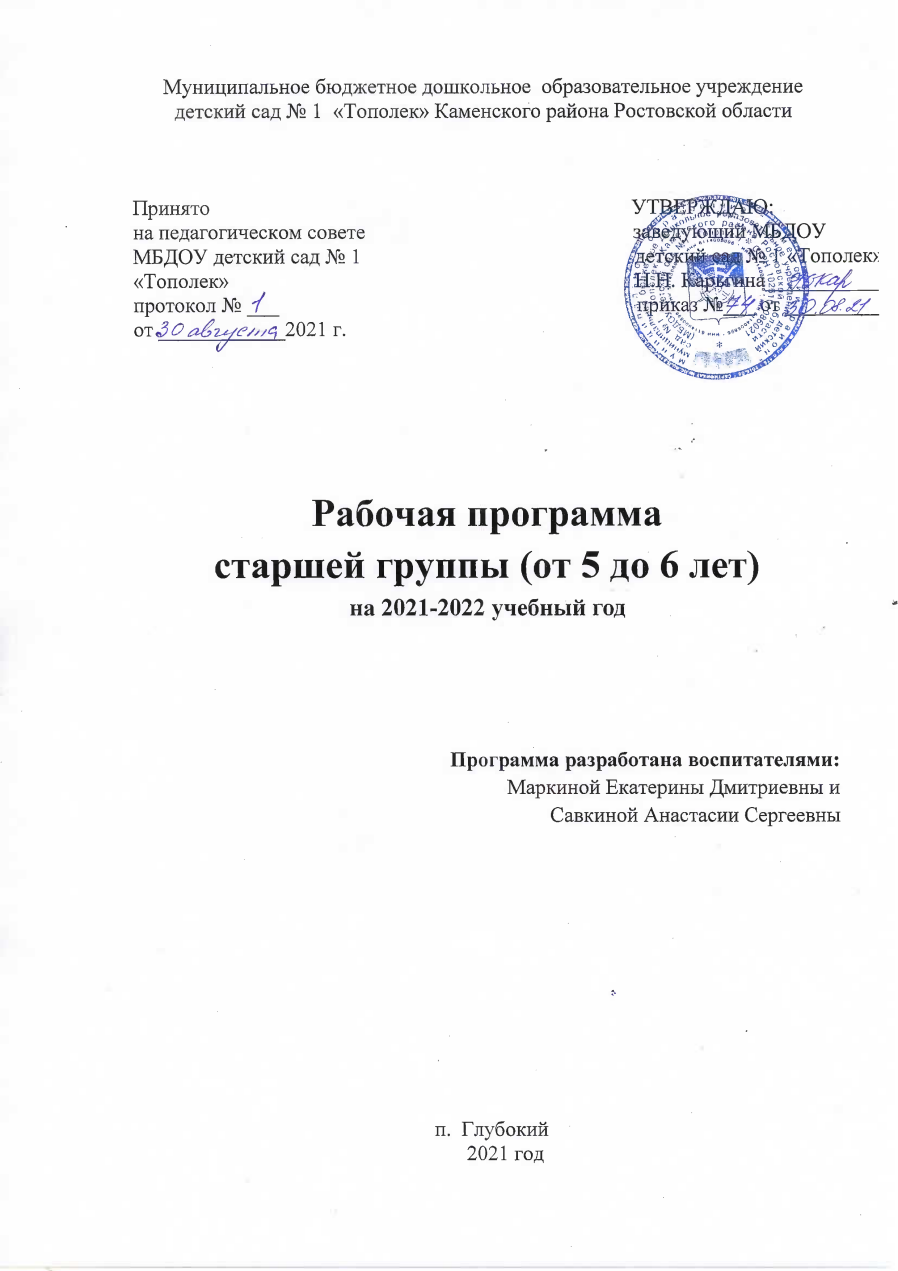 СодержаниеI. Целевой раздел1.Пояснительная запискаНастоящая программа разработана на основе образовательной программы МБДОУ детский сад №1 «Тополек» и Закона «Об образовании» и обязательного содержания программы «От рождения до школы» под редакцией Н.Е.  Вераксы, Т.С.  Комаровой, М.А.  Васильевой, с внесенными в нее изменениями в соответствии с действующими ФГОС.  На основе Программы на разных возрастных этапах развития и социализации детей старшей группы конструируется мотивирующая образовательная среда.  Мотивирующая  образовательная  среда  предоставляет  систему  условий  развития  детей, включая  пространственно-временные  (гибкость  и  трансформируемость  пространства  и  его предметного  наполнения,  гибкость  планирования),  социальные  (формы  сотрудничества  и общения, ролевые и межличностные отношения всех участников образовательных отношений, включая  педагогов,  детей,  родителей  (законных  представителей),  администрацию),  условия детской  активности  (доступность  и  разнообразие  видов  деятельности,  соответствующих возрастно-психологическим особенностям дошкольников, задачам развития каждого ребенка), материально-технические и другие условия образовательной деятельности. Содержание Программы в соответствии с требованиями Стандарта включает три основных раздела – целевой, содержательный и организационный.  Целевой раздел Программы определяет ее цели и задачи, принципы и подходы к формированию Программы, планируемые результаты ее освоения в виде целевых ориентиров.  Содержательный раздел Программы включает описание образовательной деятельности в соответствии с направлениями развития ребенка в пяти образовательных областях – социально-коммуникативной, познавательной, речевой, художественно-эстетической, физической. Программа  определяет  примерное  содержание  образовательных  областей  с  учетом возрастных и индивидуальных особенностей детей в различных видах деятельности, таких как: – игровая (сюжетно-ролевая игра, игра с правилами и другие виды игры),  – коммуникативная (общение и взаимодействие со взрослыми и другими детьми),  – познавательно-исследовательская (исследование и познание природного и социального миров  в  процессе  наблюдения  и  взаимодействия  с  ними),  а  также  такими  видами активности ребенка, как: – восприятие художественной литературы и фольклора,  – самообслуживание и элементарный бытовой труд (в помещении и на улице), –  конструирование  из  разного  материала,  включая  конструкторы,  модули,  бумагу, природный и иной материал,  – изобразительная (рисование, лепка, аппликация), – музыкальная  (восприятие  и  понимание  смысла  музыкальных  произведений,  пение, музыкально-ритмические движения, игры на детских музыкальных инструментах), – двигательная (овладение основными движениями) формы активности ребенка. Содержательный  раздел  Программы  включает  описание  коррекционно-развивающей работы,  обеспечивающей  адаптацию  и  интеграцию  детей  с  ограниченными  возможностями здоровья в общество. Организационный  раздел  Программы  описывает  систему  условий  реализации образовательной деятельности, необходимых для достижения целей Программы, планируемых результатов  ее  освоения  в  виде  целевых  ориентиров,  а  также  особенности  организации образовательной деятельности, а именно описание:  – психолого-педагогических, кадровых, материально-технических и финансовых условий, – особенностей организации развивающей предметно-пространственной среды,  – особенностей образовательной деятельности разных видов и культурных практик, – способов и направлений поддержки детской инициативы,  – особенностей взаимодействия педагогического коллектива с семьями дошкольников,  –  особенностей  разработки  режима  дня  и  формирования  распорядка  дня  с  учетом возрастных и индивидуальных особенностей детей, их специальных образовательных потребностей. Объем  обязательной  части  основной  образовательной  программы  должен  составлять  не менее  60%  от  ее  общего  объема.  Объем  части  основной  образовательной  программы, формируемой участниками образовательных отношений, должен составлять не более 40% от ее общего объема.  В  соответствии  с  Программой  описание  традиционных  событий,  праздников  и мероприятий с учетом региональных и других социокультурных особенностей рекомендуется включать в часть, формируемую участниками образовательных отношений самостоятельно. Программа  также  содержит  рекомендации  по  развивающему  оцениванию  достижения целей  в  форме  педагогической  и  психологической  диагностики    развития  детей,  а  также качества  реализации  основной  общеобразовательной  программы  Организации. Система оценивания  качества  реализации    программы  Организации  направлена  в  первую  очередь  на оценивание созданных Организацией условий внутри  образовательного  процесса.  Цели и задачи реализации образовательной программы	 Цели Программы — создание благоприятных условий для  полноценного проживания ребенком дошкольного детства, формирование основ базовой культуры личности, всестороннее  развитие  психических  и  физических  качеств  в  соответствии  с  возрастными  и индивидуальными особенностями, подготовка к жизни в современном обществе, к обучению в школе, обеспечение безопасности жизнедеятельности дошкольника. Эти цели реализуются в процессе разнообразных видов детской деятельности: игровой, коммуникативной, трудовой, познавательно-исследовательской, продуктивной,  музыкально-художественной, чтения. 	Для достижения целей Программы ставятся следующие задачи: - забота о здоровье, эмоциональном благополучии и своевременном  всестороннем развитии каждого ребенка; -  обеспечения равных возможностей для полноценного развития каждого ребенка в период дошкольного детства независимо от места жительства, пола, нации, языка, социального статуса, психофизиологических и других особенностей (в том числе ограниченных возможностей здоровья);-  объединения обучения и воспитания в целостный образовательный процесс на основе духовно-нравственных и социокультурных ценностей и принятых в обществе правил и норм поведения в интересах человека, семьи, общества; - формирования общей культуры личности детей, в том числе ценностей здорового образа жизни, развития их социальных, нравственных, эстетических, интеллектуальных, физических качеств, инициативности, самостоятельности и ответственности ребенка, формирования предпосылок учебной деятельности;- создание в группе атмосферы  гуманного  и  доброжелательного  отношения  ко  всем воспитанникам,  что  позволяет  растить  их  общительными, добрыми, любознательными, инициативными, стремящимися к самостоятельности и творчеству;-  формирования социокультурной среды, соответствующей возрастным, индивидуальным, психологическим и физиологическим особенностям детей;- максимальное  использование  разнообразных  видов  детской  деятельности,  их интеграция в целях повышения эффективности воспитательно-образовательного процесса; -  творческая организация (креативность) воспитательно-образовательного процесса; вариативность  использования  образовательного  материала,  позволяющая  развивать творчество в соответствии с интересами и наклонностями каждого ребенка; -  уважительное отношение к результатам детского творчества; - единство  подходов  к  воспитанию  детей  в  условиях  дошкольного  образовательного учреждения и семьи;-  обеспечения психолого-педагогической поддержки семьи и повышения компетентности родителей (законных представителей) в вопросах развития и образования, охраны и укрепления здоровья детей.- соблюдение  в  работе  детского  сада  и  начальной  школы  преемственности, исключающей  умственные  и  физические  перегрузки  в  содержании  образования  детей дошкольного возраста, обеспечивая отсутствие давления предметного обучения.1.2. Принципы и подходы в организации образовательного процессаВ  Программе  на  первый  план  выдвигается  развивающая  функция  образования, обеспечивающая  становление  личности  ребенка  и  ориентирующая  педагога  на  его индивидуальные  особенности,  что  соответствует  современным  научным  концепциям дошкольного воспитания о признании самоценности дошкольного периода детства. Программа  построена  на  позициях  гуманно-личностного  отношения  к  ребенку  и направлена  на  его  всестороннее  развитие,  формирование  духовных  и  общечеловеческих ценностей,  а  также  способностей  и  компетенций.  При  разработке  Программы  опирались  на  лучшие  традиции  отечественного дошкольного  образования,  его  фундаментальность:  комплексное  решение  задач  по  охране жизни  и  укреплению  здоровья  детей,  всестороннее  воспитание,  амплификацию  (обогащение) развития  на  основе  организации  разнообразных  видов  детской  творческой  деятельности. Особая  роль  уделяется  игровой  деятельности  как  ведущей  в  дошкольном  детстве  (А.  Н. Леонтьев, А. В. Запорожец, Д. Б. Эльконин и др.). 	Основывались  на  важнейшем  дидактическом  принципе—развивающем  обучении  и  научном  положении  Л.  С.  Выготского  о  том,  что  правильно организованное  обучение  «ведет»  за  собой  развитие.  Воспитание  и  психическое  развитие  не могут  выступать  как  два  обособленных,  независимых  друг  от  друга  процесса,  но  при  этом «воспитание  служит  необходимой  и  всеобщей  формой  развития  ребенка»  (В.  В.  Давыдов). Таким образом, развитие в рамках Программы выступает как важнейший результат успешности воспитания и образования детей. Программа  строится  на  принципе  культуросообразности.  Реализация  этого  принципа обеспечивает учет национальных ценностей и традиций в образовании, восполняет недостатки духовно-нравственного  и  эмоционального  воспитания. Образование  рассматривается  как процесс  приобщения  ребенка  к  основным  компонентам  человеческой  культуры  (знание, мораль,  искусство,  труд).  Главный  критерийотбора  программного  материала – его воспитательная  ценность,  высокий  художественный  уровень  используемых  произведений культуры  (классической  и  народной  — как  отечественной,  так  и  зарубежной),  возможность развития всесторонних способностей ребенка на каждом этапе дошкольного детства. 1.3. Возрастные и индивидуальные особенности детей старшей группыДети шестого года жизни уже могут распределять роли до начала игры и строить своё поведение, придерживаясь роли. Игровое взаимодействие сопровождается речью, соответствующей и по содержанию, и интонационно взятой роли. Речь, сопровождающая реальные отношения детей, отличается от ролевой речи. Дети начинают осваивать социальные отношения и понимать подчинённость позиций в различных видах деятельности взрослых, одни роли становятся для них более привлекательными, чем другие. При распределении ролей могут возникать конфликты, связанные с субординацией ролевого поведения. Наблюдается организация игрового пространства, в котором выделяются смысловой «центр» и «периферия». (В игре «Больница» таким центром оказывается кабинет врача, в игре «Парикмахерская» - зал стрижки, а зал ожидания выступает в качестве переферии игрового пространства). Действия детей в играх становятся разнообразными.Развивается изобразительная деятельность детей. Это возраст наиболее активного рисования. В течение года дети способны создать до двух тысяч рисунков. Рисунки могут быть самыми разными по содержанию: это и жизненные впечатления детей, и воображаемые ситуации, и иллюстрации к фильмам и книгам. Обычно рисунки представляют собой схематичные изображения различных объектов, но могут отличаться оригинальностью композиционного решения, передавать статичные и динамичные отношения. Рисунки приобретают сюжетный характер; достаточно часто встречаются многократно повторяющиеся сюжеты с небольшими или, напротив, существенными изменениями. Изображение человека становится более детализированным и пропорциональным. По рисунку можно судить о половой принадлежности и эмоциональном состоянии изображённого человека.Конструирование характеризуется умением анализировать условия, в которых протекает эта деятельность. Дети используют и называют различные детали деревянного конструктора. Могут заменить детали постройки в зависимости от имеющегося материала. Овладевают обобщённым способом обследования образца. Дети способны выделять основные части  предполагаемой постройки. Конструктивная деятельность может осуществляться на основе схемы, по замыслу и по условиям. Появляется конструирование в ходе совместной деятельности.Дети могут конструировать из бумаги, складывая её в несколько раз (два, четыре, шесть сгибаний); из природного материала. Они осваивают два способа конструирования: 1) от природного материала к художественному образу (в этом случае ребёнок «достраивает» природный материал до целостного образа, дополняя его различными деталями);2) от художественного образа к природному материалу (в этом случае ребёнок подбирает необходимый материал, для того чтобы воплотить образ).Продолжает совершенствоваться восприятие цвета и их оттенки, но и промежуточные цветовые оттенки; форму прямоугольников, овалов, треугольников. Воспринимают величину объектов, легко выстраивают в ряд – по возрастанию или убыванию – до 10 различных предметов.Однако дети могут испытывать трудности при анализе пространственного положения объектов, если сталкиваются с несоответствием формы и их пространственного расположения. Это свидетельствует о том, что в различных ситуациях восприятие представляет для дошкольников известные сложности, особенно если они должны одновременно учитывать несколько различных и при этом противоположных признаков.В старшем дошкольном возрасте продолжает развиваться образное мышление. Дети способны не только решить задачу в наглядном плане, но и совершить преобразования объекта, указать, в какой последовательности объекты вступят во взаимодействие, и т.д. Однако подобные решения окажутся правильными только в том случае, если дети будут применять адекватные мыслительные средства. Среди них можно выделить схематизированные представления, которые возникают в процессе наглядного моделирования; комплексные представления, отражающие представления детей о системе  признаков, которыми могут обладать объекты, а также представления, отражающие стадии преобразования различных объектов и явлений (представления о цикличности изменений):  представления о смене времён года, дня и ночи, об увеличении и уменьшении объектов в результате различных воздействий, представления о развитии и т.д.Кроме того, продолжают совершенствоваться обобщения, что является основой словесно логического мышления. В дошкольном возрасте у детей ещё отсутствуют представления о классах объектов. Дети группируют объекты по признакам, которые могут изменяться, однако начинают формироваться операции логического сложения и умножения классов. Так, например,  старшие дошкольники при группировке объектов могут учитывать два признака: цвет и форму (материал) и т.д.Как показали исследования отечественных психологов, дети старшего дошкольного возраста способны рассуждать и давать адекватные причинные объяснения, если анализируемые отношения не выходят за пределы их наглядного опыта. Развитие воображения в этом возрасте позволяет детям сочинять достаточно оригинальные и последовательно разворачивающиеся истории. Воображение будет активно развиваться лишь при условии проведения специальной работы по его активизации.Продолжают развиваться устойчивость, распределение, переключаемость внимания. Наблюдается переход от непроизвольного к произвольному вниманию.Продолжает совершенствоваться речь, в том числе её звуковая сторона. Дети могут правильно воспроизводить шипящие, свистящие и сонорные звуки. Развивается фонематический слух, интонационная выразительность речи при чтении стихов в сюжетно-ролевой игре и в повседневной жизни.Совершенствуется грамматический строй речи. Дети используют практически все части речи, активно занимаются словотворчеством. Богаче становится лексика: активно используются синонимы и антонимы.Развивается связная речь. Дети могут пересказывать, рассказывать по картинке, передавая не только главное, но и детали.Достижения этого возраста характеризуются распределением ролей в игровой деятельности; структурированием игрового пространства; дальнейшим развитием изобразительной деятельности, отличающейся высокой продуктивностью; применением в конструировании обобщённого способа обследования образца; усвоением обобщённых способов изображения предметов одинаковой формы.Восприятие в этом возрасте характеризуется анализом сложных форм объектов; развитие мышления сопровождается освоением мыслительных средств (схематизированные представления, комплексные представления, представления о цикличности изменений); развиваются умение обобщать, причинное мышление, воображение, произвольное внимание, речь, образ Я.1.4. Целевые ориентиры освоения детьми старшей группыобразовательной программыК шести годам при успешном освоении Программы достигается следующий уровень развития интегративных качеств ребёнка.Интегративное качество«Физически развитый, овладевший основными культурно-гигиеническими навыками»:- антропометрические показатели (рост, вес) в норме. Владеет в соответствии с возрастом основными движениями. Проявляет интерес к участию в подвижных играх и физических упражнениях;- проявляет желание участвовать в играх с элементами соревнования, в играх-эстафетах;- пользуется физкультурным оборудованием вне занятий (в свободное время);- умеет самостоятельно выполнять доступные возрасту гигиенические процедуры;- соблюдает элементарные правила поведения во время еды, умывания;- имеет элементарные представления о ценности здоровья, пользе закаливания, необходимости соблюдения правил гигиены в повседневной жизни. Знает о пользе утренней зарядки, физических упражнений;- имеет элементарные представления о здоровом образе жизни, о зависимости здоровья от правильного питания;- начинает проявлять умение заботиться о своем здоровье.Интегративное качество «Любознательный, активный»:- использует различные источники информации, способствующие обогащению игры (кино, литература, экскурсии и др.);- проявляет устойчивый интерес к различным видам детской деятельности: конструированию, изобразительной деятельности, игре;- проявляет любознательность, интерес к исследовательской деятельности, экспериментированию, к проектной деятельности.Интегративное качество «Эмоционально отзывчивый»:	- эмоционально тонко чувствует переживания близких взрослых, детей, персонажей сказок и историй, мультфильмов и художественных фильмов, .кукольных спектаклей;	- проявляет эмоциональное отношение к литературным произведением, выражает свое отношение к конкретному поступку литературного _  персонажа;	- понимает скрытые мотивы поведения героев произведения;	- проявляет чуткость к художественному слову, чувствует ритм и мелодику поэтического текста;	- проявляет эстетические чувства, эмоции, эстетический вкус, эстетическое восприятие, интерес к искусству. Интегративное качество «Овладевший средствами общения испособами взаимодействия со взрослыми и сверстниками»:- распределяет роли до начала игры и строит свое поведение, придерживаясь роли;- игровое взаимодействие сопровождает речью, соответствующей и по содержанию, и интонационно взятой роли;- речь становится главным средством общения. Речь, сопровождающая реальные отношения детей, отличается от ролевой речи;- может сочинять оригинальные и последовательно разворачивающиеся истории н рассказывать их сверстникам и взрослым;- использует все части речи, активно занимается словотворчеством, использует синонимы и антонимы;- умеет делиться с педагогом и другими детьми разнообразными впечатлениями, ссылается на источник полученной информации (телепередача, рассказ близкого человека, посещение выставки, детского спектакля и т.д.);- проявляет умение поддерживать беседу, высказывает свою точку зрения, согласие или несогласие с ответом товарища.Интегративное качество «Способный управлять своим поведением  и планировать свои действия на основе первичных ценностных представлений, соблюдающий элементарные общепринятые нормы  и правила поведения»- проявляет умение работать коллективно, договариваться со сверстниками о том, кто какую часть работы будет выполнять;- если при распределении ролей в игре возникают конфликты, связанные с субординацией ролевого поведения, решает спорные вопросы и улаживает конфликты с помощью речи: убеждает, доказывает, объясняет;- понимает, что надо заботиться о младших, помогать им, защищать тех. кто слабее;- может сам или с небольшой помощью взрослого оценивать сваи поступки и поступки сверстников;- соблюдает элементарные общепринятые нормы поведения в детском саду, на улице;- в повседневной жизни сам, без напоминания со стороны взросло пользуется «вежливыми» словами.Интегративное качество «Способный решать интеллектуальные и личностные задачи (проблемы), адекватные возрасту»- владеет элементарными навыками самообслуживания;- ориентируется в окружающем пространстве, понимает смысл пространственных отношений (вверху — внизу, впереди — сзади, слева — справа, между, рядом с, около и пр.);- умеет устанавливать последовательность различных событий: что было раньше (сначала), что позже (потом), определять, какой день сегодня, какой был вчера, какой будет завтра;- способен конструировать по собственному замыслу;- способен использовать простые схематичные изображения для решения несложных задач, строить по схеме, решать лабиринтные задачи; - проявляет образное предвосхищение. На основе пространственного расположения объектов может сказать, что произойдет в результате их взаимодействия;- способен рассуждать и давать адекватные причинные объяснения, если анализируемые отношения не выходят за пределы его наглядного опыта; - может самостоятельно придумать небольшую сказку на заданную тему;- умеет самостоятельно находить интересное для себя занятие. Интегративное качество «Имеющий первичные представленияо себе, семье, обществе, государстве, мире и природе»:- знает и называет свое имя и фамилию, имена и отчества родителей. Знает, где работают родители, как важен для общества их труд;- знает семейные праздники. Имеет постоянные обязанности по дому;- может рассказать о своем родном городе (поселке, селе), назвать улицу, на которой живет;- знает, что Российская Федерация (Россия) — огромная многонациональная страна; что Москва — столица нашей Родины. Имеет представление о флаге, гербе, мелодии гимна;- имеет представление о Российской армии, о годах войны, о Дне Победы.Интегративное качество «Овладевший универсальнымипредпосылками учебной деятельности»- имеет навыки организованного поведения в детском саду, дома, на улице. Способен принять задачу на запоминание, помнит поручение взрослого, может выучить небольшое стихотворение;- умеет связно, последовательно и выразительно пересказывать небольшие сказки, рассказы;- способен удерживать в памяти при выполнении каких-либо действий несложное условие;- способен сосредоточенно действовать в течение 15-25 минут. Проявляет ответственность за выполнение трудовых поручений. Проявляет стремление радовать взрослых хорошими поступками.Интегративное качество «Овладевший необходимыми умениями и навыками»:У ребенка сформированы умения и навыки, необходимые для осуществления различных видов детской деятельности. Образовательная область «Физическое развитие»:- умеет ходить и бегать легко, ритмично, сохраняя правильную осанку, направление и темп;- умеет лазать по гимнастической стенке (высота 2,5 м) с изменением темпа;- может прыгать на мягкое покрытие (высота 20 см), прыгать в обозначенное место с высоты 30 см, прыгать в длину с места (не менее 80 см), с разбега (не менее 100 см), в высоту с разбега (не менее 40 см), прыгать через короткую и длинную скакалку;- умеет метать предметы правой и левой рукой на расстояние 5-9 м, в вертикальную и горизонтальную цель с расстояния 3-4 м, сочетать замах с броском, бросать мяч вверх, о землю и ловить его одной рукой, отбивать мяч на месте не менее 10 раз, в ходьбе (расстояние 6 м). Владеет школой мяча;- выполняет упражнения на статическое и динамическое равновесие;- умеет перестраиваться в колонну по трое, четверо; равняться, размыкаться в колонне, шеренге; выполнять повороты направо, налево, кругом;- Ходит на лыжах скользящим шагом на расстояние около 2 км; ухаживает за лыжами.- Умеет кататься на самокате.- Участвует в упражнениях с элементами спортивных игр: городки, бадминтон, футбол, хоккей.- Умеет плавать (произвольно).- Умеет быстро, аккуратно одеваться и раздеваться, соблюдать порядок в своем шкафу- Имеет навыки опрятности (замечает непорядок в одежде, устраняет его при небольшой помощи взрослых).- Сформированы элементарные навыки личной гигиены (самостоятельно чистит зубы, моет руки перед едой; при кашле и чихании закрывает рот и нос платком).- Владеет простейшими навыками поведения во время еды, пользуется вилкой, ножом.- Имеет начальные представления о составляющих (важных компонентах) здорового образа жизни (правильное питание, движение, сон) и факторах, разрушающих здоровье.- Знает о значении для здоровья человека ежедневной утренней гимнастики, закаливания организма, соблюдения режима дня.Образовательная область «Социально-коммуникативное развитие»:- договаривается с партнерами, во что играть, кто кем будет в игре; подчиняется правилам игры;- умеет разворачивать содержание игры в зависимости от количества играющих детей;- в дидактических играх оценивает свои возможности и без обиды воспринимает проигрыш;- объясняет правила игры сверстникам;- после просмотра спектакля может оценить игру актера (актеров), используемые средства художественной выразительности и элементы художественного оформления постановки;- имеет в творческом опыте несколько ролей, сыгранных в спектаклях в детском саду и домашнем театре. Умеет оформлять свой спектакль, используя разнообразные материалы (атрибуты, подручный материал, поделки);- самостоятельно одевается и раздевается, сушит мокрые вещи, ухаживает за обувью.- выполняет обязанности дежурного по столовой, правильно сервирует стол;- поддерживает порядок в группе и на участке детского сада;- выполняет поручения по уходу за животными и растениями в уголке природы;- соблюдает элементарные правила организованного поведения в детском саду;- соблюдает элементарные правила поведения на улице и в транспорте, элементарные правила дорожного движения;- различает и называет специальные виды транспорта («Скорая помощь», «Пожарная», «Милиция»), объясняет их назначение;- понимает значения сигналов светофора. Узнает и называет дорожные знаки «Пешеходный переход», «Дети», «Остановка общественного транспорта», «Подземный пешеходный переход», «Пункт медицинской помощи»;- различает проезжую часть, тротуар, подземный пешеходный переход, пешеходный переход «Зебра»;- знает и соблюдает элементарные правила поведения в природе (способы безопасного взаимодействия с растениями и животными, бережного отношения к окружающей природе).Образовательная область  «Познавательное развитие»Продуктивная (конструктивная) деятельность:- умеет анализировать образец постройки;- может планировать этапы создания собственной постройки, находить конструктивные решения;- создает постройки по рисунку;- умеет работать коллективно;Развитие элементарных математических представлений:- считает (отсчитывает) в пределах 10;- правильно пользуется количественными и порядковыми числительными (в пределах 10), отвечает на вопросы: «Сколько?», «Который по счету?»;- уравнивает неравные группы предметов двумя способами (удаление и добавление единицы);- сравнивает предметы на глаз (по длине, ширине, высоте, толщине); проверяет точность определений путем наложения или приложения;- размещает предметы различной величины (до 7-10) в порядке возрастания, убывания их длины, ширины, высоты, толщины;- выражает словами местонахождение предмета по отношению к себе, другим предметам;- знает некоторые характерные особенности знакомых геометрических фигур (количество углов, сторон; равенство, неравенство сторон);- называет утро, день, вечер, ночь; имеет представление о смене частей суток;- называет текущий день недели;Формирование целостной картины мира:- различает и называет виды транспорта, предметы, облегчающие труд человека в быту;- классифицирует предметы, определяет материалы, из которых они сделаны; - знает название родного города (поселка), страны, ее столицу; - называет времена года, отмечает их особенности; - знает о взаимодействии человека с природой в разное время года;- знает о значении солнца, воздуха и воды для человека, животных, растений;- бережно относится к природе;- может участвовать в беседе;- умеет аргументировано и доброжелательно оценивать ответ, высказывание сверстника.Образовательная область«Речевое развитие»:- знает 2—3 программных стихотворения (при необходимости следует напомнить ребенку первые строчки), 2—3 считалки, 2-3 загадки. Называет жанр произведения;- драматизирует небольшие сказки, читает по ролям стихотворения. Называет любимого детского писателя, любимые сказки и рассказы;- составляет по образцу рассказы по сюжетной картине, по набору картинок; последовательно, без существенных пропусков пересказывает небольшие литературные произведения;- определяет место звука в слове;- умеет подбирать к существительному несколько прилагательных; заменять слово другим словом со сходным значением.Образовательная область «Художественно-эстетическое развитие»:- различает произведения изобразительного искусства (живопись, книжная графика, народное декоративное искусство, скульптура);- выделяет выразительные средства в разных видах искусства (форма, цвет, колорит, композиция);- знает особенности изобразительных материалов.Рисование:- создает изображения предметов (с натуры, по представлению); сюжетные изображения;- использует разнообразные композиционные решения, изобразительные материалы;- использует различные цвета и оттенки для создания выразительных образов;- выполняет узоры по мотивам народного декоративно-прикладного искусства.Лепка:- лепят предметы разной формы, используя усвоенные приемы и способы;- создает небольшие сюжетные композиции, передавая пропорции, позы и движения фигур;- создает изображения по мотивам народных игрушек.Аппликация:- изображает предметы и создает несложные сюжетные композиции, используя разнообразные приемы вырезания, обрывания бумаги;- различает жанры музыкальных произведений (марш, танец, песня); звучание музыкальных инструментов (фортепиано, скрипка);- различает высокие и низкие звуки (в пределах квинты);- может петь без напряжения, плавно, легким звуком; отчетливо произносить слова, своевременно начинать и заканчивать песню; петь в сопровождении музыкального инструмента;- может ритмично двигаться в соответствии с характером и динамикой музыки;- умеет выполнять танцевальные движения (поочередное выбрасывание ног вперед в прыжке, полуприседание с выставлением ноги на пятку, шаг на всей ступне на месте, с продвижением вперед и в кружении);- самостоятельно инсценирует содержание песен, хороводов; действует, не подражая другим детям;- умеет играть мелодии на металлофоне по одному и в небольшой группе детей.	Промежуточные результаты: используем мониторинги (проводятся 2 раза в год – сентябрь, май), диагностики (наблюдения, беседа, эксперимент)Комплектование группы В группе 22  ребенка.  Из них: 14 девочек, 8 мальчиков. Все дети группы владеют навыками самообслуживания, соблюдают правила личной гигиены. У большинства детей хорошо развита мелкая моторика. Дети группы любознательны, проявляют высокую познавательную активность, любят слушать сказки, заучивать стихотворения и песни известных детских авторов.	В игровой деятельности дети дружелюбны, умеют играть коллективно, в паре, легко делятся игрушками с товарищами.Продолжается совершенствоваться речь, в том числе ее звуковая сторона. В изобразительной деятельности хорошо изображают предметы круглой, овальной, прямоугольной формы. Все дети знают и различают основные цвета.СПИСОК ДЕТЕЙСтаршая группа «Пчелки»Данные о контингенте родителей детей группыДемографические особенностиАнализ социального статуса семей выявил, что в дошкольном учреждении воспитываются дети из полных ( 18 чел.), неполных ( 4 чел.)  и многодетных (5 чел.) семей. Среднеобеспеченных семей - 11, малообеспеченных - 11 семей;  с высшим (7 чел.),  с средним профессиональным (18 чел.), с средним специальным (8 чел.), с общим средним (2 чел.) образованием. с неполным средним (4 чел.).1.6.2. Национально – культурные особенностиЭтнический состав воспитанников группы: основной контингент – дети из русскоязычных семей. Обучение и воспитание в ДОУ осуществляется на русском языке.Основной контингент воспитанников проживает в условиях посёлка.Реализация регионального компонента осуществляется через знакомство с национально-культурными особенностями пос. Глубокий. Знакомясь с родным краем, его достопримечательностями, ребенок учится осознавать себя, живущим в определенный временной период, в определенных этнокультурных условиях. Создаваемые в учебных целях речевые ситуации, используя игры, сказки, элементы неожиданности, разнообразные виды наглядности, способствуют формированию эмоциональной и мотивационной готовности детей к знанию и пониманию истории края, где они проживают, к пониманию проблем казачества, к продуктивному сотрудничеству с ним.Овладение знаниями о своей малой Родине происходит через организацию 20-30-минутных занятий 2 раза в неделю, начиная со старшей группы.II. Содержательный раздел2.1. Описание образовательной деятельности2.1.1. Содержание  образовательной деятельности при работе по пятидневной неделе2.1.2. Образовательная деятельность в ходе режимных моментов2.2. Описание вариативных форм.Воспитательно-образовательный процесс может быть условно подразделен на: - образовательную  деятельность,  осуществляемую  в  процессе  организации  различных видов  детской  деятельности  (игровой,  коммуникативной,  трудовой,  познавательно-исследовательской,  продуктивной, музыкально-художественной,  чтения)  (далее  по  тексту — «организованная образовательная деятельность»); - образовательную деятельность, осуществляемую в ходе режимных моментов; - самостоятельную деятельность детей; - взаимодействие  с  семьями  детей  по  реализации  основной  общеобразовательной программы дошкольного образования. Построение  образовательного  процесса  должно  основываться  на адекватных  возрасту формах  работы  с  детьми.  Выбор  форм  работы  осуществляется  педагогом  самостоятельно  и зависит от контингента воспитанников, оснащенности дошкольного учреждения, культурных и региональных  особенностей,  специфики  дошкольного  учреждения,  от  опыта  и  творческого подхода педагога. В  работе  с  детьми  младшего  дошкольного  возраста  используются  преимущественно игровые,  сюжетные  и  интегрированные  формы  образовательной  деятельности.  Обучение происходит опосредованно, в процессе увлекательной для малышей деятельности. В  старшем  дошкольном  возрасте  выделяется время для занятий учебно-тренирующего характера. В практике используются разнообразные формы работы с детьми. Организованная образовательная деятельность: - игры  дидактические,  дидактические  с  элементами  движения,  сюжетно-ролевые, подвижные,  психологические,  музыкальные,  хороводные,  театрализованные,  игры-драматизации, игры на прогулке, подвижные игры имитационного характера; - просмотр и обсуждение мультфильмов, видеофильмов, телепередач; - чтение  и  обсуждение  программных  произведений  разных  жанров,  чтение, рассматривание  и  обсуждение  познавательных  и  художественных  книг,  детских иллюстрированных энциклопедий; - создание  ситуаций  педагогических,  морального  выбора;  беседы  социально-нравственного содержания, специальные рассказы воспитателя детям об интересных фактах и событиях, о выходе из трудных житейских ситуаций, ситуативные разговоры с детьми; - наблюдения за трудом взрослых, за природой, на прогулке; сезонные наблюдения; - изготовление  предметов  для  игр,  познавательно-исследовательской  деятельности; создание  макетов,  коллекций  и  их  оформление,  изготовление  украшений  для  группового помещения к праздникам, сувениров; украшение предметов для личного пользования; - проектная  деятельность, познавательно-исследовательская деятельность, экспериментирование, конструирование; - оформление  выставок  работ  народных  мастеров,  произведений  декоративно-прикладного  искусства,  книг  с  иллюстрациями,  репродукций  произведений живописи  и  пр.; тематических выставок (по временам года, настроению и др.), выставок детского творчества, уголков природы; - викторины, сочинение загадок; - инсценирование  и  драматизация  отрывков  из  сказок,  разучивание  стихотворений, развитие артистических способностей в подвижных играх имитационного характера; - рассматривание  и  обсуждение  предметных  и  сюжетных  картинок,  иллюстраций  к знакомым сказкам и потешкам, игрушек,  эстетически привлекательных предметов  (деревьев, цветов, предметов быта и пр.), произведений искусства (народного, декоративно-прикладного, изобразительного, книжной графики и пр.), обсуждение средств выразительности; - продуктивная деятельность (рисование, лепка, аппликация, художественный труд) по замыслу, на темы народных потешек, по мотивам знакомых стихов и сказок, под музыку, на тему прочитанного или просмотренного произведения; рисование иллюстраций к художественным  произведениям;  рисование,  лепка  сказочных животных;  творческие  задания,  рисование иллюстраций к прослушанным музыкальным произведениям; - слушание  и  обсуждение  народной,  классической,  детской  музыки,  дидактические игры, связанные с восприятием музыки; - подыгрывание  на  музыкальных  инструментах,  оркестр  детских  музыкальных инструментов; - пение, совместное пение, упражнения на развитие голосового аппарата, артикуляции, певческого голоса, беседы по содержанию песни (ответы на вопросы), драматизация песен; - танцы, показ взрослым танцевальных и плясовых музыкально-ритмических движений, показ ребенком плясовых движений, совместные действия детей, совместное составление плясок под народные мелодии, хороводы; - физкультурные  занятия  игровые,  сюжетные,  тематические  (с  одним  видом физических  упражнений),  комплексные  (с  элементами  развит  речи,  математики, конструирования),  контрольно-диагностические,  учебно-тренирующего  характера, физкультминутки; игры и упражнения под тексты стихотворений, потешек, народных песенок, авторских стихотворений, считалок; сюжетные физкультурные занятия на тeмы прочитанных сказок, потешек; ритмическая гимнастика, игры и упражнения под музыку, игровые беседы с элементами движений. 	Мероприятия групповые, межгрупповые и общесадовские:  - туристические прогулки;  - физкультурные досуги (проводятся 1-2 раза в месяц); - спортивные праздники (проводятся 2-3 раза в год); - соревнования; - дни здоровья; - тематические досуги; - праздники; - театрализованные представления; - смотры и конкурсы; - экскурсии. 	Образовательная деятельность при проведении режимных моментов: - физическое  развитие:  комплексы  закаливающих  процедур  (оздоровительные прогулки, мытье рук прохладной водой перед каждым приемом пищи, полоскание рта и горла после  еды  воздушные  ванны,  ходьба  босиком  по  ребристым  дорожкам  до  и  после  сна, контрастные ножные ванны), утренняя гимнастика, упражнения и подвижные игры во второй половине дня; - социально-коммуникативное развитие:  ситуативные  беседы  при  проведении  режимных моментов, подчеркивание их пользы; развитие трудовых навыков через поручения и задания, дежурства, навыки самообслуживания; помощь взрослым; участие детей в расстановке и уборке инвентаря  и  оборудования  для  занятий,  в  построении  конструкций  для  подвижных  игр  и упражнений  (из  мягких  блоков,  спортивного  оборудования);  формирование  навыков безопасного поведения при проведении режимных моментов;- речевое развитие:  создание речевой развивающей  среды;  свободные диалоги с детьми в играх, наблюдениях, при восприятии картин, иллюстраций, мультфильмов; ситуативные  разговоры  с  детьми;  называние  трудовых  действий  и  гигиенических  процедур, поощрение речевой активности детей; обсуждения  (пользы закаливания,  занятий физической культурой, гигиенических процедур); - художественно-эстетическое развитие: использование музыки в повседневной жизни детей,  в  игре,  в  досуговой  деятельности,  на  прогулке,  в  изобразительной  деятельности,  при проведении  утренней  гимнастики,  привлечение  внимания  детей  к  разнообразным  звукам  в окружающем  мире,  к  оформлению  помещения,  привлекательности  оборудования,  красоте  и чистоте окружающих помещений, предметов, игрушек. 	Самостоятельная деятельность детей: - социально-коммуникативное развитие: индивидуальные игры, совместные игры, все виды самостоятельной деятельности, предполагающие общение со сверстниками; - речевое  развитие:  самостоятельное  чтение  детьми  коротких стихотворений,  самостоятельные  игры  по  мотивам  художественных  произведений, самостоятельная  работа  в  уголке  книги,  в  уголке  театра,  сюжетно-ролевые  игры, рассматривание  книг  и  картинок;  самостоятельное  раскрашивание  «умных  раскрасок», развивающие  настольно-печатные  игры,  игры  на  прогулке,  авто дидактические  игры  (развивающие пазлы, рамки-вкладыши, парные картинки); - художественно-эстетическое развитие:  предоставление  детям  возможности самостоятельно рисовать, лепить, конструировать (преимущественно во второй половине дня), рассматривать репродукции картин, иллюстрации, музицировать (пение, танцы), играть на детских музыкальных инструментах (бубен, барабан, колокольчик и пр.), слушать музыку. - физическое  развитие:  самостоятельные  подвижные  игры,  игры  на  свежем  воздухе, спортивные игры и занятия (катание на санках, лыжах, велосипеде и пр.).	Взаимодействие с семьями детей: Возможные формы работы с семьей даны в разделе «Работа с родителями». 2.3.Сетка  организованной  образовательной  деятельностистаршая группа, 2021/2022 учебный год2.4. Учебный план реализации ООП ДО  встаршей группе1) Физическое развитие – Двигательная деятельность - Формы образовательной деятельности: Подвижные игры, игровые упражнения, физкультурные занятия, спортивные игры, физкультурные праздники - Продолжительность и количество НОД – в неделю 90 мин. (3 НОД). 2) Познавательное развитие – Познавательно-исследовательская деятельность - Формы образовательной деятельности: ФЭМП, ФЦКМ, ПИД, беседы, дидактические игры, рассматривание картин и иллюстраций, коллекционирование, реализация проектов, викторины. - Продолжительность и количество НОД – в неделю 120 мин. (4 НОД).3)   Речевое развитие  –  Развитие речи - Формы образовательной деятельности: Беседы, викторины, дидактические игры, рассматривание картин и иллюстраций, - Продолжительность и количество НОД – в неделю 60 мин. (2 НОД).4) Социально-коммуникативное развитие –а) Коммуникативная  деятельность - Формы образовательной деятельности: ОБЖ, игровые проблемные ситуации, беседы, викторины. - Продолжительность и количество НОД - в неделю 30 мин. (1 НОД). б) Самообслуживание и элементарный бытовой труд - Формы образовательной деятельности: поручения, дежурство, игры, беседы, ХБТ. - Продолжительность и количество НОД - Ежедневно в режимные моменты, не более 30 мин. (согласно СанПин, п. 12.22).в) Игровая деятельность - Формы образовательной деятельности:Сюжетно-ролевые, дидактические и др. - Продолжительность и количество НОД - в режимные моменты. 5) Художественно-эстетическое развитие –а) изобразительная деятельность - Формы образовательной деятельности: рисование, лепка, аппликация. Коллаж. Проект. Ознакомление с художниками. Выставка. - Продолжительность и количество НОД – в 60 мин. (2 НОД). б) восприятие художественной литературы и фольклора - Формы образовательной деятельности: Беседы, слушание худ.  произведений, чтение, разучивание стихов, Театрализованная игра. - Продолжительность и количество НОД – в неделю 30 мин. (1 НОД).в) музыкальная деятельность - Формы образовательной деятельности: Слушание, импровизация, исполнение, музыкально-подвижные игры, досуги, праздники и развлечения. - Продолжительность и количество НОД – в неделю 30 мин. (1 НОД).2.5. Содержание психолого-педагогической работы по освоению детьми образовательных областей2.5.1. Примерное комплексно-тематическое планированиеПредлагаемое в Программе комплексно-тематическое планирование следует рассматривать как примерное. Дошкольное образовательное учреждение для введения регионального и культурного компонента, для учета особенностей своего дошкольного образовательного учреждения вправе по своему усмотрению частично или полностью менять темы или названия тем, содержание работы, временной период.Одной теме следует уделять не менее одной недели. Оптимальный период—2-3 недели. Тема должна быть отражена в подборе материалов, находящихся в группе и уголках развития.Тематический принцип построения образовательного процесса позволяет легко вводить региональные и этнокультурные компоненты, учитывать специфику дошкольного учреждения.Примерное комплексно тематическое планирование2.5.2. Культурно-досуговая деятельностьПравильная организация культурно-досуговой деятельности детей 5-6 лет предполагает решение педагогом следующих задач.Отдых. Приучать детей в свободное время заниматься интересной и содержательной деятельностью. Формировать основы досуговой культуры (игры, чтение книг, рисование, лепка, конструирование, прогулки, походы и т.д.).Развлечения. Создавать условия для проявления культурно-познавательных потребностей, интересов, запросов и предпочтений, а также использования полученных знаний и умений для проведения досуга. Способствовать появлению спортивных увлечений, стремления заниматься спортом.Праздники. Формировать у детей представления о будничных и праздничных днях. Вызывать эмоционально положительное отношение к праздникам, желание активно участвовать в их подготовке (украшение групповой комнаты, музыкального зала, участка детского сада и т. д.). Воспитывать внимание к окружающим людям, стремление поздравить их с памятными событиями, преподнести подарки, сделанные своими руками. Познакомить детей с традициями, обрядами, праздниками Донского казачества, их духовной жизнью.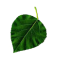 Самостоятельная познавательная и художественная деятельность. Создавать условия для развития индивидуальных способностей и интересов детей (наблюдать, экспериментировать, собирать коллекции и т.д.).Творчество. Продолжать развивать художественные наклонности в пении, рисовании, музицировании. Поддерживать увлечения детей в разнообразной художественной и познавательной деятельности, создавать условия для дополнительного посещения кружков и студий.Примерный перечень развлечений и праздниковПраздники. Новый год, День защитника Отечества, 8 Марта, День Победы.«Масленица», «Пасха», «Красная горка».Тематические праздники и развлечения. «О музыке П. И. Чайковского», М И. Глинка — основоположник русской музыки», «О творчестве С.Я. Маршака», «Стихи К.И. Чуковского», «Об обычаях и традициях русского народа», «Русские посиделки», «Народные игры», «Русские праздники», «День города». «Посвящение в казаки», «Покровская ярмарка», «Щедровочкащедровала», «Зеленые святки».Театрализованные представления. Представления с использованием теневого, пальчикового, настольного, кукольного театра. Постановка спектаклей, детских музыкальных опер, музыкальных ритмопластических глектаклей. Инсценирование сказок, стихов и других литературных произведений, а также песен.Спектакли по мотивам казачьих сказок «Черная коровушка и Аннушка», «Кот Бромбеус»Музыкально литературные развлечения.«День цветов», «А. С. Пушкин и музыка», «Н. А. Римский-Корсаков и русские народные сказки».Русское народное творчество. Концерты русской народной песни и танца; загадки, пословицы, сказки и поговорки; «Были и небылицы», «Добро и зло в русских народных сказках».Концерты. «Мы любим песни», «Веселые ритмы», «Слушаем музыку».Спортивные развлечения. «Веселые старты», «Подвижные игры», «Зимние состязаниям, «Детская Олимпиада».КВН и викторины. «Домашние задания», «Вежливость», «Мисс Мальвина», «Знатоки леса», «Путешествие в Страну знаний», «Волшебная книга».Забавы. Фокусы, сюрпризные моменты, устное народное творчество (шутки, прибаутки, небылицы), забавы с красками и карандашами.2.5.3. Содержание психолого-педагогической работыОбразовательная область «Физическое развитие».Сохранение и укрепление физического и психического здоровья детей.Воспитание культурно гигиенических навыков.Формирование начальных представлений о здоровом образе жизни.Сохранение и укрепление физического и психического здоровья детейПродолжать под руководством медицинских работников проводить комплекс закаливающих процедур с использованием природных факторов (воздух, солнце, вода) в сочетании с физическими упражнениями.Ежедневно проводить утреннюю гимнастику продолжительностью 8-10 минут.Во время занятий, требующих высокой умственной нагрузки, и в промежутках между занятиями проводить физкультминутки длительностью 1 -3 минуты.Приучать детей самостоятельно организовывать подвижные спортивные игры, выполнять спортивные упражнения на прогулке, используя имеющееся физкультурное оборудование: зимой кататься на санках, скользить по ледяным дорожкам, ходить на лыжах; в теплый период кататься на двухколесном велосипеде, самокате, роликовых коньках.При наличии условий организовывать обучение детей плаванию и элементам гидра аэробики.Воспитание культурно-гигиенических навыковФормировать привычку следить за чистотой тела, опрятностью одежды, прически; самостоятельно чистить зубы, следить за чистотой ногтей: при кашле и чихании закрывать рот и нос платком.Закреплять умение быстро, аккуратно одеваться и раздеваться, соблюдать порядок в своем шкафу (раскладывать одежду в определенные места), опрятно заправлять постель.Продолжать совершенствовать культуру еды: правильно пользоваться столовыми приборами (вилкой, ножом); есть аккуратно, бесшумно, сохраняя правильную осанку за столом; обращаться с просьбой, благодарить.Формирование начальных представлений о здоровом образе жизниРасширять представление об особенностях функционирования и целостности человеческого организма. Обращать внимание детей на особенности их организма и здоровья («Мне нельзя есть апельсины — у меня аллергия», «Мне нужно носить очки»).Расширять представление о составляющих (важных компонентах) здорового образа жизни (правильное питание, движение, сон и солнце, воздух и вода — наши лучшие друзья) и факторах, разрушающих здоровье.Показывать зависимость здоровья человека от правильного питания.Формировать умение определять качество продуктов, основываясь на сенсорных ощущениях.Расширять представления о роли гигиены и режима дня для здоровья человека.Дать представление о правилах ухода за больным (заботиться о нем, не шуметь, выполнять его просьбы и поручения). Воспитывать сочувствие к болеющим. Учить характеризовать свое самочувствие.Раскрыть возможности здорового человека.Расширять представления о месте человека в природе, о том, как нужно жить, чтобы не вредить себе и окружающей среде. Формировать у детей потребность в здоровом образе жизни. Прививать интерес к физической культуре и спорту и желание заниматься.Познакомить с доступными сведениями из истории олимпийского движения.Знакомить с основами техники безопасности и правилами поведения в спортивном зале и на спортивной площадке.Развитие физических качеств (скоростных, силовых, гибкости, выносливости и координации).Накопление и обогащение двигательного опыта детей (овладение основными движениями)Формирование у воспитанников потребности в двигательной активности и физическом совершенствовании.Развитие физических качеств, накопление и обогащение двигательного опытаСовершенствовать физические качества в разнообразных формах двигательной деятельности.Продолжать формировать правильную осанку, умение осознанно выполнять движения.Развивать быстроту, силу, выносливость, гибкость, ловкость.Совершенствовать двигательные умения и навыки детей.Закреплять умение легко ходить и бегать, энергично отталкиваясь от опоры; бегать наперегонки, с преодолением препятствий.Закреплять умение лазать по гимнастической стенке, меняя темп.Совершенствовать умение прыгать в длину, в высоту с разбега, правильно разбегаться, отталкиваться и приземляться в зависимости от вида прыжка, прыгать на мягкое покрытие через длинную скакалку, сохранять равновесие при приземлении.Закреплять умение сочетать замах с броском при метании, подбрасывать и ловить мяч одной рукой, отбивать его правой и левой рукой на месте и вести при ходьбе.Закреплять умение ходить на лыжах скользящим шагом, подниматься на склон, спускаться с горы; кататься на двухколесном велосипеде; кататься на самокате, отталкиваясь одной ногой (правой и левой); ориентироваться в пространстве.Знакомить со спортивными играми и упражнениями, с играми с элементами соревнования, играми-эстафетами.Формирование потребности в двигательной активности и физическом совершенствованииРазвивать самостоятельность, творчество; формировать выразительность и грациозность движений.Воспитывать стремление участвовать в играх с элементами соревнования, играх-эстафетах.Продолжать формировать умение самостоятельно организовывать знакомые подвижные игры, проявляя инициативу и творчество.Приучать помогать  взрослым  готовить физкультурный инвентарь для физических упражнений, убирать его на место.Поддерживать интерес детей к различным видам спорта, сообщать им наиболее важные сведения о событиях спортивной жизни страны.Проводить один раз в месяц физкультурные досуги длительностью 25-30 минут; два раза в год — физкультурные праздники длительностью до 1 часа.Во время физкультурных досугов и праздников привлекать дошкольников к активному участию в коллективных играх, развлечениях, соревнованиях.Примерный перечень основных движений,подвижных игр и упражненийОсновные движенияХодьба. Ходьба обычная, на носках (руки за голову), на пятках, на наружных сторонах стоп, с высоким подниманием колена (бедра), перекатом с пятки на носок, приставным шагом вправо и влево. Ходьба в колонне по одному, по двое, по трое, вдоль стен зала с поворотом, с выполнением различных заданий воспитателя. Ходьба по узкой рейке гимнастической скамейки, веревке (диаметр 1,5-3 см), по наклонной доске прямо и боком, на носках. Ходьба по гимнастической скамейке, с перешагиванием через набивные мячи, приседанием на середине, раскладыванием и собиранием предметов, прокатыванием перед собой мяча двумя руками, боком (приставным шагом) с мешочком песка на голове. Ходьба по наклонной доске вверх и вниз на носках, боком (приставным шагом). Кружение парами, держась за руки.Бег. Бег обычный, на носках, с высоким подниманием колена (бедра), мелким и широким шагом, в колонне по одному, по двое; змейкой, врассыпную, с препятствиями. Непрерывный бег в течение 1,5-2 минут в медленном темпе, бег в среднем темпе на 80-120 м (2-3 раза) в чередовании с ходьбой; челночный бег 3 раза по 10 м. Бег на скорость: 20 м примерно за 5-5,5 секунды (к концу года —30 м за 7,5-8,5 секунды). Бег по наклонной доске вверх и вниз на носках, боком приставным шагом. Кружение парами, держась за руки.Ползание и лазанье. Ползание на четвереньках змейкой между предметами в чередовании с ходьбой, бегом, переползанием через препятствия; ползание на четвереньках (расстояние 3-4 м), толкая головой мяч; ползание по гимнастической скамейке, опираясь на предплечья и колени, на животе, подтягиваясь руками. Перелезание через несколько предметов подряд, пролезание в обруч разными способами, лазанье по гимнастической стенке (высота 2,5 м) с изменением темпа, перелезание с одного пролета на другой, пролезание между рейками.Прыжки. Прыжки на двух ногах на месте (по 30-40 прыжков 2-3 раза) чередовании с ходьбой, разными способами (ноги скрестно, ноги врозь, нога вперед — другая назад), продвигаясь вперед (на расстояние 4 м). Прыжки на одной ноге (правой и левой) на месте и продвигаясь вперед, в высоту с места прямо и боком через 5-6 предметов — поочередно через каждый (высота 15-20 см). Прыжки на мягкое покрытие высотой - 20 см, прыжки с высоты 30 см в обозначенное место, прыжки в длину с места (не менее 80 см), в длину с разбега (примерно 100 см), в высоту с разбега (30-40 см). Прыжки через короткую скакалку, вращая ее вперед и назад, через длинную скакалку (неподвижную и качающуюся).Бросание, ловля, метание. Бросание мяча вверх, о землю и ловля его двумя руками (не менее 10 раз подряд); одной рукой (правой, левой не менее 4-6 раз); бросание мяча вверх и ловля его с хлопками. Перебрасывание мяча из одной руки в другую, друг другу из разных исходных положений и построений, различными способами (снизу, из-за головы, от груди, с отскоком от земли). Отбивание мяча о землю на месте с продвижением шагом вперед (на расстояние 5-6 м), прокатывание набивных мячей (вес 1 кг). Метание предметов на дальность (не менее 5-9 м), в горизонтальную и вертикальную цель (центр мишени на высоте 1 м) с расстояния 3-4 м.Групповые упражнения с переходами. Построение в колонну по одному, в шеренгу, круг; перестроение в колонну по двое, трое; равнение в затылок, в-колонне, в шеренге. Размыкание в колонне — на вытянутые руки вперед, в шеренге — на вытянутые руки в стороны. Повороты направо, налево, кругом переступанием, прыжком.Ритмическая гимнастика. Красивое, грациозное выполнение знакомых физических упражнений под музыку. Согласование ритма движений с музыкальным сопровождением,Общеразвивающие упражненияУпражнения для кистей рук, развития и укрепления мышц плечевого пояса. Разводить руки в стороны из положения руки перед грудью; поднимать руки вверх и разводить в стороны ладонями вверх из положения руки за голову. Поднимать руки со сцепленными в замок пальцами (кисти повернуты тыльной стороной внутрь) вперед-вверх; поднимать руки вверх-назад попеременно, одновременно. Поднимать и опускать кисти; сжимать и разжимать пальцы.Упражнения для развития и укрепления мышц спины и гибкости позвоночника. Поднимать руки вверх и опускать вниз, стоя у стены, касаясь ее затылком, плечами, спиной, ягодицами и пятками. Поочередно поднимать согнутые прямые ноги, прижавшись к гимнастической стенке и взявшись руками за рейку на уровне пояса. Наклоняться вперед, стоя лицом к гимнастической стенке и взявшись за рейку на уровне пояса; наклоняться вперед, стараясь коснуться ладонями пола; наклоняться, поднимая за спиной сцепленные руки. Поворачиваться, разводя руки в стороны, из положений руки перед грудью, руки за голову. Поочередно отводить ноги в стороны из упора, присев; двигать ногами, скрещивая их из исходного положения лежа на спине. Подтягивать голову и ногу к груди (группироваться).Упражнения для развития и укрепления мышц брюшного пресса и ног. Переступать на месте, не отрывая носки ног от пола. Приседать (с каждым разом все ниже), поднимая руки вперед, вверх, отводя их за спину. Поднимать прямые ноги вперед (махом); выполнять выпад вперед, в сторону (держа руки на поясе, совершая руками движения вперед, в сторону, вверх). Захватывать предметы пальцами ног, приподнимать и опускать их; перекладывать, передвигать их с места на место. Переступать приставным шагом в сторону на пятках, опираясь носками ног о палку (канат).Статические упражнения. Сохранять равновесие, стоя на гимнастической скамейке на носках, приседая на носках; сохранять равновесие после бега и прыжков (приседая на носках, руки в стороны), стоя на одной ноге, руки на поясе.Спортивные упражненияКатание на санках. Катать друг друга на санках, кататься с горки по двое. Выполнять повороты при спуске.Скольжение. Скользить по ледяным дорожкам с разбега, приседая и вставая во время скольжения.Ходьба на лыжах. Ходить на лыжах скользящим шагом. Выполнять повороты на месте и в движении. Подниматься на горку лесенкой, спускаться с нее в низкой стойке. Проходить на лыжах в медленном темпе дистанцию 1-2 км.Игры на лыжах. «Кто первый повернется?», «Слалом». «Подними», «Догонялки».Катание на велосипеде и самокате. Самостоятельно кататься на двухколесном велосипеде по прямой, выполнять повороты налево и направо. Кататься на самокате, отталкиваясь правой и левой ногой.Плавание. Двигать ногами вверх-вниз, сидя в воде на мелком месте; лежа, опираясь руками. Выполнять разнообразные движения руками з воде. Скользить на груди и на спине, выполнять выдох в воду. Плавать произвольным способом.Игры на воде. «Фонтан», «Коробочка», «Море волнуется!», «Качели», «Поезд в тоннеле», «Поймай воду», «Волны на море».Гидроаэробика. Двигаться в воде, выполняя повороты, прыжки.Спортивные игрыГородки. Бросать биты сбоку, занимая правильное исходное положение. Знать 3-4 фигуры. Выбивать городки с полукона (2-3 м) и кона (5-6 м).Элементы баскетбола. Перебрасывать мяч друг другу двумя руками от 7 уди, вести мяч правой, левой рукой. Бросать мяч в корзину двумя руками от груди.Бадминтон. Отбивать волан ракеткой, направляя его в определенную сторону. Играть в паре с воспитателем.Элементы футбола. Прокатывать мяч правой и левой ногой в заданном направлении. Обводить мяч вокруг предметов; закатывать в лунки, ворота; передавать ногой друг другу в парах, отбивать о стенку несколько раз подряд.Элементы хоккея. Прокатывать шайбу клюшкой в заданном направлении, закатывать ее в ворота. Прокатывать шайбу друг другу в парах,Подвижные игрыС бегом. «Ловишки», «Уголки», «Парный бег», «Мышеловка», «Мы веселые ребята», «Гуси-лебеди», «Сделай фигуру», «Караси и шука», «Перебежки», «Хитрая лиса», «Встречные перебежки», «Пустое место», «Затейники», «Бездомный заяц».С прыжками. «Не оставайся на полу», «Кто лучше прыгнет?», «Удочка», «С кочки на кочку», «Кто сделает меньше прыжков?», «Классы».С лазаньем и ползанием. «Кто скорее доберется до флажка?», «Медведь и пчелы», «Пожарные на ученье».С метанием. «Охотники и зайцы», «Брось флажок?», «Попади в обруч», «Сбей мяч», «Сбей кеглю», «Мяч водящему», «Школа мяча», «Серсо».Эстафеты. «Эстафета парами», «Пронеси мяч, не задев кеглю», «Забрось мяч в кольцо», «Дорожка препятствий».С элементами соревнования. «Кто скорее пролезет через обруч к флажку?», «Кто быстрее?», «Кто выше?».Народные игры. «Гори, гори ясно!» и др.Казачьи игры. «Лапта», «Снежинки, ветер и мороз», «Ляпка» и др.Образовательная область «Социально-коммуникативное развитие»:-   развитие игровой деятельности детей;- приобщение к элементарным общепринятым нормам и правилам взаимоотношения со сверстниками и взрослыми (в том числе моральным);- формирование гендерной, семейной, гражданской принадлежности, патриотических чувств, чувства принадлежности к мировому сообществу.Развитие игровой деятельностиСюжетно-ролевые игрыСовершенствовать и расширять игровые замыслы и умения детей, формировать желание организовывать сюжетно-ролевые игры.Поощрять расширение выбора тем для игры; учить развивать сюжет на основе знаний, полученных при восприятии окружающего, из литературных произведений и телевизионных передач, экскурсий, выставок, путешествий, походов.Развивать умение согласовывать тему игры; распределять роли, подготавливать необходимые условия, договариваться о последовательности совместных действий, налаживать и регулировать контакты в совместной игре: договариваться, мириться, уступать, убеждать и т. д.; самостоятельно разрешать конфликты, возникающие в ходе игры. Способствовать укреплению возникающих устойчивых детских игровых объединений.Продолжать формировать умение согласовывать свои действия с действиями партнеров, соблюдать в игре ролевые взаимодействия и взаимоотношения. Развивать эмоции, возникающие в ходе ролевых и сюжетных игровых действий с персонажами.Закреплять умение усложнять игру путем расширения состава ролей, согласования и прогнозирования ролевых действий и поведения в соответствии с сюжетом игры, увеличения количества объединяемых сюжетных линий.Способствовать обогащению знакомой игры новыми решениями, включением в нее продуктивной деятельности (участие взрослого, изменение атрибутики или введение новой роли). Создавать условия для творческого самовыражения; для возникновения новых игр и их развития.Развивать умение детей коллективно возводить постройки, необходимые для игры, планировать предстоящую работу, сообща выполнять задуманное; применять конструктивные умения.Формировать привычку аккуратно убирать игрушки в отведенное для них место.Подвижные игрыПродолжать приучать детей самостоятельно организовывать знакомые подвижные игры; участвовать в играх с элементами соревнования. Знакомить с народными играми.Воспитывать умение проявлять честность, справедливость в самостоятельных играх со сверстниками.Театрализованные игрыПродолжать развивать интерес к театрализованной игре путем активного вовлечения детей в игровые действия. Вызывать желание попробовать себя в разных ролях.Усложнять игровой материал за счет постановки перед детьми все более перспективных (с точки зрения драматургии) художественных задач («Ты была бедной Золушкой, а теперь ты красавица-принцесса», «Эта роль еще - никем не раскрыта»), смены тактики работы над игрой, спектаклем.Создавать атмосферу творчества и доверия, давая каждому ребенку возможность высказаться по поводу подготовки к выступлению, процесса игры.Развивать умение детей создавать творческие группы для подготовки и проведения спектаклей, концертов, используя все имеющиеся возможности. Развивать умение выстраивать линию поведения в роли, используя атрибуты, детали костюмов, сделанные своими руками. Поощрять импровизацию, формировать умение свободно чувствовать себя в роли.Воспитывать артистические качества, раскрывать творческий потенциал детей, вовлекая их в различные театрализованные представления: игры в концерт, цирк, показ сценок из спектаклей. Предоставлять детям возможность выступать перед сверстниками, родителями и другими гостями.Игра – драматизацияПознакомить детей с театральным искусством на ДонуФормировать представления детей о традициях и обрядах Донского края. Побуждать детей участвовать в праздниках и развлечениях, досугах и спектаклях. Развивать творческие способности, артистичность.Дидактические игрыОрганизовывать дидактические игры, объединяя детей в подгруппы по 2-4 человека. Закреплять умение выполнять правила игры.Формировать желание действовать с разнообразными дидактическими играми и игрушками (народными, электронными, компьютерными играми и др.).Побуждать к самостоятельности в игре, вызывая у детей эмоционально-положительный отклик на игровое действие.Закреплять умение подчиняться правилам в групповых играх. Воспитывать творческую самостоятельность.Воспитывать культуру честного соперничества в играх-соревнованиях.Приобщение к элементарным общепринятым нормами правилам взаимоотношения со сверстниками и взрослыми(в том числе моральным)Воспитывать дружеские взаимоотношения между детьми; привычку сообща играть, трудиться, заниматься; стремление радовать старших хорошими поступками; умение самостоятельно находить общие интересные занятия.Воспитывать уважительное отношение к окружающим.Учить заботиться о младших, помогать им, защищать тех, кто слабее. Формировать такие качества, как сочувствие, отзывчивость.Воспитывать скромность, умение проявлять заботу об окружающих, с благодарностью относиться к помощи и знакам внимания.Продолжать обогащать словарь детей «вежливыми» словами (здравствуйте, до свидания, пожалуйста, извините, спасибо и т.д.). Побуждать использовать в речи фольклор (пословицы, поговорки, потешки и др.).Формировать у детей умение оценивать свои поступки и поступки сверстников. Развивать стремление выражать свое отношение к окружающему, самостоятельно находить для этого различные речевые средства.Формирование гендерной, семейной, гражданской принадлежности, патриотических чувств, чувства принадлежности к мировому сообществуОбраз Я. Продолжать развивать представления об изменении позиции ребенка в связи с взрослением (ответственность за младших, уважение и помощь старшим, в том числе пожилым людям и т. д.). Через символические и образные средства помогать ребенку осознавать себя в прошлом, настоящем и будущем. Показывать общественную значимость здорового образа жизни людей вообще, и самого ребенка в частности.Развивать осознание ребенком своего места в обществе. Расширять представления о правилах поведения в общественных местах. Углублять представления детей об их обязанностях в группе детского сада, дома, на улице. Формировать потребность вести себя в соответствии с общепринятыми нормами.Семья. Углублять представления о семье и ее истории. Формировать знания о том, где работают родители, как важен для общества их труд. Привлекать детей к посильному участию в подготовке различных семейных праздников, к выполнению постоянных обязанностей по дому. Углубить знания о быте казаков, познакомить с казачьей избой –куренем.Знакомить с мебелью в казачьем курене, посудой и другими предметами              быта и обихода.Детский сад. Расширять представления ребенка о себе как о члене коллектива, формировать активную позицию через проектную деятельность, взаимодействие с детьми других возрастных групп, посильное участие в жизни дошкольного учреждения. Приобщать к мероприятиям, которые проводятся в детском саду, в том числе и совместно с родителями (спектакли, спортивные праздники и развлечения, подготовка выставок детских работ).Родная страна. Расширять представления детей о родной стране, о государственных праздниках.Продолжать формировать интерес к «малой Родине». Рассказывать детям о достопримечательностях, культуре, традициях родного края; о замечательных людях, прославивших свой край.Формировать представление о том, что Российская Федерация (Россия) — огромная многонациональная страна.Рассказать детям о том, что Москва — главный город, столица нашей Родины. Познакомить с флагом и гербом России, мелодией гимна. Продолжать знакомить детей с укладом жизни казаков, расширять представления о казачестве, самобытности, расширять кругозор детей и обогащать словарный запас, формировать у детей чувство любви к Родине, интерес и уважение к людям, которые живут рядом.Дать детям понятие о казачьей вольнице. Где эти люди селились и почему. Кого принимали в казаки. Какие были у казаков заповеди.Наша армия. Продолжать расширять представления детей о Российской армии. Рассказывать о трудной, но почетной обязанности защищать Родину, охранять ее спокойствие и безопасность; о том, как в годы войн храбро сражались и защищали нашу страну от врагов прадеды, деды, отцы. Приглашать в детский сад военных, ветеранов из числа близких родственников детей. Рассматривать с детьми картины, репродукции, альбомы с военной тематикой.Дать понять детям, что казаки с малолетства в занятиях, в отдыхе, в забавах всегда являются воинами.Развитие трудовой деятельности.Воспитание ценностного отношения к собственному труду, труду других людей и его результатам;	Формирование первичных представлений о труде взрослых, его роли в обществе и жизни каждого человека.Развитие трудовой деятельностиВоспитывать у детей желание участвовать в совместной трудовой деятельности. Формировать необходимые умения и навыки в разных видах труда. Воспитывать самостоятельность.Развивать умение доводить начатое дело до конца. Развивать творчество и инициативу при выполнении различных видов труда.Знакомить с наиболее экономными приемами работы. Воспитывать культуру трудовой деятельности, бережное отношение к материалам и инструментам.Самообслуживание. Вырабатывать привычку правильно чистить зубы, умываться, по мере необходимости мыть руки.Совершенствовать умение одеваться и раздеваться, не отвлекаясь, аккуратно складывать в шкаф одежду, сушить мокрые вещи, ухаживать без напоминаний за обувью (мыть, протирать, чистить, убирать на место).Закреплять умение замечать и самостоятельно устранять непорядок в своем внешнем виде.Формировать привычку бережно относиться к личным вещам и вещам сверстников.Развивать у детей желание помогать друг другу.Хозяйственно бытовой труд. Продолжать закреплять умение детей помогать взрослым поддерживать порядок в группе: протирать игрушки, строительный материал и т. п.Формировать умение наводить порядок на участке детского сада: подметать и очищать дорожки от мусора, зимой — от снега; поливать песок в песочнице.Приучать убирать постель после сна; добросовестно выполнять обязанности дежурных по столовой: сервировать стол, приводить его в порядок после еды.Вырабатывать привычку самостоятельно раскладывать подготовленные воспитателем материалы для занятий, убирать их, мыть кисточки, розетки для красок, палитру, протирать столы.Труд в природе. Закреплять умение выполнять различные поручения, связанные с уходом за животными и растениями уголка природы; выполнять обязанности дежурного в уголке природы (поливать комнатные растения, рыхлить почву и т.д.).Осенью привлекать детей к уборке овощей на огороде, сбору семян пересаживанию цветущих растений из грунта в уголок природы.Зимой привлекать детей к сгребанию снега к стволам деревьев и кустарникам, выращиванию вместе со взрослыми зеленого корма для птиц и животных (обитателей уголка природы), посадке корнеплодов, помощи взрослым в создании фигур и построек из снега.Весной привлекать детей к посеву семян овощей, цветов, высадке рассады; летом — к рыхлению почвы, поливке грядок и клумб.Ручной труд. Совершенствовать умение работать с бумагой: сгибать лист вчетверо в разных направлениях; работать по готовой выкройке (шапочка, лодочка, домик, кошелек).Закреплять умение создавать из бумаги объемные фигуры: делить квадратный лист на несколько равных частей, сглаживать сгибы, надрезать по сгибам (домик, корзинка, кубик).Продолжать закреплять умение делать игрушки, сувениры из природного материала (шишки, ветки, ягоды) и других материалов (катушки, проволока в цветной обмотке, пустые коробки и др.), прочно соединяя части.Формировать умение самостоятельно делать игрушки для сюжетно-ролевых игр (флажки, сумочки, шапочки, салфетки и др.); сувениры для родителей, сотрудников детского сада, украшения на елку.Привлекать детей к изготовлению пособий для занятий и самостоятельной деятельности (коробки, счетный материал), ремонту книг, настольно-печатных игр.Закреплять умение экономно и рационально расходовать материалы.Воспитание ценностного отношения к собственному труду, труду других людей и его результатамФормировать ответственность за выполнение трудовых поручений. Подводить коценке результата своей работа (с помощью взрослого).Формирование первичных представлений о труде взрослых, его роли в обществе и жизни каждого человекаПродолжать расширять представления детей о труде взрослых. Показывать результаты труда, его общественную значимость. Учить бережно относиться к тому, что сделано руками человека.Рассказывать о профессиях воспитателя, учителя, врача, строителя, работников сельского хозяйства, транспорта, торговли, связи др.; о важности и значимости их труда. Прививать чувство благодарности к людям за их труд. Объяснить, что для облегчения труда используется разнообразная техника.Знакомить детей с трудом людей творческих профессий: художников, писателей, композиторов, мастеров народного декоративно-прикладного искусства. Показывать результаты их труда: картины, книги, ноты, предметы декоративного искусства.Развивать желание вместе со взрослыми и с их помощью выполнять сильные трудовые поручения.Углубить знания детей о быте казаков.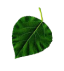 Формирование представлений об опасных для человека и окружающего мира природы ситуациях и способах поведения в них.Приобщение кправилам безопасного для человека и окружающего мира природы поведения.Передачу детям знаний о правилах безопасности дорожного движения в качестве пешехода и пассажира транспортного средства.Формирование осторожного и осмотрительного отношения к потенциально опасным для человека и окружающего мира природы ситуациям.Формирование основ безопасности собственной жизнедеятельностиЗакреплять умение соблюдать правила пребывания в детском саду.Закреплять умение соблюдать правила участия в играх с природным материалом: беречь постройки, сделанные из песка другими детьми, не кидаться шишками, песком и другими твердыми материалами.Закреплять правила безопасного передвижения в помещении (спокойно спускаться и подниматься по лестнице, держаться за перила; открывать и закрывать дверь, держась за дверную ручку).Объяснить детям, что в случае необходимости взрослые звонят по телефону «01» (при пожаре), «02» (вызов милиции), «03» («Скорая помощь»).Рассказать детям, что в случае неосторожного обращения с огнем или электроприборами может произойти пожар.Закреплять представления о правилах поведения с незнакомыми людьми (не разговаривать с незнакомцами, не брать у них различные предметы; при появлении незнакомого человека на участке сообщить об этом воспитателю).Закреплять умение называть свою фамилию и имя; фамилию, имя и отчество родителей, домашний адрес и телефон.О правилах безопасности дорожного движения. Закреплять знания детей о правилах дорожного движения и поведения на улице. Расширять знания о светофоре, который регулирует движение на дороге.Познакомить детей с дорожными знаками: «Пешеходный переход», «Дети», «Остановка общественного транспорта», «Подземный пешеходный переход», «Пункт медицинской помощи».Закреплять знания о специальном транспорте: «Скорая помощь» (едет по вызову к больным людям), пожарная машина (едет тушить пожар), «Милиция» (едет на помощь людям, попавшим в беду). Познакомить с действиями инспектора ГИБДД в различных ситуациях.Закреплять правила поведения в общественном транспорте. Познакомить детей с метро, с правилами безопасного поведения в нем.Продолжать объяснять детям, что остановки общественного транспорта находятся вблизи проезжей части дороги, поэтому, ожидая транспорт, нужно вести себя спокойно, держаться за руку взрослого.Объяснять детям, что кататься на велосипеде можно только в присутствии взрослых, не мешая окружающим.Формирование предпосылок экологического сознанияПродолжать формировать навыки культуры поведения в природе (не загрязнять окружающую природу, бережно относиться к растениям и животным и т.д.). Расширять представления о способах правильного взаимодействия с растениями и животными: рассматривать растения, не нанося им вред; рассматривать животных, не беспокоя их и не нанося им вред; кормить животных только вместе со взрослым; чужих животных не гладить; без разрешения взрослого не приносить в дом животных; не брать на руки бездомных животных.Дать детям представления о том, что в природе все взаимосвязано (например, одно и то же растение может быть ядовитым для человека и лекарством для животного; вредные для человека насекомые могут быть пищей для земноводных и т.д.).Объяснить детям, что рвать растения и есть их нельзя — они могут быть ядовитыми. Рассказать о сборе ягод и растений.Формировать умение одеваться по погоде. Объяснить детям, что от переохлаждения и перегрева человек может заболеть.Образовательная область «Познавательное развитие».- сенсорное развитие;-развитие познавательно исследовательской и продуктивной (конструктивной) деятельности;- формирование элементарных математических представлений;- формирование целостной картины мира, расширение кругозора детей.Сенсорное развитиеРазвивать восприятие, умение выделять разнообразные свойства и отношения предметов (цвет, форма, величина, расположение в пространстве и т.п.), включая разные органы чувств: зрение, слух, осязание, обоняние, вкус.Продолжать развивать умение сравнивать предметы, устанавливать их сходство и различие (найди в группе предметы, игрушки такой же формы, такого же цвета; чем эти предметы похожи и чем отличаются и т. д.).Продолжать знакомить с цветами спектра: красный, оранжевый, желтый, зеленый, голубой, синий, фиолетовый (хроматические) и белый, ceрый и черный (ахроматические). Продолжать формировать умение различать цвета по светлоте и насыщенности, правильно называть их (светло -зеленый, светло-розовый). Показать детям особенности расположения цветовых тонов в спектре. Развивать умение группировать объекты по нескольким признакам.Продолжать знакомить детей с различными геометрическими фигурами, учить использовать в качестве эталонов плоскостные и объемные формы.Формировать умение обследовать предметы разной формы; при обследовании включать движения рук по предмету. Совершенствовать глазомер.Развитие познавательно-исследовательской и продуктивной (конструктивной) деятельностиПродолжать развивать умение устанавливать связь между создаваемыми постройками и тем, что дети видят в окружающей жизни; создавать разнообразные постройки и конструкции (дома, спортивное и игровое оборудование и т. п.).Закреплять умение выделять основные части и характерные детали конструкций. Помогать анализировать сделанные педагогом поделки и постройки; на основе анализа находить конструктивные решения и планировать создание собственной постройки.Знакомить с новыми деталями: разнообразными по форме и величине пластинами, брусками, цилиндрами, конусами и др. Закреплять умение заменять одни детали другими.Формировать умение создавать различные по величине и конструкции постройки одного и того же объекта.Закреплять умение строить по рисунку, самостоятельно подбирать необходимый строительный материал.Продолжать развивать умение работать коллективно, объединять свои поделки в соответствии с общим замыслом, договариваться, кто какую часть работы будет выполнять; помогать друг другу при необходимости.Проектная деятельность. Создавать условия для реализации детьми проектов трех типов: исследовательских, творческих и нормативных.Продолжать развитие проектной деятельности исследовательского типа. Организовывать презентации проектов. Способствовать формированию у детей представления об авторстве проекта.Создавать условия для реализации проектной деятельности творческого типа. Творческие проекты в этом возрасте носят индивидуальный характер.Способствовать формированию проектной деятельности нормативного типа. (Нормативная проектная деятельность—это проектная деятельность, направленная на выработку детьми норм и правил поведения в детском коллективе.)Формирование элементарных математических представленийКоличество.Закреплять умение создавать множества (группы предметов) из разных по качеству элементов (предметов разного цвета, размера, формы, назначения; звуков, движений); разбивать множества на части и воссоединять их: устанавливать отношения между целым множеством и каждой его частью, понимать, что множество больше части, а часть меньше целого множества; сравнивать разные части множества на основе счета и соотнесения элементов (предметов) один к одному; определять большую (меньшую) часть множества или их равенство.Закреплять умение считать до 10; последовательно знакомить с образованием каждого числа в пределах 5-10 (на наглядной основе).Формировать умение сравнивать рядом стоящие числа в пределах 10 ш основе сравнения конкретных множеств; получать равенство из неравенства (неравенство из равенства), добавляя к меньшему количеству один предмет или убирая из большего количества один предмет («7 меньше 8, если к 7 добавить один предмет, будет 8, поровну», «8 больше 7; если из 8 предметов убрать один, то станет по 7, поровну»).Развивать умение отсчитывать предметы из большого количества по образцу и заданному числу (в пределах 10).Развивать умение считать предметы на ощупь, считать и воспроизводить количество звуков, движений по образцу и заданному числу (в пределах 10).Познакомить с цифрами от 0 до 9.Познакомить с порядковым счетом в пределах 10, учить различать вопросы «Сколько?», «Который?» («Какой?») и правильно отвечать на них.Продолжать формировать представление о равенстве: определять равное количество в группах, состоящих из разных предметов; правильно обобщать числовые значения на основе счета и сравнения групп (здесь 5 петушков, 5 матрешек, 5 машин — всех игрушек поровну — по 5).Упражнять в понимании того, что число не зависит от величины предметов, расстояния между предметами, формы, их расположения, а также направления счета (справа налево, слева направо, с любого предмета).Познакомить с количественным составом числа из единиц в пределах 5 на конкретном материале: 5 — это один, еще один, еще один, еще один и еще один.Формировать понятие о том, что предмет (лист бумаги, лента, круг, квадрат и др.) можно разделить на несколько равных частей (на две, четыре).Закреплять умение называть части, полученные от деления, сравнивать целое и части, понимать, что целый предмет больше каждой своей части, - часть меньше целого.ВеличинаЗакреплять умение устанавливать размерные отношения между 5-10 предметами разной длины (высоты, ширины) или толщины: систематизировать предметы, располагая их в возрастающем (убывающем) порядке по величине; отражать в речи порядок расположения предметов и соотношение между ними по размеру; «Розовая лента — самая широкая, фиолетовая — немного уже, красная — еще уже, но она шире желтой, а зеленая уже желтой и всех остальных лент» и т. д.Развивать умение сравнивать два предмета по величине (длине, ширине, высоте)опосредованно — с помощью третьего (условной меры), равного одному из сравниваемых предметов.Развивать глазомер, умение находить предметы длиннее (короче), выше (ниже), шире (уже), толще (тоньше) образца и равные ему.Форма.Познакомить с овалом на основе сравнения его с кругом и прямоугольником. Дать представление о четырехугольнике: подвести к пониманию того, что квадрат и прямоугольник являются разновидностями четырехугольника.Развивать геометрическую зоркость: умение анализировать и сравнивать предметы по форме, находить в ближайшем окружении предметы одинаковой и разной формы: книги, картина, одеяла, крышки столов — прямоугольные, поднос и блюдо — овальные, тарелки — круглые и т.д.Развивать представление о том, как из одной формы сделать другую.Ориентировка в пространствеСовершенствовать умение ориентироваться в окружающем пространстве; понимать смысл пространственных отношений (вверху — внизу, впереди (спереди) — сзади (за), слева — справа, между, рядом с, около);двигаться в заданном направлении, меняя его по сигналу, а также в соответствии со знаками — указателями направления движения (вперед, назад, налево, направо и т. п.); определять свое местонахождение среди окружающих людей и предметов: «Я стою междуОлей и Таней, заМишей, позади (сзади)Кати, передНаташей, околоЮры»; обозначать в речи взаимное расположение предметов: « Справа откуклы сидит заяц, а слева откуклы стоит лошадка, сзади — мишка, а впереди — машина».Формировать умение ориентироваться на листе бумаги (справа — слева, вверху — внизу, в середине, в углу).Ориентировка во времениДать представление о том, что утро, вечер, день, ночь составляют сутки.Закреплять умение на конкретных примерах устанавливать последовательность различных событий: что было раньше (сначала), что позже (потом), определять, какой день сегодня, какой был вчера, какой будет завтра.Формирование целостной картины мира, расширение кругозораПредметное и социальное окружениеПродолжать обогащать представления детей о мире предметов. Рассказывать о предметах, облегчающих труд человека в быту (кофемолка, миксер, мясорубка и др.), создающих комфорт (бра, картины, ковер и т. п.).Развивать умение определять материалы, из которых изготовлены предметы. Закреплять умение сравнивать предметы (по назначению, цвету, форме, материалу), классифицировать их (посуда — фарфоровая, стеклянная, керамическая, пластмассовая). Рассказывать о том, что любая вещь создана трудом многих людей («Откуда «пришел» стол?», «Как получилась книжка?».Расширять представления детей о профессиях.Расширять представления об учебных заведениях (детский сад, школа, колледж, вуз), сферах человеческой деятельности (наука, искусство, производство, сельское хозяйство).Через проектную деятельность, экскурсии, игры, оформления группового и садовского помещения, организацию развивающей среды продолжить знакомство с культурными явлениями (цирк, библиотека, музей и др.), их атрибутами, значением в жизни общества, связанными с ними профессиями, правилами поведения.Продолжать знакомить с понятием денег, их функциями (средство для оплаты труда, расчетов при покупках), бюджетом и возможностями семьи.Формировать элементарные представления об истории человечества (древний мир, средние века, современное общество) через знакомство с произведениями искусства (живопись, скульптура, мифы и легенды народов мира), реконструкцию образа жизни людей разных времен (одежда, утварь, традиции и др.).Расширять знания детей об истории Донского края, познакомить с        жизнью, обычаями, занятиями наших предков.Ознакомление с природойРасширять и уточнять представления детей о природе. Закреплять умение наблюдать.Закреплять представления о растениях ближайшего окружения: деревьях, кустарниках и травянистых растениях. Познакомить с понятиями «лес», «луг» и «сад».Продолжать знакомить с комнатными растениями,Закреплять умение ухаживать за растениями. Рассказать детям о способах вегетативного размножения растений.Расширять представления о домашних животных, их повадках, зависимости от человека.Закреплять умение ухаживать за обитателями уголка природы.Расширять представления детей о диких животных: где живут, как добывают пищу и готовятся к зимней спячке. Познакомить с птицами (ласточка, скворец).Познакомить с представителями класса пресмыкающихся (ящерица, черепаха) и насекомых (пчела, комар, муха).Формировать представления о чередовании времен года, частей суток и их некоторых характеристиках.Знакомить с многообразием родной природы; с растениями и животными различных климатических зон.Показать, как человек в своей жизни использует воду, песок, глину, камни. Формировать представления о том, что человек — часть природы и что он должен беречь, охранять и защищать ее.Учить устанавливать причинно-следственные связи между природными явлениями (сезон — растительность — труд людей).Показать детям взаимодействие живой и неживой природы.Рассказывать о значении солнца и воздуха в жизни человека, животных и растений.Знакомить детей с растительным и животным миром Ростовской области.Охрана природы.Зеленая аптека (лекарственные растения).Особенности ландшафта Ростовской области.Сезонные наблюденияОсень. Закреплять представления детей о том, как похолодание и сокращение продолжительности дня изменяют жизнь растений, животных и человека.Знакомить детей с тем, как некоторые животные готовятся к зиме (лягушки, ящерицы, черепахи, ежи, медведи впадают в спячку, зайцы линяют, некоторые птицы (гуси, утки, журавли) улетают в теплые края).Зима. Расширять и обогащать знания детей об особенностях зимней природы (холода, заморозки, снегопады, сильные ветры), особенностях деятельности людей в городе, на селе. Познакомить с таким природным явлением, как туман.Весна. Расширять и обогащать знания детей о весенних изменениях в природе: тает снег, разливаются реки, прилетают птицы, травка и цветы быстрее появляются на солнечной стороне, чем в тени. Наблюдать гнездование птиц (ворон).Лето. Расширять и обогащать представления детей о влиянии тепла, солнечного света на жизнь людей, животных и растений (природа «расцветает», много ягод, фруктов, овощей; много корма для зверей, птиц и их детенышей). Рассказать о съедобных и несъедобных грибах (съедобные — маслята, опята, лисички и т. п.; несъедобные — мухомор, ложный опенок).'Образовательная область «Речевое развитие»- развитие свободного общения со взрослыми и детьми;- развитие всех компонентов устной речи детей (лексической стороны, грамматического строя речи, произносительной стороны речи; связной речи—диалогической и монологической форм) в различных формах и видах детской деятельности;- практическое овладение воспитанниками нормами речи».Развитие свободного общения со взрослыми и детьмиПродолжать развивать речь как средство общения. Расширять представления детей о многообразии окружающего мира.Поощрять попытки делиться с педагогом и другими детьми разнообразными впечатлениями, уточнять источник полученной информации (телепередача, рассказ взрослого, посещение выставки, детского спектакля и т.д.).Учить детей решать спорные вопросы и улаживать конфликты с помощью речи: убеждать, доказывать, объяснять. Учить строить высказывания.Развитие всех компонентов устной речи, практическое овладение нормами речиФормирование словаряОбогащать речь детей существительными, обозначающими предметы бытового окружения; прилагательными, характеризующими свойства и качества предметов; наречиями, обозначающими взаимоотношения людей, их отношение к труду.Упражнять в подборе существительных к прилагательному (белый — снег, сахар, мел), слов со сходным значением (шалун — озорник — проказник), с противоположным значением (слабый — сильный, пасмурно — солнечно).Помогать детям употреблять слова в точном соответствии со смыслом.Звуковая культура речиЗакреплять правильное, отчетливое произнесение звуков. Учить различать на слух и отчетливо произносить сходные по артикуляции и звучанию согласные звуки: с— з, с — ц, ш — ж, ч — ц, с — ш, ж — з, л — р.Продолжать развивать фонематический слух. Учить определять место звука в слове (начало, середина, конец).Отрабатывать интонационную выразительность речи.Грамматический строй речиСовершенствовать умение согласовывать слова в предложениях: существительные с числительными (пять груш, трое ребят) и прилагательные с существительными (лягушка — зеленое брюшко). Помогать детям замечать неправильную постановку ударения в слове, ошибку в чередовании согласных, предоставлять возможность самостоятельно ее исправить.Знакомить с разными способами образования слов (сахарница, хлебница; масленка, солонка; воспитатель, учитель, строитель).Упражнять в образовании однокоренных слов (медведь — медведица — медвежонок — медвежья), в том числе глаголов с приставками (забегал — выбежал — перебежал).Помогать детям правильно употреблять существительные множественного числа в именительном и винительном падежах; глаголы в повелительном наклонении; прилагательные и наречия в сравнительной степени; несклоняемые существительные.Формировать умение составлять по образцу простые и сложные предложения. Совершенствовать умение пользоваться прямой и косвенной речью.Связная речьРазвивать умение поддерживать беседуСовершенствовать диалогическую форму речи. Поощрять попытки вызывать свою точку зрения, согласие или несогласие с ответом товарища.Развивать монологическую форму речи.Формировать умение связно, последовательно и выразительно пересказать небольшие сказки, рассказы.Формировать умение (по плану и образцу) рассказывать о предмете, содержании сюжетной картины, составлять рассказ по картинкам с последовательно развивающимся действием.Развивать умение составлять рассказы о событиях из личного опыта, придумывать свои концовки к сказкам.Формировать умение составлять небольшие рассказы творческого характера на тему, предложенную воспитателем.Формирование целостной картины мира, в том числе первичных ценностных представлений.Развитие литературной речи.Приобщение к словесному искусству, в том числе развитие художественного восприятия и эстетического вкуса.Формирование интереса и потребности в чтенииПродолжать развивать интерес детей к художественной и познавательной литературе. Учить внимательно и заинтересованно слушать сказки, рассказы, стихотворения; запоминать считалки, скороговорки, загадки. Прививать интерес к чтению больших произведений (по главам).Способствовать формированию эмоционального отношения к литературным произведениям.Побуждать рассказывать о своем восприятии конкретного поступка литературного персонажа. Помогать детям понять скрытые мотивы поведения героев произведения.Воспитывать чуткость к художественному слову; зачитывать отрывки с наиболее яркими, запоминающимися описаниями, сравнениями, эпитетами. Учить вслушиваться в ритм и мелодику поэтического текста.Помогать выразительно, с естественными интонациями читать стихи, участвовать в чтении текста по ролям, в инсценировках.Продолжать объяснять (с опорой на прочитанное произведение) доступные детям жанровые особенности сказок, рассказов, стихотворений.Продолжать знакомить с книгами. Обращать внимание детей на оформление книги, на иллюстрации. Сравнивать иллюстрации разных художников к одному и тому же произведению. Продолжать знакомить с произведениями устного народного творчестваРостовской области.Воспитывать у детей умение слышать колорит речи донских казаков.Рекомендуемая литература для чтения детямРусскийфольклорПесенки. «Как на тоненький ледок...»; «Никоденька-гусачок...»; «Уж я колышки тешу...»; «Как у бабушки козел...»; «Ты мороз, мороз, мороз...»: «По дубочку постучишь, прилетает синий чиж...»; «Ранним-рано поутру...»: «Грачи-киричи...»;«Уж ты, пташечка, ты залетная...»; «Ласточка- ласточка...»: «Дождик, дождик, веселей...»; «Божья коровка...».Сказки. «Лиса и кувшин», обр. О. Капицы; «Крылатый, мохнатый да масляный» обр. И. Карнауховой; «Хаврошечка», обр. А. Н, Толсто «Заяц-хвастун», обр. О. Капицы; «Царевна-лягушка», обр. М. Булатова; «Рифмы», авторизированный пересказ Б. Шергина «Сивка-Бурка», обр. М. Булатова; «Финист — Ясный сокол», обр. А. Платонова.Фольклор народов мираПесенки. «Гречку мыли», литов., обр. Ю. Григорьева; «Старушка». «Дом, который построил Джек», пер. с англ. С. Маршака; «Счастливого пути!», голл., обр. И. Токмаковой; «Веснянка», укр., обр. Г. Литвака; «Друг за дружкой», тадж., обр. Н. Гребнева (в сокр.).Сказки. «Кукушка», ненецк., обр. К. Шаврова; «Чудесные истории про зайца по имени Лек», сказки народов Западной Африки, пер. О. Кустовой и В. Андреева; «Златовласка», пер. с чеш. К. Паустовского; «Три золотых волоска Деда-Всеведа», пер. с чеш. Н. Аросьевой (из сборника сказок К. Я. Эрбена).Донской фольклор.Походные песни казаков. «Поехал казак на чужбину далеку».Семейные песни. «Посидите гости, побеседуйте», «Сею, вею беленький леночек».Потешки, небывальщины. «Ой, ребята, та-ра-ра», «Щука плавает в Дону».Народные сказки Донского края. «Кот и лиса», «Жбан».Произведения поэтови писателей РоссииПоэзия. И. Бунин. «Первый снег»; А. Пушкин. «Уж небо осенью дышало...» (из романа «Евгений Онегин»); «Зимний вечер» (в сокр.); А. К. Толстой. «Осень, обсыпается весь наш бедный сад...»; М. Цветаева. «У кроватки»; С. Маршак. «Пудель»; С. Есенин. «Береза», «Черемуха»; И. Никитин. «Встреча зимы»; А. Фет. «Кот поет, глаза прищурил...»; С. Черный. «Волк»; В. Левин. «Сундук», «Лошадь»; М.Яснов. «Мирная считалка». С. Городецкий. «Котенок»; Ф. Тютчев. «Зима недаром злится...»; А. Барто. «Веревочка».Проза. В. Дмитриева. «Малыш и Жучка» (главы); Л. Толстой. «Косточка», «Прыжок», «Лев и собачка»; Н. Носов. «Живая шляпа»; Алмазов. «Горбушка»; А. Гайдар. «Чук и Гек» (главы); С. Георгиев. «Я спас Деда Мороза»; В. Драгунский. «Друг детства», «Сверху вниз, наискосок»; К. Паустовский. «Кот-ворюга».Литературные сказки. Т. Александрова. «Домовенок Кузька» (главы); B.Бианки. «Сова»; Б. Заходер. «Серая звездочка»; А. Пушкин. «Сказка о царе Салтане, о сыне его славном и могучем богатыре ГвидонеСалтановичел о прекрасной царевне Лебеди»; П. Бажов. «Серебряное копытце»; Н. Телешов. «Крупеничка»; В. Катаев. «Цветик-семицветик».Произведения поэтов и писателей разных странПоэзия. А. Милн. «Баллада о королевском бутерброде», пер. с англ. C.Маршака; В. Смит. «Про летающую корову», пер. с англ. Б. Заходера; Я. Бжехва. «На горизонтских островах», пер. с польск. Б. Заходера; Лж. Ривз. «Шумный Ба-бах», пер. с англ. М. Бородицкой; «Письмо ко всем детям по одному очень важному делу», пер. с польск. С. Михалкова.Литературные сказки. X. Мякеля. «Господин Ау» (главы), пер. с финск. Э. Успенского; Р. Киплинг. «Слоненок», пер. с англ. К. Чуковского, стихи з пер. С. Маршака; А. Линдгрен. «Карлсон, который живет на крыше, опять прилетел» (главы в сокр.), пер. со швед. Л. Лунгиной.Для заучивания наизусть«По дубочку постучишь...», рус. нар. песня; И. Белоусов. «Весенняя гостья»; Е. Благинина. «Посидим в тишине»; Г. Виеру. «Мамин день», пер, с молд, Я. Акима; М. Исаковский. «Поезжай за моря-океаны»; М. Карем. «Мирная считалка», пер. с франц. В. Берестова; А. Пушкин. «У лукоморья дуб зеленый...» (из поэмы «Руслан и Людмила»); И. Суриков. «Вот моя деревня».Для чтения в лицахЮ. Владимиров. «Чудаки»; С. Городецкий. «Котенок»; В. Орлов. «Ты скажи мне, реченька...»; Э. Успенский. «Разгром».Дополнительная литератураРусские народные сказки. «Никита Кожемяка» (из сборника сказок А. Афанасьева); «Докучные сказки».Зарубежные народные сказки. «О мышонке, который был кошкой, собакой и тигром», инд. пер. Н. Ходзы; «Как братья отцовский клад нашли», молд., обр. М. Булатова; «Желтый аист», кит., пер. Ф. Ярлина.Проза. Б. Житков. «Белый домик», «Как я ловил человечков»; Г, Снегирев. «Пингвиний пляж», «К морю», «Отважный пингвиненок»; Л. Пантелеев. «Буква „ы"»; М. Москвина. «Кроха»; А. Митяев. «Сказка про трех пиратов».Поэзия. Я. Аким. «Жадина»; Ю. Мориц. «Домик с грубой»; Р. Сеф. «Совет», «Бесконечные стихи»; Д. Хармс. «Уж я бегал, бегал, бегал,..»; Д. Чиарди. «О том, у кого три глаза», пер. с англ. Р Сефа;Б.Заходер. «Приятная встреча»; С. Черный. «Волк»; А. Плещеев. «Мой садик»; С. Маршак. «Почта».Литературные сказки. А. Волков. «Волшебник Изумрудного города» (главы); О. Пройслер. «Маленькая Баба-яга», пер. с нем. Ю. Коринца; Дж. Родари. «Волшебный барабан» (из книги «Сказки, у которых три конца»), пер. с итал. И. Константиновой; Т. Янссон. «О самом последнем в мире драконе», пер. со швед. Л. Брауде; «Шляпа волшебника», пер. В. Смирнова; Г. Сапгир. «Небылицы в лицах», «Каклягушку продавали»; Л. Петрушевская. «Кот, который умел петь»; А. Митяев. «Сказка про трех пиратов».Образовательная область «Художественно-эстетическое развитие»:- развитие продуктивной деятельности детей (рисование, лепка, аппликация, художественный труд);- развитие детского творчества;- приобщение к изобразительному искусству.Развитие продуктивной деятельностиРисование.Предметное рисование. Продолжать совершенствовать умение передавать в рисунке образы предметов, объектов, персонажей сказок, литературных произведений. Обращать внимание детей на отличия предметов по форме, величине, пропорциям частей; побуждать их передавать эти отличия в рисунках.Закреплять умение передавать положение предметов в пространстве на листе бумаги, обращать внимание детей на то, что предметы могут по-  разному располагаться на плоскости (стоять, лежать, менять положение: живые существа могут двигаться, менять позы, дерево в ветреный день — наклоняться и т. д.); передавать движения фигур.Способствовать овладению композиционными умениями: учить располагать изображение на листе с учетом его пропорций (если предмет вытянут в высоту, располагать его на листе по вертикали; если он вытянут в ширину, например, не очень высокий, но длинный дом, располагать его по горизонтали). Закреплять способы и приемы рисования различными
изобразительными материалами (цветные карандаши, гуашь, акварель, цветные мелки, пастель, сангина, угольный карандаш, фломастеры, разнообразные кисти и т. п).Вырабатывать навык рисования контура предмета простым карандашом с легким нажимом на него, чтобы при последующем закрашивании изображения не оставалось жестких, грубых линий, пачкающих рисунок.Закреплять умение рисовать акварелью в соответствии с ее спецификой (прозрачностью и легкостью цвета, плавностью перехода одного цвета в другой).Совершенствовать умение детей рисовать кистью разными способами: широкие линии — всем ворсом, тонкие — концом кисти; наносить мазки, прикладывая кисть всем ворсом к бумаге, рисовать концом кисти мелкие пятнышки.Знакомить с новыми цветами (фиолетовый) и оттенками (голубой, poзовый, темно-зеленый, сиреневый), развивать чувство цвета. Учить смешивать краски для получения новых цветов и оттенков (при рисовании гуашью) и высветлять цвет, добавляя в краску воду (при рисовании акварелью). При рисовании карандашами учить передавать оттенки цвета, регулируя нажим на карандаш. В карандашном исполнении дети могут, регулируя нажим, передать до трех оттенков цвета.Сюжетное рисование. Подводить детей к созданию сюжетных компартий на темы окружающей жизни и на темы литературных произведений  Кого встретил Колобок», «Два жадных медвежонка!», «Где обедал воробей !?» и др.).Развивать композиционные умения, учить располагать изображения на поле внизу листа, по всему листу.Обращать внимание детей на соотношение по величине разных предметов в сюжете (дома большие, деревья высокие и низкие; люди меньше домов, но больше растущих на лугу цветов). Развивать умение располагать на рисунке предметы так, чтобы они загораживали друг друга (растущие перед домом деревья частично его загораживают и т. п.).Декоративное рисование. Продолжать знакомить детей с изделиями народных промыслов, закреплять и углублять знания о дымковской и филимо-новской игрушках и их росписи; предлагать создавать изображения по мотивам народной декоративной росписи, знакомить с ее цветовым строем и элементами композиции, добиваться большего разнообразия используемых элементов. Продолжать знакомить с городецкой росписью, ее цветовым решением, спецификой создания декоративных цветов (как правило, не чистых тонов, а оттенков), учить использовать для украшения оживки.Познакомить с росписью Полхов-Майдана. Включать городецкую и полхов-майданскую роспись в творческую работу детей, помогать осваивать специфику этих видов росписи. Знакомить с региональным (местным) декоративным искусством.Предлагать детям составлять узоры по мотивам городецкой, полхов-майданской, гжельской росписи: знакомить с характерными элементами (бутоны, цветы, листья, травка, усики, завитки, оживки).Вызывать желание создавать узоры на листах в форме народного изделия (поднос, солонка, чашка, розетка и др.).Для развития творчества в декоративной деятельности учить использовать декоративные ткани. Предоставлять детям бумагу в форме одежды и головных уборов (кокошник, платок, свитер и др.), предметов быта (салфетка, полотенце).Закреплять умение ритмично располагать узор. Предлагать расписывать бумажные силуэты и объемные фигуры.ЛепкаПродолжать знакомить детей с особенностями лепки из глины, пластилина и пластической массы.Развивать умение лепить с натуры и по представлению знакомые предметы (овощи, фрукты, грибы, посуда, игрушки); передавать их характерные особенности. Совершенствовать умение лепить посуду из целого куска глины и пластилина ленточным способом.Закреплять умение лепить предметы пластическим, конструктивным и комбинированным способами. Формировать умение сглаживать поверхность формы, делать предметы устойчивыми.Закреплять умение передавать в лепке выразительность образа, лепить фигуры человека и животных в движении, объединять небольшие группы предметов в несложные сюжеты (в коллективных композициях): «Курица с цыплятами», «Два жадных медвежонка нашли сыр», «Дети на прогулке» и др.Формировать умение лепить по представлению героев литературных произведений (Медведь и Колобок, Лиса и Зайчик, Машенька и Медведь и т. п.). Развивать творчество, инициативу.Продолжать формировать умение лепить мелкие детали; пользуясь стекой, наносить рисунок чешуек у рыбки, обозначать глаза, шерсть животного, перышки птицы, узор, складки на одежде людей и т.п.Продолжать формировать технические умения и навыки работы с разнообразными материалами для лепки; побуждать использовать дополнительные материалы (косточки, зернышки, бусинки и т.д.).Закреплять навыки аккуратной лепки.Закреплять привычку тщательно мыть руки по окончании лепки.Декоративная лепка. Продолжать знакомить детей с особенностями декоративной лепки. Формировать интерес и эстетическое отношение к предметам народного декоративно-прикладного искусства.Закреплять умение лепить птиц, животных, людей по типу народных игрушек, передавая их характерные особенности (дымковской, филимо-новской, каргопольской и др.).Формировать умение украшать узорами предметы декоративного искусства. Учить расписывать изделия гуашью, украшать их налетами и углубленным рельефом, использовать стеку.Учить сглаживать неровности вылепленного изображения, обмакивая пальцы в воду, когда это необходимо для передачи образа.АппликацияЗакреплять умение разрезать бумагу на короткие и длинные полоски; вырезать круги из квадратов, овалы из прямоугольников, преобразовывать одни геометрические фигуры в другие (квадрат — в два-четыре треугольника, прямоугольник — в полоски, квадраты или маленькие прямоугольники), создавать из этих фигур изображения разных предметов или декоративные композиции.Формировать умение вырезать одинаковые фигуры или их детали из бумаги, сложенной гармошкой, а симметричные изображения — из бумаги, меженной пополам (стакан, ваза, цветок и др.). С целью создания выразительных образов познакомить с приемом обрывания.Побуждать создавать предметные и сюжетные композиции, дополнять их деталями, обогащающими изображения.Формировать аккуратное и бережное отношение к материалам.Развитие детского творчестваПродолжать развивать интерес детей к изобразительной деятельности, обогащать сенсорный опыт, развивая органы восприятия: зрение, слух, обоняние, осязание, вкус; закреплять знания об основных формах предметов   и объектов природы.Развивать эстетическое восприятие, умение созерцать красоту окружающего мира. В процессе восприятия предметов и явлений развивать мыслительные операции: анализ, сравнение, уподобление (на что похоже), установление сходства и различия предметов и их частей, выделение общего и единичного, характерных признаков, обобщение. Обращать внимание на передачу в изображении не только основных свойств предметов (форма, величина, цвет), но и характерных деталей, соотношение предметов и их частей по величине, высоте, расположению относительно друг друга.Развивать способность наблюдать, всматриваться (вслушиваться) в явления и объекты природы, замечать их изменения (например, как изменяются форма и цвет медленно плывущих облаков, как постепенно раскрывается утром и закрывается вечером венчик цветка, как изменяется освещение предметов на солнце и в тени).Развивать способность наблюдать явления природы, замечать их динамику, форму и цвет медленно плывущих облаков.Совершенствовать изобразительные навыки и умения, формировать художественно-творческие способности,Развивать чувство формы, цвета, пропорций,Продолжать знакомить с народным декоративно-прикладным искусством (Городец, Полхов-Майдан, Гжель), расширять представления о народных игрушках (матрешки — Городецкая, Богородская; бирюльки).Знакомить детей с национальным декоративно-прикладным искусством (на основе региональных особенностей); с другими видами декоративно-прикладного искусства (фарфоровые и керамические изделия, скульптура малых форм). Развивать декоративное творчество детей (в том числе коллективное).Продолжать совершенствовать умение детей рассматривать работы (рисунки, лепку, аппликации), радоваться достигнутому результату, замечать и выделять выразительные решения изображений.Самостоятельно изображать предметы казачьего быта, расписывать костюмы элементами символики, изготовлять игрушки.Приобщение к изобразительному искусствуУчить выделять, называть, группировать произведения по видам искусства (литература, музыка, изобразительное искусство, архитектура, театр).Познакомить детей с жанрами изобразительного и музыкального искусства. Учить выделять и использовать в своей изобразительной, музыкальной, театрализованной деятельности средства выразительности разных видов искусства, знать и называть материалы для разных видов художественной деятельности.Познакомить с произведениями живописи (И. Шишкин, И. Левитан. В. Серов, И. Грабарь, П. Кончаловский и др.) и изображением родной природы в картинах художников. Расширять представления о графике (ее выразительных средствах). Знакомить с творчеством художников-иллюстраторов детских книг (Ю. Васнецов, Е. Рачев, Е. Чарушин, И. Билибин и др.).Продолжать знакомить детей с архитектурой. Закреплять знания о том, что существуют различные по назначению здания: жилые дома, магазины, театры, кинотеатры и др.Обращать внимание детей на сходства и различия архитектурных сооружений одинакового назначения: форма, пропорции (высота, длина, украшения — декор и т.д.). Подводить к пониманию зависимости конструкции здания от его назначения: жилой дом, театр, храм и т.д.Развивать наблюдательность, учить внимательно рассматривать здания, замечать их характерные особенности, разнообразие пропорций, конструкций, украшающих деталей.При чтении литературных произведений, сказок обращать внимание детей на описание сказочных домиков (теремок, рукавичка, избушка на курьих ножках), дворцов.Развивать эстетические чувства, эмоции, эстетический вкус, эстетическое восприятие, интерес к искусству. Формировать умение соотносить художественный образ и средства выразительности, характеризующие его в разных видах искусства, подбирать материал и пособия для самостоятельной художественной деятельности.Подвести детей к понятиям «народное искусство», «виды и жанры народного искусства». Расширять представления детей о народном искусстве, фольклоре, музыке и художественных промыслах. Развивать интерес к участию в фольклорных праздниках.Формировать бережное отношение к произведениям искусства.Эстетическая развивающая среда. Продолжать формировать интерес к ближайшей окружающей среде: к детскому саду, домам, где живут дети, участку детского сада и др.Обращать внимание на своеобразие оформления разных помещений, формировать понимание зависимости оформления помещения от его функций.Вызывать стремление поддерживать чистоту и порядок в группе, украшать ее произведениями искусства, рисунками.Привлекать детей к оформлению групповой комнаты, зала к праздникам; использовать при этом созданные детьми изделия, рисунки, аппликации (птички, бабочки, снежинки, веточки с листьями и т.п.).Развивать умение замечать изменения в оформлении помещения детского сада (в соответствии с сезоном, праздниками, досуговой деятельностью); объяснять причины таких изменений; высказывать свое мнение по их поводу, вносить свои предложения о возможных вариантах оформления.Подводить детей к оценке окружающей среды.Развитие музыкально- художественной деятельности.Приобщение к музыкальному искусству.СлушаниеПродолжать развивать интерес и любовь к музыке, музыкальную отзывчивость на нее.Формировать музыкальную культуру на основе знакомства с классической, народной и современной музыкой; со структурой 2- и 3-частного музыкального произведения, с построением песни. Продолжать знакомить с композиторами.Воспитывать культуру поведения при посещении концертных залов, театров (не шуметь, не мешать другим зрителям наслаждаться музыкой, смотреть спектакли).Продолжать знакомить с жанрами музыкальных произведений (марш, танец, песня).Развивать музыкальную память через узнавание мелодий по отдельным фрагментам произведения (вступление, заключение, музыкальная фраза).Совершенствовать навык различения звуков по высоте в пределах квинты, звучания музыкальных инструментов (клавишно-ударные и струнные: фортепиано, скрипка, виолончель, балалайка).Знакомство детей с произведениями донских композиторов, с народными песнями, музыкальными былинами о природе Дона, о его жителях, о любви казаков к своей земле.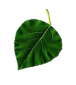 Развитие умения различать средства музыкальной выразительности,умения высказываться о характере, настроении, музыкально – художественном образе, детально анализировать произведение.ПениеФормировать певческие навыки, умение петь легким звуком в диапазоне от «ре» первой октавы до «до» второй октавы, брать дыхание перед началом песни, между музыкальными фразами, произносить отчетливо слова, своевременно начинать и заканчивать песню, эмоционально передавать характер мелодии, петь умеренно, громко и тихо.Способствовать развитию навыков сольного пения с музыкальным сопровождением и без него.Содействовать проявлению самостоятельности, творческому исполнению песен разного характера.Развивать песенный музыкальный вкус.Знакомить детей с жанрами казачьих песен: колыбельная, хороводная, лирическая. Учить детей петь чисто интонируя мелодию, петь по подражанию музыкального руководителя с колоритом присущим казакам Донского края. Петь ярко, эмоционально, выразительно, с музыкальным сопровождением и без него.Песенное творчествоРазвивать навык импровизации мелодии на заданный текст, сочинять мелодии различного характера: ласковую колыбельную, задорный или бодрый марш, плавный вальс, веселую плясовую.Музыкально-ритмические движенияРазвивать чувство ритма, умение передавать через движения характер - музыки, ее эмоционально-образное содержание; умение свободно ориентироваться в пространстве, выполнять простые перестроения, самостоятельно переходить от умеренного к быстрому или медленному темпу, менять движения в соответствии с музыкальными фразами.Способствовать формированию навыков исполнения танцевальных движений (поочередное выбрасывание ног вперед в прыжке; приставной шаг с приседанием, с продвижением вперед, кружение; приседание с выставлением ноги вперед).Познакомить детей с русскими хороводом, пляской, а также с танцами других народов.Продолжать развивать навыки инсценирования песен; умение изображать сказочных животных и птиц (лошадка, коза, лиса, медведь, заяц, журавль, ворон и т.д.) в разных игровых ситуациях.Формировать музыкально-ритмические навыки средствами казачьего фольклора. Обучать детей движениям казачьего пляса: для девочек -  казачий шаг ( шаг с припаданием) и плавные движения с согнутыми в локтях руками; кружения с припаданием; для мальчиков – движения «штаны», «хлопота», «топота», « молоток».Различные виды танцевального шага: простой хороводный, шаг кадрили, дробный шаг, «топающий».Развитие танцевально-игрового творчестваРазвивать танцевальное творчество; формировать умение придумывать движения к пляскам, танцам, составлять композицию танца, проявляя самостоятельность в творчестве.Совершенствовать умение самостоятельно придумывать движения, отражающие содержание песни.Побуждать к инсцинированию содержания песен, хороводов.Игра на детских музыкальных инструментахРазвивать умение исполнять простейшие мелодии на детских музыкальных инструментах; знакомые песенки индивидуально и небольшими группами, соблюдая при этом общую динамику и темп.Развивать творчество, побуждать детей к активным самостоятельным действиям.Примерный музыкальный репертуарСлушание«Марш», муз. Д. Шостаковича; «Колыбельная», «Парень с гармошкой», муз. Г. Свиридова; «Листопад», муз. Т. Попатенко, сл. Е. Авдиенко; «Марш» из оперы «Любовь к трем апельсинам», муз. С. Прокофьева; «Зима», муз. П. Чайковского, сл. А. Плещеева; «Осенняя песня» (из цикла «Времена года» П. Чайковского). «Полька», муз. Д. Львова-Компанейца, сл. 3. Петровой; «Мамин праздник», муз. Е. Тиличеевой, сл. Л. Румарчук; «Моя Россия», муз. Г. Струве, сл. Н. Соловьевой; «Кто придумал песенку?», муз. Д. Львова-Компанейца, сл. Л. Дымовой; «Детская полька», муз. М. Глинки; «Дед Мороз», чуз. Н. Елисеева, сл. 3. Александровой. «Утренняя молитва», «В церкви» (из «Детского альбома» П. Чайковского); «Музыка», муз. Г. Струве; «Жаворонок», муз. М. Глинки; «Мотылек», муз. С. Майкапара; «Пляска птиц», «Колыбельная», муз. Н. Римского-Корсакова; Финал концерта для фортепиано с оркестром № 5 (фрагменты) Л. Бетховена. «Тревожная минута» (из альбома «Бирюльки» С. Майкапара); «Раскаяние», «Утро», «Вечер» (из сборника «Детская музыка» С. Прокофьева); «Первая потеря» (из «Альбома для юношества») Р. Шумана; Одиннадцатая соната для фортепиано, 1-я часть (фрагменты), Прелюдия ля мажор, соч. 28, № 7 Ф. Шопена.Гимн Донского казачества- «Всколыхнулся, взволновался православный Тихий Дон», «Ой, да ты станица Белая Калитва» сл. М Солодило, муз. А Браславского, «Посадила я сады» казачья песня, «Казачье сердце»- казачья колыбельная.ПениеУпражнения на развитие слуха и голоса. «Зайка», муз. В. Карасевой, сл. Н. Френкель; «Сшили кошке к празднику сапожки», детская песенка; «Ворон», рус. нар. песня, обраб. Е. Тиличеевой; «Андрей-воробей», рус. нар. песня, обр. Ю. Слонова; «Бубенчики», «Гармошка», муз. Е. Тиличеевой; «Считалочка», муз. И. Арсеева; «Снега-жемчуга», муз. М. Парха-ладзе, сл. М. Пляцковского; «Где зимуют зяблики?», муз. Е. Зарицкой, сл. Л. Куклина. «Паровоз», «Петрушка», муз. В. Карасевой, сл. Н. Френкель; «Барабана, муз. Е. Тиличеевой, сл. Н. Найденовой; «Тучка», закличка; «Колыбельная», муз. Е. Тиличеевой, сл. Н. Найденовой; рус. нар. песенки и попевки.Песни. «Журавли», муз. А. Лившица, сл. М. Познанской; «К нам гости пришли», муз. Ан. Александрова, сл. М. Ивенсен; «Огородная-хороводная», муз. Б. Можжевелова, сл. Н. Пассовой; «Голубые санки», муз. М. Иорданского, сл. М. Клоковой; «Гуси-гусеняга», муз. Ан. Александрова, сл. Г. Бойко; «Рыбка», муз. М. Красева, сл. М. Клоковой. «Курица», муз. Е. Тиличеевой, сл. М. Долинова; «Березка», муз. Е. Тиличеевой, сл. П. Воронько; «Ландыш», муз. М. Красева, сл. Н. Френкель; «Весенняя песенка», муз. А. Филиппенко, сл. Г Бойко; «Тяв-тяв», муз. В Герчик, сл. Ю. Разумовского, «Птичий дом», муз. Ю. Слонова, сл. О. Высотской; «Горошина», муз. В. Карасевой, сл. Н. Френкель; «Гуси», муз. А. Филиппенко, сл. Т. Волгиной.Казачья колыбельная «Казачье сердце», «Ой , на горе –то калина», «на горушке, на горе», «Ай, во поле липонька», «Косил сено казачок»Песенное творчество«Колыбельная», рус. нар. песня; «Марш», муз. М. Красева; «Дили-дили! Бом! Бом!», укр. нар. песня, сл. Е. Макшанцевой; «Придумай песенку»; потешки, дразнилки, считалки и другие рус. нар. попевки.Музыкально-ритмические движенияУпражнения. «Маленький марш», муз. Т. Ломовой; «Пружинка», муз. Е. Гнесиной («Этюд»); «Шаг и бег», муз. Н. Надененко; «Плавные руки», муз. Р. Глиэра («Вальс», фрагмент); «Кто лучше скачет», муз. Т. Ломовой: «Учись плясать по-русски!», муз. Л. Вишкарева (вариации на рус. нар. мелодию «Из-под дуба, из-под вяза»); «Росинки», муз. С. Майкапара; «Канава», рус. нар. мелодия, обр. Р. Рустамова.Упражнения с предметами. «Вальс», муз. А. Дворжака; «Упражнения с ленточками», укр. нар. мелодия, обр. Р. Рустамова; «Гавот», муз. Ф. Госсека; «Передача платочка», муз. Т. Ломовой; «Упражнения с мячами», муз. Т. Ломовой; «Вальс», муз. Ф. Бургмюллера.Этюды. «Тихий танец» (тема из вариаций), муз. В. Моцарта; «Полька», нем. нар. танец; «Поспи и попляши» («Игра с куклой»), муз. Т. Ломовой; «Ау!» («Игра в лесу», муз. Т. Ломовой).Танцы и пляски. «Дружные пары», муз. И. Штрауса («Полька»); «Парный танец», муз. Ан. Александрова («Полька»); «Приглашение», рус. нар. мелодия «Лен», обраб. М. Раухвергера; «Задорный танец», муз. В. Золотарева; «Зеркало», «Ой, хмель мой, хмелек», рус. нар. мелодии; «Круговая пляска», рус. нар. мелодия, обр, С. Разоренова; «Русская пляска», рус. нар. мелодия («Во саду ли, в огороде»); «Кадриль с ложками», рус. нар. мелодия, обр. Е. Туманяна; пляска мальчиков «Чеботуха», рус. нар. мелодия.Характерные танцы. «Матрешки», муз. Б. Мокроусова; «Чеботуха», рус. нар. мелодия, обраб. В. Золотарева; «Танец бусинок», муз. Т. Ломовой; «Пляска Петрушек», хорват, нар. мелодия; «Хлопушки», муз. Н. Кизель-ваттер; «Танец Снегурочки и снежинок», муз. Р Глиэра; «Танец гномов», муз. Ф. Черчеля; «Танец скоморохов», муз. Н. Римского-Корсакова; «Танец цирковых лошадок», муз. М. Красева; «Пляска медвежат», муз. М. Красева; «Встреча в лесу», муз. Е. Тиличеевой.Хороводы. «К нам гости пришли», муз. Ан. Александрова, сл. М, Ивенсен; «Урожайная», муз. А. Филиппенко, сл. О. Волгиной; «Новогодняя хороводная», муз. С. Шайдар; «Новогодний хоровод», муз. Т. Попатенко; «К нам приходит Новый год», муз. В. Герчик, сл. 3. Петровой; «Хоровод цветов», муз. Ю. Слонова; «Как пошли наши подружки», «Со вьюном я хожу», «А я по лугу», «Земелюшка-чернозем», рус. нар. песни, обр. В. Ага-ронникова; «Ай да березка», муз. Т. Попатенко, сл. Ж. Агаджановой; «Возле речки, возле моста»; «Пошла млада за водой», рус. нар. песни, обр. В, Агафонникова.Пляска «Варенька», хоровод «Ох, аленький, лазоревый цветочек», пляска для мальчиков «У плетня».Музыкальные игрыИгры. «Ловишка», муз. Й. Гайдна; «Не выпустим», муз. Т. Ломовой; «Будь ловким!», муз. Н. Ладухина; «Игра с бубном», муз. М. Красева; «Ищи игрушку», «Будь ловкий», рус. нар. мелодия, обр. В. Агафонникова; «Летчики на аэродроме», муз. М. Раухвергера; «Найди себе пару», латв. мелодия, обраб. Т. Попатенко; «Игра со звоночком», муз. С. Ржавской; лот и мыши», муз. Т. Ломовой; «Погремушки», муз. Т. Вилькорейской; береги обруч», муз. В. Витлина; «Найди игрушку», латв. нар. песня, обр. Фрида.Игры с пением. «Колпачок», «Ой, заинька по сенечкам», «Ворон», рус.нар. песни; «Заинька», рус. нар. песня, обр. Н. Римского-Корсакова; «Как на тоненький ледок», рус. нар. песня, обраб. А. Рубца; «Ворон», рус. нар.мелодия, обр. Е. Тиличеевой; «Две тетери», рус. нар. мелодия, обраб. В. Агафонникова; «Кот Васька», муз. Г. Лобачева, сл. Н. Френкель; «Ёжик», муз. А. Аверина; «Хоровод в лесу», муз. М. Иорданского; «Ежик и мышки», муз. М. Красева, сл. М. Клоковой; «Цветы», муз. Н. Бахутовой, слова народные.Музыкально-дидактические игрыРазвитие звуковысотного слуха. «Музыкальное лото», «Ступеньки», «Где мои детки?», «Мама и детки».Развитие чувства ритма. «Определи по ритму», «Ритмические полоски», «Учись танцевать», «Ищи».Развитие тембрового слуха. «На чем играю?», «Музыкальные загадки», «Музыкальный домик».Развитие диатонического слуха. «Громко, тихо запоем», «Звенящие колокольчики».Развитие восприятия музыки и музыкальной памяти. «Будь внимательным», «Бурагино», «Музыкальный магазин», «Времена года», «Наши песни».Хороводная игра «Селезень», «Сокол и лебедушка», игра «На горушке, на горе», «Колечко».Инсценировки и музыкальные спектакли«К нам гости пришли», муз. Ан. Александрова; «Как у наших у ворот», рус. нар. мелодия, обр. В, Агафонникова; «Где ты был, Иванушка?», рус. нар. мелодия, обр, М. Иорданского; «Моя любимая кукла», автор Т. Кореева; «Полянка» (музыкальная игра-сказка), муз.Т. Вилькорейской.Развитие танцевально-игрового творчества«Котик и козлик», «Я полю, полю лук», муз. Е. Тиличеевой; «Вальс кошки», муз. В. Золотарева; свободная пляска под любые плясовые мелодии в аудиозаписи; «Гори, гори ясно!», рус. нар. мелодия, обр. Р. Рустамова; «А я по лугу», рус. нар. мелодия, обр. Т. Смирновой.Игра на детских музыкальных инструментах«Небо синее», «Смелый пилот», муз. Е. Тиличеевой, сл. М. Долинова; «Дон-дон», рус. нар. песня, обр, Р, Рустамова; «Гори, гори ясно!», рус. нар. мелодия; «Пастушок», чеш. нар. мелодия, обр. И. Берковича; «Петушок», рус. нар. песня, обр. М. Красева; «Часики», муз. С. Вольфензона; «Жил у нашей бабушки черный баран», рус. нар. шуточная песня, обр. В. Агафонникова,2.6.  Взаимодействие взрослых с детьмиВзаимодействие  взрослых  с  детьми  является  важнейшим  фактором  развития  ребенка  и пронизывает все направления образовательной деятельности.  С  помощью  взрослого  и  в  самостоятельной  деятельности  ребенок  учится  познавать окружающий  мир,  играть,  рисовать,  общаться  с  окружающими.  Процесс  приобщения  к культурным  образцам  человеческой  деятельности  (культуре  жизни,  познанию  мира,  речи, коммуникации,  и  прочим),  приобретения  культурных  умений  при  взаимодействии  со взрослыми  и  в  самостоятельной  деятельности  в  предметной  среде  называется  процессом овладения культурными практиками. Процесс приобретения общих культурных умений во всей его полноте возможен только в том  случае,  если  взрослый  выступает  в  этом  процессе  в  роли  партнера,  а  не  руководителя, поддерживая  и  развивая  мотивацию  ребенка.  Партнерские  отношения  взрослого  и  ребенка  в Организации  и  в  семье  являются  разумной  альтернативой  двум  диаметрально противоположным  подходам:  прямому  обучению  и  образованию,  основанному  на  идеях «свободного  воспитания».  Основной  функциональной  характеристикой  партнерских отношений  является  равноправное  относительно  ребенка  включение  взрослого  в  процесс деятельности. Взрослый участвует в реализации поставленной цели наравне с детьми, как более опытный и компетентный партнер.  Для  личностно-порождающего  взаимодействия  характерно  принятие  ребенка  таким, какой  он  есть,  и  вера  в  его  способности.  Взрослый  не  подгоняет  ребенка  под  какой-то определенный  «стандарт»,  а  строит  общение  с  ним  с  ориентацией  на  достоинства  и индивидуальные  особенности  ребенка,  его  характер,  привычки,  интересы,  предпочтения.  Он сопереживает  ребенку  в  радости  и  огорчениях,  оказывает  поддержку  при  затруднениях, участвует  в  его  играх  и  занятиях.  Взрослый  старается  избегать  запретов  и  наказаний. Ограничения  и  порицания  используются  в  случае  крайней  необходимости,  не  унижая достоинство ребенка. Такой стиль воспитания обеспечивает ребенку чувство психологической защищенности,  способствует  развитию  его  индивидуальности,  положительных взаимоотношений со взрослыми и другими детьми. Личностно-порождающее  взаимодействие  способствует  формированию  у  ребенка  различных  позитивных  качеств.  Ребенок  учится  уважать  себя  и  других,  так  как  отношение ребенка  к  себе  и  другим  людям  всегда  отражает  характер  отношения  к  нему  окружающих взрослых.  Он  приобретает  чувство  уверенности  в  себе,  не  боится  ошибок.  Когда  взрослые предоставляют ребенку  самостоятельность, оказывают поддержку, вселяют веру в его силы, он не пасует перед трудностями, настойчиво ищет пути их преодоления. 
	Ребенок  не  боится  быть  самим  собой,  быть  искренним.  Когда  взрослые  поддерживают индивидуальность  ребенка,  принимают  его  таким,  каков  он  есть,  избегают  неоправданных ограничений  и  наказаний,  ребенок  не  боится  быть  самим  собой,  признавать  свои  ошибки. Взаимное  доверие  между  взрослыми  и  детьми  способствует  истинному  принятию  ребенком моральных норм. Ребенок учится брать на себя ответственность за свои решения и поступки. Ведь взрослый везде, где это возможно, предоставляет ребенку  право выбора того или действия. Признание за ребенком права иметь свое мнение, выбирать занятия по душе, партнеров по игре способствует формированию у него личностной зрелости и, как следствие, чувства ответственности за свой выбор.  Ребенок  приучается  думать  самостоятельно,  поскольку  взрослые  не  навязывают  ему своего решения, а способствуют тому, чтобы он принял собственное. Ребенок  учится  адекватно  выражать  свои  чувства.  Помогая  ребенку  осознать  свои переживания,  выразить  их  словами,  взрослые  содействуют  формированию  у  него  умения проявлять чувства социально приемлемыми способами. Ребенок учится понимать других и сочувствовать им, потому что получает этот опыт из общения со взрослыми и переносит его на других людей. Коррекционная работаВажным компонентом в образовательном процессе является коррекционно-развивающее обучение и воспитание, позволяющие решать задачи своевременной эффективной помощи детям с ограниченными возможностями здоровья.Коррекционная работа направлена на:1) обеспечение коррекции нарушений развития различных категорий детей с ограниченными возможностями здоровья, оказание им квалифицированной помощи в освоении Программы;2) освоение детьми с ограниченными возможностями здоровья Программы, их разностороннее развитие с учетом возрастных и индивидуальных особенностей и особых образовательных потребностей, социальной адаптации.Взаимодействие с семьями детейВедущие цели взаимодействия детского сада с семьей — создание в детском саду необходимых условий для развития ответственных и взаимозависимых отношений с семьями воспитанников, обеспечивающих целостное развитие личности дошкольника, повышение компетентности родителей в области воспитания.Основные формы взаимодействия с семьейЗнакомство с семьей:встречи-знакомства, посещение семей, анкетирование семей.Информирование родителей о ходе образовательного процесса: дни открытых дверей, индивидуальные и групповые консультации, родительские собрания, оформление информационных стендов, организация выставок детского творчества, приглашение родителей на детские концерты и праздники, создание памяток.Образование родителей:организация «школы для родителей» (лекции, семинары, семинары-практикумы), проведение мастер-классов, тренингов.Совместная деятельность:привлечение родителей к организации вечеров музыки и поэзии, гостиных, конкурсов, маршрутов выходного дня (в театр, музей, библиотеку  и пр.), семейных объединений (клуб, студия, секция), семейных праздников, прогулок, экскурсий, семейного театра, к участию в детской исследовательской и проектной деятельности.Содержание работы с семьей по направлениям образовательных областейОбразовательная область «Физическое развитие»Объяснять родителям, как образ жизни семьи воздействует на здоровье
ребенка.Информировать родителей о факторах, влияющих на физическое здоровье ребенка (спокойное общение, питание, закаливание, движения). Рассказывать о действии негативных факторов (переохлаждение, перегревание, перекармливание и др.), наносящих непоправимый вред здоровью малыша. Помогать родителям сохранять и укреплять физическое и психическое здоровье ребенка.Ориентировать родителей на совместное с ребенком чтение литературы, посвященной сохранению и укреплению здоровья, просмотр соответствующих художественных и мультипликационных фильмов.Знакомить родителей с оздоровительными мероприятиями, проводимыми вдетском саду. Разъяснять важность посещения детьми секций, студий, ориентированных на оздоровление дошкольников. Совместно с родителями и при участии медико-психологической службы детского сада создавать индивидуальные программы оздоровления детей и поддерживать семью в их реализации,Разъяснять родителям (через оформление соответствующего раздела в «уголке для родителей», на родительских собраниях, в личных беседах, рекомендуя соответствующую литературу) необходимость создания в семье предпосылок для полноценного физического развития ребенка.Ориентировать родителей на формирование у ребенка положительного отношения к физкультуре и спорту; привычки выполнять ежедневно утреннюю гимнастику (это лучше всего делать на личном примере или через совместную утреннюю зарядку); стимулирование двигательной активности ребенка совместными спортивными занятиями (лыжи, коньки, фитнес), совместными подвижными играми, длительными прогулками в парк или лес; создание дома спортивного уголка; покупка ребенку спортивного инвентаря (мячик, скакалка, лыжи, коньки, велосипед, самокат и т.д.); совместное чтение литературы, посвященной спорту; просмотр соответствующих художественных и мультипликационных фильмов.Информировать родителей об актуальных задачах физического воспитания детей на разных возрастных этапах их развития, а также о возможностях детского сада в решении данных задач.Знакомить с лучшим опытом физического воспитания дошкольников в семье и детском саду, демонстрирующим средства, формы и методы развития важных физических качеств, воспитания потребности в двигательной  деятельности.Создавать в детском саду условия для совместных с родителями занятий физической культурой и спортом, открывая разнообразные секции и клубы (любителей туризма, плавания и пр.). Привлекать родителей к участию в совместных с детьми физкультурных праздниках и других мероприятиях, организуемых в детском саду (а также районе, городе).Показывать родителям значение развития экологического сознания как условия всеобщей выживаемости природы, семьи, отельного человека, всего человечества.Знакомить родителей с опасными для здоровья ребенка ситуациями, возникающими дома, на даче, на дороге, в лесу, у водоема, и способами поведения в них. Направлять внимание родителей на развитие у детей способности видеть, осознавать и избегать опасности,Информировать родителей о необходимости создания благоприятных и безопасных условий пребывания детей на улице (соблюдать технику безопасности во время игр и развлечений на каруселях, на качелях, на горке, в песочнице, во время катания на велосипеде, во время отдыха у водоема и т.д.). Рассказывать о необходимости создания безопасных условий пребывания детей дома (не держать в доступных для них местах лекарства, предметы бытовой химии, электрические приборы; содержать в порядке электрические розетки; не оставлять детей без присмотра в комнате, где открыты окна и балконы и т.д.). Информировать родителей о том, что должны делать дети в случае непредвиденной ситуации (звать на помощь взрослых; называть свои фамилию и имя; при необходимости —фамилию, имя и отчество родителей, адрес и телефон; при необходимости звонить по телефонам экстренной помощи —«01», «02» и «03» и т. д.).Привлекать родителей к активному отдыху с детьми, расширяющему границы жизни дошкольников и формирующему навыки безопасного поведения во время отдыха. Помогать родителям планировать выходные дни с детьми, обдумывая проблемные ситуации, стимулирующие формирование моделей позитивного поведения в разных жизненных ситуациях.Подчеркивать роль взрослого в формировании поведения ребенка. Побуждать родителей на личном примере демонстрировать детям соблюдение правил безопасного поведения на дорогах, бережное отношение к приходе и т.д. Ориентировать родителей на совместное с ребенком чтение литературы, посвященной сохранению и укреплению здоровья, просмотр соответствующих художественных и мультипликационных фильмов.Знакомить родителей с формами работы дошкольного учреждения по проблеме безопасности детей дошкольного возраста.Образовательная область«Социально-коммуникативное развитие»Знакомить родителей с достижениями и трудностями общественного воспитания в детском саду.Показывать родителям значение матери, отца, а также дедушек и бабушек, воспитателей, детей (сверстников, младших и старших детей) в развитии взаимодействия ребенка с социумом, понимания социальных норм поведения. Подчеркивать ценность каждого ребенка для общества вне зависимости от его индивидуальных особенностей и этнической принадлежности. Заинтересовывать родителей в развитии игровой деятельности детей, обеспечивающей успешную социализацию, усвоение тендерного поведения.Помогать родителям осознавать негативные последствия деструктивного общения в семье, исключающего родных для ребенка людей из контекста развития. Создавать у родителей мотивацию к сохранению семейных традиций и зарождению новых.Поддерживать семью в выстраивании взаимодействия ребенка с незнакомыми взрослыми и детьми в детском саду (например, на этапе освоения новой предметно-развивающей среды детского сада, группы —при поступлении в детский сад, переходе в новую группу, смене воспитателей и других ситуациях), вне его (например, в ходе проектной деятельности).Привлекать родителей к составлению соглашения о сотрудничестве, программы и плана взаимодействия семьи и детского сада в воспитании детей. Сопровождать и поддерживать семью в реализации воспитательных воздействий.Изучать традиции трудового воспитания, сложившиеся и развивающиеся в семьях воспитанников.Знакомить родителей с возможностями трудового воспитания в семье и детском саду; показывать необходимость навыков самообслуживания, помощи взрослым, наличия у ребенка домашних обязанностей. Знакомить с лучшим опытом семейного трудового воспитания посредством выставок, мастер-классов и других форм взаимодействия.Побуждать близких взрослых знакомить детей с домашним и профессиональным трудом, показывать его результаты, обращать внимание на отношение членов семьи к труду. Развивать у родителей интерес к совместным с детьми проектам по изучению трудовых традиций, сложившихся в семье, а также родном городе (селе).Привлекать внимание родителей к различным формам совместной с детьми трудовой деятельности в детском саду и дома, способствующей формированию взаимодействия взрослых с детьми, возникновению чувства единения, радости, гордости за результаты общего труда.Ориентировать родителей на совместное с ребенком чтение литературы, посвященной различным профессиям, труду, просмотр соответствующих художественных и мультипликационных фильмов.Проводить совместные с родителями конкурсы, акции по благоустройству и озеленению территории детского сада, ориентируясь на потребности и возможности детей и научно-обоснованные принципы и нормативы.Изучать особенности общения взрослых с детьми в семье. Обращать внимание родителей на возможности развития коммуникативной сферы ребенка в семье и детском саду.Рекомендовать родителям использовать каждую возможность для общения с ребенком, поводом для которого могут стать любые события и связанные с ними эмоциональные состояния, достижения и трудности ребенка в развитии взаимодействия с миром и др.Показывать родителям ценность диалогического общения с ребенком, открывающего возможность для познания окружающего мира, обмена информацией и эмоциями. Развивать у родителей навыки общения, используя семейные ассамблеи, коммуникативные тренинги и другие формы взаимодействия. Показывать значение доброго, теплого общения с ребенком, не допускающего грубости; демонстрировать ценность и уместность как делового, так и эмоционального общения. Побуждать родителей помогать ребенку устанавливать взаимоотношения со сверстниками, младшими детьми; подсказывать, как легче решить конфликтную (спорную) ситуацию.Привлекать родителей к разнообразному по содержанию и формам сотрудничеству (участию в деятельности семейных и родительских клубов, ведению семейных календарей, подготовке концертных номеров (родители - ребенок) для родительских собраний, досугов детей), способствующему развитию свободного общения взрослых с детьми в соответствии с познавательными потребностями дошкольников.Образовательная область «Познавательное развитие»Обращать внимание родителей на возможности интеллектуальное развития ребенка в семье и детском саду.Ориентировать родителей на развитие у ребенка потребности к познанию, общению со взрослыми и сверстниками. Обращать их внимание на ценность детских вопросов. Побуждать находить на них ответы посредством совместных с ребенком наблюдений, экспериментов, размышлений, чтения художественной и познавательной литературы, просмотра художественных, документальных видеофильмов.Показывать пользу прогулок и экскурсий для получения разнообразных впечатлений, вызывающих положительные эмоции и ощущения (зрительные, слуховые, тактильные и др.). Совместно с родителями планировать, а также предлагать готовые маршруты выходного дня к историческим, памятным местам, местам отдыха горожан (сельчан).Привлекать родителей к совместной с детьми исследовательской, проектной и продуктивной деятельности в детском саду и дома, способствующей возникновению познавательной активности. Проводить совместные с семьей конкурсы, игры-викторины.Образовательная область «Речевое развитие»Показывать родителям ценность домашнего чтения, выступающего способом развития пассивного и активного словаря ребенка, словесного творчества.Рекомендовать родителям произведения, определяющие круг семейного чтения в соответствии с возрастными и индивидуальными особенностями ребенка. Показывать методы и приемы ознакомления ребенка с художественной литературой.Обращать внимание родителей на возможность развития интереса ребенка в ходе ознакомления с художественной литературой при организации семейных театров, вовлечения его в игровую деятельность, рисование. Ориентировать родителей в выборе художественных и мультипликационных фильмов, направленных на развитие художественного вкуса ребенка.Совместно с родителями проводить конкурсы, литературные гостиные и викторины, театральные мастерские, встречи с писателями, поэтами, работниками детской библиотеки, направленные на активное познание детьми литературного наследия. Поддерживать контакты семьи с детской библиотекой.Привлекать родителей к проектной деятельности (особенно на стадии оформления альбомов, газет, журналов, книг, проиллюстрированных вместе с детьми). Побуждать поддерживать детское сочинительство.Образовательная область «Художественно-эстетическое развитие»На примере лучших образцов семейного воспитания показывать родителям актуальность развития интереса к эстетической стороне окружающей действительности, раннего развития творческих способностей детей. Знакомить с возможностями детского сада, а также близлежащих учреждений дополнительного образования и культуры в художественном воспитании детей.Поддерживать стремление родителей развивать художественную деятельность детей в детском саду и дома; организовывать выставки семейного художественного творчества, выделяя творческие достижения взрослых и детей.Привлекать родителей к активным формам совместной с детьми деятельности, способствующим возникновению творческого вдохновения: занятиям в художественных студиях и мастерских (рисунка, живописи, скульптуры и пр.), творческим проектам, экскурсиям и прогулкам. Ориентировать родителей на совместное рассматривание зданий, декоративно-архитектурных элементов, привлекших внимание ребенка на прогулках и экскурсиях; показывать ценность общения по поводу увиденного и др.Организовывать семейные посещения музея изобразительных искусств, выставочных залов, детской художественной галереи, мастерских художников и скульпторов. Знакомить родителей с возможностями детского сада, а также близлежащих учреждений дополнительного образования и культуры в музыкальном воспитании детей.Раскрывать возможности музыки как средства благоприятного "воздействия на психическое здоровье ребенка. На примере лучших образцов семейного воспитания показывать родителям влияние семейного досуга (праздников, концертов, домашнего музицирования и др.) на развитие личности ребенка, детско-родительских отношенийПривлекать родителей к разнообразным формам совместной музыкально-художественной деятельности с детьми в детском саду, способствующим возникновению ярких эмоций, творческого вдохновения, развитию общения (семейные праздники, концерты, занятия в театральной и вокальной студиях). Организовывать в детском саду встречи родителей и детей с музыкантами и композиторами, фестивали, музыкально-литературные вечера.Информировать родителей о концертах профессиональных и самодеятельных коллективов, проходящих в учреждениях дополнительного образования и культуры.Обеспечение преемственности при взаимодействии со школойОбеспечение преемственности дошкольного и начального общего образования осуществляется в соответствии рекомендаций Методического письма Министерства образования РФ от 25.13.94г. № 35-М на основе договора заключенного между детским садом и школой о сотрудничестве, предметом взаимодействия являются совместные действия в целях реализации системы непрерывного образования, обучения и воспитания является: обеспечение условий для создания основного фундамента развития ребенка - формирование базовой культуры его личности.  Это позволит ему успешно овладеть разными видами деятельности и областями значений на других ступенях образования.Учитывая выше сказанное, мы наметили исходные ориентиры:- развитие любознательности на основе познавательной активности;- развитие способностей ребенка как способов самостоятельного решения творческих (умственных, художественных и др.) задач;- формирование способностей - обучение ребенка пространственному моделированию, использованию планов, схем и т.п.;- формирование творческого воображения;- развитие коммуникативных умений, что является одним из необходимых условий успешности учебной деятельности.Взаимодействие со школой осуществляется через разнообразные формы работы, включая ознакомление дошкольников со школьной жизнью через специально организованный цикл занятий и экскурсий в школу; отслеживание успеваемости выпускников ДОУ,  совместные праздники: «День знаний»,  концерты и спектакли школьников для детей детского сада.Планирование результатов освоения Программы            (педагогическая диагностика)           Реализация Программы предполагает оценку индивидуального развития детей. Такая оценка производится педагогическим работником в рамках педагогической диагностики (оценки индивидуального развития детей дошкольного возраста, связанной с оценкой эффективности педагогических действий и лежащей в осн6ове их дальнейшего планирования).         Педагогическая диагностика проводится в ходе наблюдений за активностью детей в спонтанной и специально организованной деятельности. Инструментарий для педагогической диагностики – карты наблюдений детского творчества, позволяющие фиксировать индивидуальную динамику и перспективы развития каждого ребенка в ходе:- коммуникации со сверстниками и взрослыми(как меняются способы установления и поддержания контакта, принятия совместных решений, разрешения конфликтов, лидерства)- игровой деятельности;- познавательной деятельности (как идет развитие детских способностей, познавательной активности);- проектной деятельности (как идет развитие детской инициативности, ответственности и автономии, как развивается умение планировать и организовывать свою деятельность).- художественной деятельности;- физического развития.III. Организационный раздел3.1. Материально-техническое обеспечение ПрограммыСогласно требованиям ФГОС ДО, материально-техническое обеспечение рабочей программы подготовительной к школе группы включает учебно-методический комплект, оборудование и предметное оснащение. Для освоения основной общеобразовательной и парциальных программ в учебно-методический комплект старшей группы входят:1. От рождения до школы. Основная образовательная программа дошкольного образования /Под ред. Н. Е. Вераксы, Т. С. Комаровой, М. А. Васильевой. — М.: Мозаика-Синтез, 2016. — 368 с.2. Примерное комплексно-тематическое планирование к программе «От рождения до школы». Старшая группа /В. В. Гербова, Н. Ф. Губанова, О. В. Дыбина и др. — М.: Мозаика-Синтез, 2015. — 176 с.3. Н.Н. Гладышева Рабочая программа воспитателя. Ежедневное планирование. Старшая группа. – Волгоград: Учитель, 2015. – 373с.4. Методические пособия:	Детское художественное творчество. Для работы с детьми 2–7 лет Т.С. Комарова. М.: Мозаика-Синтез, 2015. - 176 с.Диагностика готовности ребенка к школе: Пособие для педагогов дошкольных учреждений / Под ред. Н. Е. Вераксы. - М.: Мозаика-Синтез, 2016. - 112 с.	Знакомим дошкольников с правилами дорожного движения. Для занятий с детьми 3-7 лет Т.Ф. Саулина. М.: Мозаика-Синтез, 2016. - 112 с.	Знакомим с окружающим миром детей 5-7 лет. Т.Н. Вострухина, Л.А. Кондрыкинская. 2-е изд., испр. и доп. – М.: ТЦ Сфера, 2015. – 192 с.Игровая деятельность в детском саду. Для занятий с детьми 2-7 лет Н.Ф. Губанова. М.: Мозаика-Синтез, 2015. - 128 с.	Изобразительная деятельность в детском саду. Подготовительная к школе группа Т.С. Комарова. М.: Мозаика-Синтез, 2016. - 112 с.Индивидуальная психологическая диагностика ребенка 5-7 лет А.Н. Веракса. М.: Мозаика-Синтез, 2015. - 128 c.	Изобразительная деятельность в детском саду. Подготовительная группа. И.А. Лыкова. Изд.: Цветной мир, 2015. - 208 с.	Конструирование из строительного материала. Старшая группа Л.В. Куцакова. М.: Мозаика-Синтез, 2015. - 64 с.Культурно-досуговая деятельность в детском саду М.Б. Зацепина. – М.: Мозаика-Синтез, 2009. – 64 с.Ознакомление детей 5-7 лет с народным искусством О.А. Соломенникова. М.: Мозаика-Синтез, 2010. – 168 с.Ознакомление с природой в детском саду О.А. Соломенникова. М.: Мозаика-Синтез, 2014. – 96 с.		Познавательно-исследовательская деятельность дошкольников. Для занятий с детьми 4-7 лет Н.Е. Веракса, О.П. Галимов. М.: Мозаика-Синтез, 2016. - 80 с.	Проектная деятельность дошкольников. Для занятий с детьми 5-7 лет Н.Е. Веракса, А.Н. Веракса. М.: Мозаика-Синтез, 2015. - 64 с.	Развитие познавательных способностей дошкольников 4-7 лет Е.Е. Крашенинников, О.Л. Холодова. М.: Мозаика-Синтез, 2016. - 80 с.	Развитие художественных способностей дошкольников. 3-7 лет Т.С. Комарова. М.: Мозаика-Синтез, 2015. - 144 с.	Сборник дидактических игр по ознакомлению с окружающим миром. Для занятий с детьми 4-7 лет Л.Ю. Павлова. М.: Мозаика-Синтез, 2016. - 80 с.	Сборник подвижных игр 2-7 лет Э.Я. Степаненкова. М.: Мозаика-Синтез, 2016. - 144 с.Социально-нравственное воспитание дошкольников. Для занятий с детьми 3-7 лет Р.С. Буре. М.: Мозаика-Синтез, 2016. - 80 с.Тетрадь для диагностики готовности ребенка к школе / Под ред. Н. Е. Вераксы. М.: Мозаика-Синтез, 2015. - 96 с.Трудовое воспитание в детском саду. Для занятий с детьми 3-7 лет Л.В. Куцакова. М.: Мозаика-Синтез, 2016. - 128 с.	Формирование основ безопасности у дошкольников. Для занятий с детьми 2-7 лет К.Ю. Белая. М.: Мозаика-Синтез, 2015. - 64 с.	Формирование элементарных математических представлений И.А. Помораева, В.А. Позина. М.: Мозаика-Синтез, 2016. - 176 с.Этические беседы с дошкольниками. Для занятий с детьми 4-7 лет В.И. Петрова. М.: Мозаика-Синтез, 2016. - 80 с.Игровые, здоровьесберегающие технологии, технологии развивающих игр, ИКТ (учебно-методические комплекты «Уроки осторожности» (ОБЖ для малышей), «Утренняя зарядка», «Времена года», «Уроки хорошего поведения» и др.,  демонстрационные и  раздаточные материалы,Серия наглядно-дидактических пособий «Мир в картинках», «Расскажи детям о…», «Безопасность» Учебно-методическое пособие, «Юный эколог» учебно-методическое пособие.Таким образом, материально-техническое обеспечение Программы включает в себя:-   наличие необходимых условий для организации работы (игровая, спальня), оборудование на территории ДОУ, площадка, игровое оборудование с учетом возрастных особенностей детей;- использование  имеющегося спортивного инвентаря для проведения ежедневных спортивных занятий в ДОУ, прогулок воспитанников детского сада;- наличие перспективного плана развития и укрепления учебно-материальной базы ДОУ.3.2.Организация жизнедеятельности детей. Режим дня.Цикличность процессов жизнедеятельности обуславливают необходимость выполнение режима, представляющего собой  рациональный порядок дня, оптимальное взаимодействие и определённую последовательность периодов подъёма и снижения активности, бодрствования и сна. Режим дня в детском  саду  организуется  с  учётом  физической  и  умственной работоспособности,  а также эмоциональной реактивности в первой и во второй половине дня.При составлении и организации режима дня учитываются повторяющиеся компоненты:-  время приёма пищи;-  укладывание на дневной сон;-  общая длительность пребывания ребёнка на открытом воздухе и в помещении при выполнении физических упражнений.	Длительность  непосредственно образовательной деятельности     определяется   санитарными   нормами   и  составляет в старшей группе – 25 минут. Между НОД обязательно имеется перерыв длительностью 10 минут, во время которого проводятся подвижные игры, динамические паузы. Во время проведения НОД статического характера проводятся физкультминутки.Режим  дня  соответствует  возрастным  особенностям  детей  старшей группы   и  способствует  их  гармоничному  развитию.Составляющие режима структурируются на основе режимного расписания в двух вариантах в зависимости от сезона (летнего и зимнего).  Зимний период (холодный) определен с первого  сентября по тридцать первое  мая. Летним периодом (теплым) считается календарный период с  первого июня по тридцать первое августа.3.2.1.Режим дня в холодный период года3.2.2.   Режим дня в тёплый период года3.3.  Развивающая предметно-пространственная средаРазвивающая предметно-пространственная среда представлена специально организованным пространством (помещениями, участком и т.п.), материалами, оборудованием и инвентарем, для развития дошкольников в соответствии с возрастными особенностями, охраной и укреплением здоровья, учёта особенностей и коррекции недостатков их развития. Это специфическое образовательное оборудование, материалы, мебель и т. п., в сочетании с принципами разделения пространства группы. Создавая условия комфортного и развивающего пребывания, мы организовали пространство группы в виде нескольких центров:Центр игры – сюжетно-ролевые игры: «Семья», «Больница», «Парикмахерская», «Магазин», игровая мебель для сюжетно-ролевых игр.Центр книги  –	книги А. Барто, русские народные сказки, сказки С. Я. Маршака, А.С. Пушкина, С.В. Михалкова, Б. Житкова, В. Бианки и др.Центр театра  –ширма, кукольный театр «Репка», «Колобок и т. д.Центр музыки –  уголок музыкальных инструментов, шумовой оркестр.Центр познания, конструирования – дидактические игры, паззлы, головоломки, горка, мозаика, настольные и печатные развивающие игры, конструкторы различных видов, крупный и мелкий строительный материал. Центр двигательной активности – оборудование (мячи, обручи, скакалки, кегли, кольцеброс, дартс, гимнастические коврики) для спортивных и подвижных игр.Центр ИЗО деятельности – книжки-раскраски с познавательными элементами, пластилин, краски, карандаши, гуашь, кисточки и т. д.Центр природы – работа с календарем: пространственно-временные представления, части суток,  календарь погоды.Центр экспериментирования – оборудование для развития познавательно-исследовательской активности детей: семена растений, образцы ископаемых, лупы, компасы, часы, колбы и мензурки, трубочки и вертушки, литература по опытнической деятельности и т.п.Центр работы с родителями – наглядно - информационный материал для родителей, стенд и полочка «Работы детей».Требования к организации среды: содержательно-насыщена, трансформируема, полифункциональна, вариативна, доступна, безопасна, здоровьесберегающая, эстетически-привлекательна, развивает дошкольников.Для выполнения требований мы постоянно обновляем, изменяем и дополняем новыми элементами РППС, побуждая в детях познавательный интерес, жажду деятельности, самовыражение, способствуем разнообразной активности воспитанников, их эмоциональному благополучию и самовыражению.IV. Региональный компонентУчитывая специфику национально-культурных, демографических, климатических условий,  обеспечивая реализацию  регионального компонента, исходя из опыта и квалификации педагогов ДОУ, в вариативной части учебного плана детского сада введены дополнительные (факультативные) часы по образовательной области «Коммуникация» - занятия по ознакомлению детей с родным краем. Образовательная деятельность строится на основе научно-исторической литературы (Ю. Сухарев «Лазоревый цвет» Страницы казачьей истории, М.П. Астапенко, Е.Ю. Сухаревская «Природа и история родного края»). Цель:  Развитие патриотических чувств у дошкольников посредством приобщения их к культуре донского казачества.Задачи:1. Дать представление о Донском крае, его культуре и особенностях.2.Создавать условия для эстетического восприятия природы, живописи, литературы, искусства, музыки, народного фольклора, промыслов края.3.Формировать представления детей о музыкальном наследии Донского края.4.Приучать детей вслушиваться в звучание мелодий, создающих художественно – музыкальные образы казачьего народа, эмоционально на них откликаться.5.Обучать музыкально – ритмическим  движениям казачьих плясок, синтезируя имеющийся опыт, выражать свои чувства, эмоции, фантазию в танцевальных композициях.6.Воспитывать уважение и любовь к прошлому и настоящему Донского края.Создаваемые в учебных целях речевые ситуации, используя игры, сказки, элементы неожиданности, разнообразные виды наглядности, способствуют формированию эмоциональной и мотивационной готовности детей к знанию  и пониманию истории края, где они проживают,  к пониманию проблем казачества, к продуктивному сотрудничеству с ним.	Реализация регионального компонента осуществляется в рамках:- непосредственно-образовательной деятельности «Коммуникация» - проектной деятельности;- организации взаимодействия всех специалистов ДОУ;- организации взаимодействия с родителями воспитанников;- организации взаимодействия с социумом;- смотрах-конкурсах, выставках, фестивалях;- организации праздников и досугов.	Содержание регионального компонента обеспечивается региональной программой «Родники Дона» - Р. М. Чумичева и др.Содержание и технологии региональной программы «Родники Дона» для детей старшего дошкольного возрастаЦель    программы:    развитие   у   дошкольников   ценностного отношения к культуре и истории родного края, создание условий открытия ребенком личностных смыслов как культурно-эмоциональных переживания.Задачи,  реализуемые  программой, строятся  в зависимости от целей и форм организации деятельности детей и решаются включением адекватного    механизма    социокультурной    модели    образовательного процесса     (разработанного     Р.М.    Чумичевой)     Задачи, реализуются соисполнительским     механизмом,    ориентированы     на восприимчивости, произведений      искусства  родного   края   (изобразительного   искусства,  литературы, музыки, архитектуры, скульптуры) ценностей заложенных в них, открытие личностных смыслов:1 .Овладение специфическим языком искусства, знаками исимволами, заложенными в нем, средствами выразительности, ценности смысловой основой произведения.2.Развитие     эмоционально-эстетической     сферы     ребёнка ценностных отношений, потребностей, основ эстетического вкуса, чуткости  к красоте произведений искусства, осознание нравственно-эстетических замыслов автора, развитием гаммы эмоционально-эстетических проявлении (восторга, восхищения, радости и т.д.).3.Развитие   духовно-ценностного   ядра   личности   ребёнка,   его внутреннего "Я": познавательно-эстетических интересов и способное к» умение творчески воспринимать искусство родного края и реализовывать в нём, создание условий для открытия ребенком личностных смыслов.4.Воспитание патриотических чувств, любви к Родине, родному краюДраматургический механизм усвоения ценностей обуславливает возникновение изобразительно-творческой, конструктивной деятельности, где ребёнок вступает в диалог с миром искусства и воспроизводит ценности в материализованном творческом продукте (рисунок, аппликация, постройка), при этом решаются следующие задачи: 1.Развить потребность ребёнка в активном эмоционально-этетическом самовыражении через процесс и продукт изобразительно-творческой, конструктивной деятельности.2.Научить ребёнка в различных видах деятельности отображать не только содержание, композицию, способы выразительности, но и ценности, изображённые в произведениях искусства донских авторов.3.Создать условия выбора ребёнком средств выразительности, военных в процессе познания произведений Донского края, и переноса в собственную творческую деятельность знаков и символов искусств.4.Способствовать развитию опыта эмоционально-личного отношения к произведениям искусств, собственной изобразительно-творческой, конструктивной деятельности, открытию личностных смыслов. Режиссёрский механизм усвоения ценностей «сдавливает» возникновение самостоятельной изобразительно-творческой, конструктивной деятельности ребёнка, стимулируемой различными условиями и выступающей как способ самовыражения его собственной самоценности, при этом решаются следующие задачи:1.Создать условия для реализации потребностей и способностей ребёнка в изобразительно-творческой, конструктивной деятельности пространственно-предметная среда, ситуации, проблемы, мотивы).2.Развивать творческий потенциал ребёнка, проявляющийся в активном преобразующем ценностном отношении к миру, стремление изменить и создавать новую социокультурную среду в пространстве своей жизни.3.Развивать опыт творческой деятельности ребёнка через свободный выбор содержания деятельности, синтезированных средств, для создания различных рисунков, аппликаций, поделок, архитектурных сооружений, а также партнёров для совместной деятельности.Содержание программы строится на следующих принципах:- гуманитаризации, который отражает общечеловеческие ности в искусстве и обеспечивает гармоничное развитие личности;- культуросообразности, выстраивающий содержание программы, последовательное усвоение национально-культурных традиций и аботке на этой основе ценностных ориентации и смыслов;- аксиологического (ценностного) подхода к произведениям искусства. Культура и искусство выступает мощным фактором развития у дошкольников ценностного отношения к родному краю и нацеливает ребенка на сохранение произведений искусства;- интегративности,   определяющий   взаимодействие   различных произведений искусства:  архитектуры,  музыки, литературы, живописи и скульптуры,    целостности    произведений   и   его    частей   в   про но изобразительно-творческой, конструктивной деятельности; - диалогичности реализует разнохарактерные и разноуровневые диалоги: диалог культуры, диалог искусства, диалог стилей прошлого и настоящего языка искусства родного края, внутренний диалог ребёнка со своим "Я".Отличительными    признаками    программы    "Родники    Дона является   то,   что   содержание   раскрывает   культурно-познавательные гуманистические, нравственные, эстетические ценности искусства родного края. Программа ориентирована на проникновение в духовные пласты личности   ребёнка,   в    его   эмоционально-эстетические   и   социально- нравственные сферы и смыслы. Содержание программы предусматривает знакомство дошкольников с   историей родного края, изобразительными, музыкальными,     литературными     произведениями,     архитектурой     и градостроительством Донского края, монументальной скульптурой, представляет    региональный    компонент    художественно-эстетического образования      дошкольников.      Содержание      выступает      средством стимулирующим     изобразительно-творческий,     конструктивный     опыт ребёнка,   потребности   к   самовыражению  своих   чувств,   ценностей  и мироощущений. В программе широко представлены знаки и символы специфичные для "языка" различных видов искусств Донского края. В    программе   содержание   и  тематика   различных организации деятельности представлены как целостный и взаимосвязи изобразительно-эстетический    компонент    образовательного    процесса.  Содержание программы включает четыре раздела: "Человек в истории Донского края", "Человек созидатель культуры", "Человек в пространстве Донского края", "Праздники события в жизни людей"Раздел: «Человек в истории Донского края».Знания: Появление и распространение скифских племён на Дону, легенда о Танаисе( III в до н.э.- IV в до н.э.),    значение его в исторический   период,   возникновение   донского   казачества,   трак термина "казак" - вольный человек, нёсший военную службу у государства ,удалец, отважный молодец, добывающий себе средства к существованию I войне,    набегах,   хорошо   умеющий    использовать    военные    обычаи окружающих народов (русских, татарских и др.). Оружие донских казаков, лучший друг казака - конь, боевой товарищ, нередко спасатель  жизни казака, тип казачьего жилища: землянка, курень, их разнообразие. Основные строительные материалы (дерево, глина, лоза), влияние и образ постройки, внешнее оформление куреней, украшения построек, гармония цвета и природы,  природосообразность казачьего зодчества. Планировка приусадебного участка, хозяйственных построек. Внутри убранство куреня XVIII - XIX веков, характерные предметы в прихожке, горнице; украшение стен комнат: гравюра, фотографии, оружие. Возникновение и становление донских казачьих столиц. Раздорский городок (1570-1620 гг), Черкасский городок (1644-1805 гг), традиции (Станичного самоуправления ("Казачий круг").Труд людей родной земли ( казак –земледелец, рыболов, виноградарь, огородник, скотовод), черты национального своеобразия в облике людей Дона, в предметах их быта. Значение труда казаков для жизни в те далёкие времена.Внутреннее убранство казачьей кухни (стряпной), предметы кухонной утвари, разнообразие старинной казачьей кухни, праздничный Кол, заготовка продуктов на зиму( консервирование и засолка) Зависимость казачьей кухни от климатических условий, бытового уклада местных традиций.Древние казачьи обычаи (рождение сына, обряд посвящения в казаки, роль казачки в воспитании казака, эталон женственности,  облик,  умение держать себя, жизненный темперамент, способность воспитывать детей, заниматься домашним хозяйством, способность глубоко переживать горе и радость).Казачьи символы и знаки ( казачий флаг, герб, гимн, устав, заповеди, звания), боевые подвиги казаков в войнах России (И.М. Краснощёков, М.И. Платов - атаманы), чудеса храбрости и  мужества проявленные ими на войне, эталоны мужественности (сила, война, охота благородство защитника Родины).Социокультурный опыт: сюжетно - ролевые игры, отражающие жизнь  казаков;  рассказы   из  личного  опыта;  развлечения;  рисование аппликация, конструирование куреней; труд на приусадебном участке ДОУ и в уголке природы; подвижные игры; конкурсы родителей и детей по приготовлению блюд старинной казачьей кухни.Раздел «Человек-созидатель культуры»Знания: История и специфика казачьего фольклора, разнообразие жанров донского фольклора, многообразие жанров казачьей песни: историческая, военно-патриотическая, бытовая, лирическая, обрядовая Донская былина, тематика былинного эпоса донских казаков, самобытность казачьих пословиц, взаимосвязь общерусского и донского фольклор. Народные казачьи сказки, записанные на Дону Т.И. Тумилевич. Неповторимость казачьей сказки, самобытность языка, колоритность деталей, интересные подробности казачьего быта.Традиционная одежда казака и казачки. Особенности одежды казаков в первоначальный период истории казачества, ее самобытность. традиционный тип мужской казачьей одежды, женский народный костюмом XVII - XVIII веков, украшения донских казачек в XIX в<I • отличительные черты праздничной и будничной одежды казачек. Народные промыслы Дона, возрождение Семикаракорского декоративно-прикладного искусства, его истоки, технология изготовления, средства выразительности. современное его развитие.Художники Дона: Н.И. Дубовской, И.И. Крылов, МБ. Греков, М.С. Сарьян - певцы Донской земли. Природа донского края неповторимость  и  своеобразие  её  красоты - любимая  тема донских художников.Гордость Донской земли - писатели А.П. Чехов, М.А Шолохов Содержание произведений, детские донские писатели, которые пишут специально  для  детей:   П.В.  Лебеденко   "Сказки  Тихого  Дона": Долинский "Птички-странички", "Незнакомый насекомый"; Н.М Скрёбов "Толстопятые друзья"; Н.С. Костарев "Отгадай - ка", "Волшебники труда" и др. Народный театр донских казаков, представления которого шли под крытым небом с участием самих зрителей, его героический репертуар (героями драм выступали казачьи  персонажи: Ермак Тимофеевич, Степан Разин, Кондратий Булавин), скоморошные представления и фарс, взаимосвязь донского и русского народных театров, отражение истории в народном творчестве. Истоки казачьего кукольного театра, великие кукольники Дона: К.И. Кондаков и Т.Н. Куроплин, техника постановки спектакля (сцена, зал, декорации), связь народного театра с вольными традициями казачества. Элементы театральной деятельности: жесты, интонации, мимика для передачи эмоционального состояния героевСоциокультурный опыт: рисование, лепка, аппликации IСемиикаракорской посуды, рисование, лепка по мотивам донских сказок диалог с художником, игра "художественный салон", игры-развлечения "Кто скорее оденет казака и казачку (кукол)"; театрализованная деятельность, которая способствует самораскрепощению личности, оценки себя в сообществе.Раздел «Человек в пространстве Донского края»Звания: Архитектура - искусство сооружения зданий. Существуют разные виды архитектуры (объёмные сооружения - промышленные, обшественные, жилые здания; ландшафтная архитектура - оформление площадей, парков, скверов, памятников и др.; градостроительство -создание новых городов, посёлков и т.п.). Главная цель архитектуры -служение людям. Информация, заложенная в архитектуре, не только связывает разные поколения, разные эпохи, она образует часть коллективной памяти человечества. Архитектура призвана удовлетворить потребность человека в жилых и общественных помещениях. Архитектор -о специалист по сооружению зданий, в переводе с греческого архитектор означает "главный строитель". Архитектор носитель ценностей архитектуры. Человек, работающий архитектором, должен быть человеком творческим, с богатой фантазией. Архитектор планирует форму зданий с учётом особенностей климата той местности, где будет сооружено здание, строительного материала, образа жизни людей, практического назначения . Существует множество профессий, которые помогают архитектору воплотить его замысел - это инженеры, каменщики, плотники, скульпторы, художники, маляры и др. Основными свойствами архитектурных сооружений являются: польза, прочность, красота (польза связана с назначением сооружения (функциональность), отсюда - особенность конструкции; прочность означает то, что конструкция должна быть устойчивой, надёжной, удобной для людей, например, широкий, прочный фундамент у здания, устойчивость стен и перекрытий; сооружение должно быть красивым и хорошо вписываться в окружающую среду). Основными средствами выразительности архитектуры являются: форма, ритм, соотношение объёмов линий, света и освещения, композиция, строительные материалы. Огромное значение при строительстве дома имеет материал, из которого он строится, различные архитектурные украшения (колонны, портики, шпили, арки, решетки, скульптуры, монументальная живопись, мозаика и др.).Памятники архитектуры Донского края имеют свое самобытное лицо, свои конструктивно-художественные особенности, историю создания. В архитектуре г. Ростова-на-Дону отражены особенности истории и культуры южного купеческого города (особняк Н.Л.Шарамонова, Театр юного зрителя, здание Городской думы, музей русско-армянской дружбы Сурб-Хач, Главный корпус Университета, здание Волжско-Камского банка, Донская Публичная библиотека и др. памятники). Архитектурные сооружения обладают своим специфическим "языком", воплощенным в символах, знаках архитектуры. Архитектура и градостроительство
Ростовской области имеет свои особенные черты, связанные с
возникновением казачества на Дону (станица, хутор, курень, хата).
Памятниками архитектуры Донского края являются: древнейший город
Танаис;     Азовский     оборонительный	комплекс,     город-крепостьСтарочеркасск; город Новочеркасск - столица Области Войска Донского
(Кафедральный собор Вознесения Господне, Мариининская Женская
гимназия, Атаманский дворец, Донской музей, Лютеранская кирха и др.
памятники); город Таганрог (Каменная лестница, Солнечные часы, Первый
маяк, здание картинной галереи, Мемориальным домиком А.П.Чехова и др.
памятниками).	Каждое    архитектурное    сооружение    имеет    своисоставляющие элементы, (окна, балкон, цоколь, стены, крыша, двери и др. элементы), всегда соответствующие форме дома, его композиции, настроению), и характерные, индивидуальные черты (Круглый дом в г. Таганроге, Триумфальная арка в г. Новочеркасске, Драматический театр им. М.Горького в г. Ростове-на-Дону и др.). Сохранить памятники архитектуры, доставшиеся нам в наследство, помогают реставраторы, реконструкторы, музейные работники.Скульптура - один из видов искусств. Автором скульптурных композиций является скульптор, его работа над образом отличается определенной спецификой: (изучение различных источников по тематике скульптуры, поиск выразительных средств для воплощения задуманного содержания, подбор материала и т. д.). Скульптурные произведения обладают следующими художественными признаками: цвет, фактура, материал, поза, статика или динамика композиции, силуэтная линия и т.п. Донской край богат памятниками скифской культуры (древний город Танаис, городища: НижнеГниловское, Темерницкое, Ростовское, Кизитеринское), памятниками Донской казачьей старины (скульптура Ермаку в г. Новочеркасске, Степану Разину в г. Ростове-на-Дону, Петру Первому в г. Таганроге), монументальными скульптурами, посвященными героям Гражданской войны (памятник героям Гражданской войны, освободителям г. Ростова, панорамный горельеф на хроме Камышавахской балки и др.). К памятникам героям Великой Отечественной войны относятся: (Танк Т-34 в г. Ростове-на-Дону, монумент воинам-борцам периода Гражданской и Великой Отечественной войны в г. Азове, памятник школьнику Вите Черевичкину г. Ростове, мемориал жертвам фашистского разбоя в Змиевской балке г. Ростове и др.). Много в Донском крае памятников, воздвигнутых в честь пребывания на Дону выдающихся людей (бронзовый монумент А.С. Пушкина в г. Ростове, бюст А.П. Чехова в г. Таганроге, памятник М. Горькому в г. Ростове).Социокультурный опыт: конструирование, рассказы из личного опыта, строительные и ролевые игры, моделирование, конкурсы, праздники.Раздел «Праздники - события в жизни людей»Знания: Христианские праздники на Дону: "Рождество", "Колядки", "Святки", "Масленица", "Пасха", "Троица" и т.д. Праздники в прошлом и сейчас, значение христианства в формировании русской культуры. Традиции, обычаи (увеселения, забавы), которые отражают казачий быт: кулачные бои, стрельба по плывущей мишени, скачки, джигитовка. Традиционные казачьи игры, их роль в физическом совершенствовании подростка. Восстановление культурных традиций на Дону.Социокультурный опыт: обрядовые праздники, где ребёнок проявляет совместные эстетические переживания; подвижные игры, где ребёнок приобретает опыт действия, коллективную двигательную культуру, выстраивает доброжелательные отношения; увеселения забавы, в процессе которых ребёнок погружается в сферу культурных ценностей и смыслов, впитывает культуру своего народа, перенимает прошлые культурные традиции.Список произведений искусств, реализующих содержание программы  «Родники Дона» для детей старшего дошкольного возраста.Литературные произведения:А.П. Чехов "Каштанка" (глава V. "Талант! Талант!")М.А. Шолохов "Жеребёнок".М.А. Шолохов "Нахалёнок"П. Лебеденко "Сказки Тихого Дона".Т. Тумилевич "Бисеринка".Н. Костарев "Волшебники труда".Музыкальные произведения:В. Красноскулов "Донские песни".М. Клиничев "Донская урожайная".И. Шапошников "Казачья рапсодия. Сюита "Дон".С. Кац "По-над Тихим Доном", "Казачья кавалерийская".И Шишов "Степная симфония".Б. Богусловский, И. Шишов "Песни донских и кубанских казаков".Казачьи песни. Составитель Ю.Е. Бирюков.Изобразительные произведения:Н.Н. Дубовской "Тучи надвигаются", "Радуга".И.И. Крылов "Степь ковыльная", "Зима".М.Б. Греков "Тачанка", "Трубочи Первой Конной армии", "В отряд к Будённому".М.С. Сарьян  "Цветы",  "Фрукты", "Тюльпаны",  "Луговые  цветы", "Зима", "Апрельский пейзаж".Г. Запечнов "Донские букеты".Б.Спорыхин "Синий курень".П. Донских "Подсолнухи", "Стасик", "Июньские колокольчики".Для реализации содержания программы "Родники Дона" могут быть использованы следующие памятники архитектуры:Город Ростов-на-ДонуТеатр им. М. Горького (арх. В.А. Щуко, В.Г. Гельфрейх);Государственный педагогический университет (арх. Г.Н. Васильев. Восстановление арх. И.Е. Черкесьян); Б.Садовая 33.Здание администрации города и городской Думы (арх. А.Н. Померанцев, восстановление и реконструкция по проекту Ф.В. Лузанова);Здание Госбанка России (арх. М.М. Перетяткович);Ростовский Государственный университет (арх. Г.Н. Васильев);Здание Центрального универмага (арх. Е.М. Гулин, П.С. Калашников, Г.А. Петров);Ростовский кафедральный собор Рождества Пресвятой Богородицы (арх. К.А. Тон);Особняк А.П. Петрова на ул. Пушкинской, 115. В настоящее время разместился Ростовский областной музей Изобразительного искусства, (арх. Н.А. Дорошенко);Особняк Н.Е. Парамонова, ул. Пушкинская, 148. В настоящее время расположена библиотека ростовского Государственного Университета, (арх. Л.Ф. Эберг);Ю.Музей Изобразительных искусств, ул. Пушкинская, 221. (арх. Н.Н.Семененко); 11.Здание  Ростовской   Государственной  Экономической  академии(арх. И.Н. Ищунин); восстановлено по проекту арх. М.Н. Ищунина,Г.А. Петрова; 12.3дание Северокавказского управления железных дорог, (арх. И.П.Бутков); Н. Вальтер. 13.Дворец культуры Ростсельмаш (арх. А.Т. Мулик); 14.Театр Юного зрителя (арх. Н.Н. Дурбах); 15.Гостиница "Ростов" (арх. И.Е. Черкесьян, Х.Х. Чалхушьян, Л.Л.Эберг); пр. Будёновский. 16.Церковь женского монастыря во имя иконы Иверской Божьейматери. Расположен на территории Северного жилого массива(арх. Н.М. Соколов); 17.3данис речного вокзала и гостиница "Якорь" (арх. В. Кубасов, Ю.Алексеев); 18. Монастырь Субр-Хач (арх. И.Е Старое).Архитектура Донского края.Триумфальная арка в Новочеркаске арх. Л.А. Руск.Атаманский дворец в Новочеркаске арх. П.Ф. Вальпред.Здание Таганрогской картинной галереи, арх. Тенишев.Лютеранская кирха в Новочеркаске. Арх. Н.И. Роллер.Донской музей в Новочеркаске, арх. А.А. Ященко.Музей фадостроительства и быта в Таганроге. Арх. Ф.О. Шехтель.«Круглый дом» в Таганроге, арх. Боголюбов.Новочеркасский кафедральный собор Вознесения Господня. Арх. А.А. Ященко.9.Мемориальный домик А.П. Чехова в Таганроге.
Ю. Каменная лестница в Таганроге. Арх. Ф.К. Боффо.Памятники монументальной скульптуры:1.Ермаку в г. Новочеркасске,
2.Степану Разину в г. Ростове-на-Дону,
З.Петру Первому в г. Таганроге,4.Памятник героям Гражданской войны, освободителям г. Ростова,5.Панорамный горельеф на холме Камышавахской балки6.Танк Т-34 в г. Ростове-на-Дону,7.Монумент     воинам-борцам     периода    Гражданской     и     Великой Отечественной войны в г. Азове8.Памятник школьнику Вите Черевичкину г. Ростове,9.Мемориал жертвам фашистского разбоя в Змиевской балке г. Ростове10.Бронзовый монумент А.С. Пушкина в г. Ростове,11.Бюст А.П. Чехова в г. Таганроге,
12.Памятник М. Горькому в г. Ростове.Принципами отбора произведений выступают:ценностно-смысловой, суть которого заключается в раскрытии общечеловеческих ценностей различных видов искусств родного краяэмоциональной насыщенности, определяющей яркую образность и выразительность "языка" в предлагаемых произведениях искусств, отражающий палитру чувств, вызывающий различный эмоциональные переживания;региональности, обуславливающий подбор произведений искусств родного города.План  включения ознакомления детей с Донским краем в Основную Программу Родной крайРасширить знания детей об истории донского края, о традициях и обычаях казаков.Познакомить с основными городами донского края (Ростов, Новочеркасск, Таганрог).Дать детям доступные представления о первых автомобилях, трамваях, освещении г.Ростова.Познакомить с казачьим этикетом, с заповедями казачат, с заповедями казачества, с Гербом, Гимном казаков.Воспитывать уважение к возрождению казачества.Расширить знания детей о подвигах донских казаков, об их мужестве в годы ВОВ, о службе казачьей, о главном историческом предназначении казачества: Отечество защищать, беречь и сохранять Веру Православную.Предметы бытаРасширять представление детей о предметах казачьего быта, об их существенных признаках, назначении: кочерга, ухват, кувшин, чугунок, коромысло, прялка, ступа с пестиком, кадки, скрыня (ящик для столовых приборов, ковш).Традиции и обычаи на ДонуНародное творчество Дона.Почитание старших и сверстников казаков.Природа донского краяСформировать у детей обобщенные представления о природе донского края, о временах года, об изменениях в живой и неживой природе (бураны, землетрясения, ураганы, наводнения). Познакомить детей с флорой и фауной родного края.Воспитывать бережное к ним отношение.Растительный мирРасширить знания детей о растениях Ростовской области. Познакомить с растениями Красной книги. Учить узнавать их по внешнему виду. Познакомить с лекарственными растениями.Закреплять и расширять представления об условиях, необходимых для жизни растений: хорошая земля, влага, солнечный свет, тепло.Познакомить с грибами Ростовской области, учить различать съедобные и ядовитые грибы.I	кварталРастения: ковыль, мятлик, пырей, люцерна, клевер, тысячелистник, шалфей.Деревья: дуб, клен, липа. Грибы: дубовик, масленок.II	кварталРастения: девясил, спорыш, боярышник, зверобой, подорожник, душица.Деревья: ива, береза, яблоня, ясень.Грибы: подберезовики, сыроежки, шампиньоны.III	кварталРастения: чабрец, крапива, полынь, бессмертник. Деревья: акация, ольха, рябина черноплодная, калина. Грибы: лисички, опята.Животный мирРасширить и углубить представления детей о домашних и диких животных донского края. Дать представления об их внешнем виде, использовании человеком. Закрепить и расширить представления детей о птицах. Формировать представления о зимующих птицах, о заботе человека о них. Познакомить с птицами, занесенными в Красную книгуI	кварталПтицы: перепел, дрофа, степной орел, горлица, грач, сорока, дрозд, перепелка, серый гусь, чайка, филин, щегол.Млекопитающие: светлый хорь, сайгак, суслик, хомяк, хорек, водяная крыса, выдра.Пресмыкающиеся: прыткая ящерица, уж.Рыбы: стерлядь, красноперка, карась, сом, щука, белуга, осетр, севрюга.Земноводные: озерная лягушка.II	кварталПтицы: журавль-красавка, стрепет, жаворонок, черный коршун, дятел, ворона, иволга, зяблик.Млекопитающие: ондатра, ласка, заяц-русак, байбак, тушканчик, домовая мышь, степная пеструшка.Пресмыкающиеся: желтобрюхий полоз, степная гадюка.Рыбы: сельдь, речной угорь, лещ, чехонь, сеньга, сани, тарань, линь, пескарь.Земноводные: тритон, жаба. III  кварталПтицы: синица, скворец, серый журавль, утка, цапля, голубой зимородок, грач, воробей.Млекопитающие: еж, косуля, лось, барсук, кабан.Пресмыкающиеся: болотная черепаха.Рыбы: рыбец, толстолобик, судак, окунь, ерш, килька.Земноводные: минога.К концу года дети должны знать:название родного поселка, области, достопримечательные места родного края;историю донского казачества, традиции и обычаи на Дону;сезонные изменения в природе донского края;домашних и диких животных, растения Ростовской области.уметь:различать и называть деревья, растения, животных; ухаживать за ними.Обогащение словаряВвести в словарный запас детей существительные, обозначающие:- казачьи чины (атаман, есаул, казак);- названия мест (станица, дуван, насека, курень, хутор, майдан);- названия предметов, действий, признаков (порт, плот, шхуна, мачты, колок, бредни, переметы, вентеря, сапетки, шпоры, пяльцы)Знакомство с донским фольклоромПознакомить с пословицами и поговорками донских казаков. Учить понимать главную идею высказываний, мудрость народа.I кварталДля устной передачи:сказки казаков-некрасовцев (под редакцией С.Парши-нова) "Лисица-девица и Котофей Иванович", "Кочеток и охотник".Для чтения:сказки, записанные на Дону (составитель Т.И.Тумиле-вич) "Бисеринка", "Про царскую дочь и пастуха"; Н.Доризо "Дон"; Т.Королев "Осень"; Н.Ионцев "Волна и ветер".Для заучивания наизусть:А.Сафронов "Здравствуй, Дон". II кварталДля рассказывания детям:сказки, записанные на Дону (под редакцией Т.И.Тумиле-вича) "Иван Светильник", "Про царскую дочь и пастуха".Для чтения:Н.Абрамцева "Ну, что ты, пашня!", Е.Соколов "Зимний одуванчик", А.С.Пушкин "Казак", И.Федоров "Откуда Дон берет начало".Для заучивания наизусть:Б.Куликов "Как у нас на Дону".III кварталДля устной передачи:сказка "Змея и рыбак" под редакцией С.Паршинова; Т.И.Тумилевич "Ванюшка и баба Яга", "Про сына купца и дочь сапожника", "Танюша и мачеха", "Глупец и жеребец".Для чтения:сказки под редакцией Т.И.Тумилевича "Казак и лиса"; Б.Куликов "Прекрасен мой казачий край"; А.С.Пушкин "Дон".Для заучивания наизусть:Б.Куликов "Земля донская".К концу года дети должны уметь:выразительно читать стихи наизусть;знать имена донских поэтов, писателей.Развитие элементарных математических представленийУпражнения и дидактические игры Количество и счет Лабиринты:Найди всех зайчат.Назови всех, о ком говорится в стихотворении. Найди их на рисунке и сосчитай.Расскажи, кто живет в избушке. Найди их на рисунке и сосчитай.Найди всех кузнечиков. Сколько их?Найди перчатки и всех котят. Сколько котят? Сколько перчаток?Что нарисовано на картине? Сколько цветов нарисовано? Сколько больших цветов? Сколько маленьких? Чего больше (меньше)?ИгрыМальчики.Рассеянный художник.Сколько котят?Рассели ласточек.Ориентировка в пространствеЛабиринтыНайди такую же клеточку на картине внизу.Найди такие же бусинки на картине вверху.Под каким деревом норка у ежа?По какой дорожке должен идти котенок, чтобы не заблудиться и попасть к маме?Помоги принцу найти Золушку.ИгрыРазговор по телефону.Правила движения.Где, чей дом?ВеличинаЛабиринты:Найди одинаковые предметы (мячи, картинки, бабочки, зонтики).Найди пару к каждой варежке.Построй дорожку.Геометрические фигуры:Почини сапожки.Помоги вышить коврик.Подбери заплату к платочку.Собери бусы и гирлянды.Найди одинаковые предметы.Помоги девочке добраться домой.Помоги петушку.Почини одеяло.Запомни пустые клетки.10.	Запомни квадрат.Литература.Г. А. Урунтаева: "Помоги принцу найти Золушку". Москва, "Просвещение", 1994 год"Давайте поиграем". (Под редакцией А. А. Столяр). Москва, "Просвещение", 1991 год З. А. Михайлова: "Игровые занимательные задачи для дошкольников". Москва, "Просвещение", 1990 год.Музыкальное воспитаниеПознакомить детей с гимном казаков, фольклором донского края. Воспитывать у детей устойчивый интерес к народной песне. Учить петь выразительно, правильно передавая мелодию.Слушание музыкиПознакомить детей с произведениями донских композиторов: Думчев Н.М., Траилин СА, Листопадов А.М.Музыкально-ритмические движенияЗакреплять умение детей выразительно и ритмично двигаться в соответствии с разнообразным характером музыки, музыкальными образами. Познакомить детей с танцами донского казачества.Музыкальный репертуарПение:Гимн (донского казачества) Всевеликого Войска Донского. Слова Ф.И.Анисимова () в обработке В.Мантулина, музыка Ф.И.Анисимова.Народные песни."Из-под кочек, из-под пней", "Атаманец молодой", "При лужку", "Разудалые казаки", "Пчелочка", "У нас было на Дону", "По над Тихим Доном", "Молода я", "На горе сосна зеленая", "Все домой", "Посею лебеду", "Как за Доном", "На горе-то калина" обработка Ю.Чичкова.СлушаниеА.М.Листопадов: "Песни донских казаков", "Донские исторические песни", "Старинная казачья свадьба на Дону".С.А.Траилин: балеты "Тарас Бульба", "Рыцарь и фея", "Волшебная корона", "Зачарованный лес", "Маленькая продавщица". Праздники на Дону:17 октября - Войсковой праздник на Дону.4 ноября - Общевойсковой праздник.4 декабря - День казачки.Масленица.Пасха.9 мая отмечается торжественной панихидой по всем павшим на поле брани.1 июня - "Тиральская обедня". Панихида по всем репрессированным, расстрелянным и замученным казакам.Изобразительная деятельностьПознакомить с художниками Дона, их картинами.Учить детей отражать в своих работах природу донского края, пейзаж, предметы народного быта, времена года, труд людей на Дону.Предметное и сюжетное рисованиеРисовать с натуры и по представлению овощи, фрукты, цветы. Передавать в рисунке несложные картины природы донского края, предметы быта.I	кварталТемы: "Осень на Дону", "Наш родной поселок", "Степь ковыльная", "Уборка урожая", "Дары Дона", "Дон", "Осенний лес", "Идет дождь".II	кварталТемы: "Шашка и сабля казака", "Казачье седло", "Зима на Дону", "Птицы", "Нарисуй своих любимых животных".Ш кварталТемы: "Весна на Дону", "Лодки на реке", "Казачата делают зарядку", "Нагайка", "Моя улица", Пришла весна", "Прилетели птицы на Дон", "Кукла в казачьем костюме", Салют на Донской земле", "Цветут сады".Декоративное рисованиеУчить составлять узоры из геометрических форм по мотивам донского казачества (на круге, квадрате, ромбе, треугольнике), используя растительный орнамент донского края.Темы занятий:I квартал"Укрась платочек", "Тарелочка", "Шарфик", "Узор на круге", "Девочка в нарядном платье".II	квартал
"Полотенце", "Дорожка", Скатерть", "Фартук".III	квартал"Поясок", "Платье для куклы", "Роспись посуды для кукол".ЛепкаУчить лепить предметы народного быта, фрукты, овощи донского края, фигуры животных и птиц.Темы занятий:I квартал"Грибы", "Фрукты в вазе", "Овощи", "Козленок", "Конь", "Ступа с пестиком".II квартал"Блюдо", "Кувшин", "Горшочек", Крынка".Ш квартал"Лошадка", "Птицы на кормушке", "Индюк", "Кадки".АппликацияУчить составлять узоры из геометрических форм по мотивам донского казачества, из листьев и цветов. Закреплять умение, вырезая различные формы на основе наблюдений за явлениями природы и окружающей жизни.I квартал"Грибы", "Огурцы и помидоры лежат на тарелке", "Осенний ковер", "Укрась платочек", "Гирлянда из листьев". II	квартал"Кувшин", "Горшок", "Укрась коврик, дорожку", "Украшение чашки с блюдцем".III	квартал"Ваза с цветами", "Дорожка", "Укрась платье куклы", "Весенний ковер", "Узор из тюльпанов", "Венок к обелиску Славы".Современные донские художники(Живопись, графика, скульптура, декоративно-прикладное искусство)Познакомить с художниками Дона и их картинами:I кварталЕсаулов В.П. - "Лес на Дону", "Натюрморт", "Цветы";Ковалов В.И. - "Осень", "Уголок двора", "Зеленые цветы";Лазаренко ВТ. - "Туман", "Бугры ковыльные".II кварталКонаев В.Г. - "Зимний этюд", "Река Глубокая";Глущенко А.А. - "Подсолнухи", "Осеннее солнце", "Ранняя весна".III кварталРепников В.Н. - "Весна", "Утро";Шестакова В.А. - "Вознесенский кафедральный войсковой собор", "Раки", "Рыба на завтрак";Ермак Н.А. - "Сирень", "По над Доном".К концу года дети должны уметь:воспринимать и различать произведения изобразительного искусства, выделяя средства выразительности (цвет, форму, колорит, композицию);в рисовании: создавать узоры по мотивам донского края, используя растительные узоры, геометрические орнаменты; изображать предметы казачьего быта; знать современных донских художников и их картины;в лепке: лепить игрушки по мотивам народных произведений.СПИСОК ЛИТЕРАТУРЫАверина И.Е. Физкультурные минутки в детском саду. М.: Айрис-Пресс, 2009.Астапенко М.П,  Е.Ю. Сухаревская «Природа и история родного края», 3-е издание,  Ростов-на-Дону,  «Баро - Пресс», 2009 г.Хрестоматия для чтения детям в детском саду и дома. 6-7лет. ФГОС ДО. Библиотека программы «От рождения до школы», Москва. Мозаика-Синтез.2016г.Губанова Н. Ф. Развитие игровой деятельности. Методическое пособие. М. Мозаика-Синтез 2009-2010г.Евдокимова  Е. С, Дадокина Н. В.,  Детский сад и семья: методика работы с родителями. Москва. Мозаика-Синтез 2007-2010 г.Комплексное перспективное планирование: подготовительная к школе  группа. Методическое пособие  под редакцией Н. Е. Вераксы,  Волгоград. 2014г.Николаева С.Н. «Юный эколог». Учебно-методическое пособие. 2009г.Пензулаева Л.И. «Оздоровительная гимнастика для детей 3-7 лет». Методическое пособие. М. Мозаика-Синтез. 2004-2015 г.«От рождения до школы». Основная образовательная программа дошкольного образования /Под ред. Н. Е. Вераксы, Т. С. Комаровой, М. А. Васильевой. — М.: Мозаика-Синтез, 2016 г. Серия наглядно-дидактических пособий «Мир в картинках», «Расскажи детям о…» М. Мозаика-Синтез. 2014-2015 г.Сташкова Т.Н. Организация освоения образовательной области «Безопасность» с детьми 2-7 лет. Программа «От рождения до школы». ФГОС ДО Сухарев Ю. Лазоревый цвет. Страницы казачьей истории. Чапаевск. 2001.I.Целевой разделЦелевой раздел1.Пояснительная запискаСтр. 31.1.Цели и задачи реализации образовательной программы ДОСтр. 61.2.Принципы и подходы в организации образовательного процессаСтр. 71.3.Возрастные и индивидуальные особенности детей старшей группыСтр. 91.4.Целевые ориентиры освоения детьми старшей группы образовательной программы Стр. 131.5.Комплектование группыСтр. 231.6.Данные о контингенте родителейСтр. 241.6.1.Демографические особенностиСтр. 241.6.2.Национально-культурные особенностиСтр. 24II.Содержательный разделСодержательный раздел2.1.Описание образовательной деятельностиСтр. 252.1.1Содержание образовательной деятельности при работе по пятидневной неделеСтр. 252.1.2Образовательная деятельность в ходе режимных моментовСтр. 252.2.Описание вариативных формСтр. 262.3.Сетка организованной образовательной деятельности в старшей группе на 2020-2021 уч. годСтр. 302.4.Учебный план реализации ООП ДО в старшей группе Стр. 312.5.Содержание психолого-педагогической работы по освоению детьми образовательных областейСтр. 322.5.1.Примерное комплексно-тематическое планированиеСтр. 322.5.2.Культурно-досуговая деятельностьСтр. 382.5.3.Содержание психолого-педагогической работыСтр. 392.6Взаимодействие взрослых с детьмиСтр. 782.7.Коррекционная работаСтр. 792.8.Взаимодействие с семьями детейСтр. 812.9. Обеспечение преемственности при взаимодействии со школойСтр. 872.10.Планирование результатов освоения программы (пед. диагностика)Стр. 88III.Организационный разделОрганизационный раздел3.1.Материально-техническое обеспечение программыСтр. 893.2.Организация жизнедеятельности детей.  Режим дня.Стр. 933.2.1.Режим дня в холодный период годаСтр. 943.2.2.Режим дня в теплый период годаСтр. 943.3.Развивающая предметно-пространственная средаСтр. 95IV.Региональный компонентСтр. 96СПИСОК ЛИТЕРАТУРЫСПИСОК ЛИТЕРАТУРЫСтр. 120№ п/пФамилия, имя ребёнкаДата рожденияБарилов Тимофей25.06.2016 г.Гудков Даниил26.04.2016 гДонченко Анастасия25.02.2016 г.Дронов Александр22.09.2016 г.Деревянкина Софья.Золкин Иван08.08.2016 г.Казмерова АлёнаКаракозян Вера09.05.2016 г.Карапетян АрианаКогут Кирилл29.10.2016 г.Крючков Евгений07.09.2016 г.Кудинова Ульяна22.12.2016 г.Кучкурдина Алеся15.07.2016 г.Левина Анна18.04.2016 г.Люшкевич Виктор06.10.2015 г.Макаров Степан06.12.2016 г.Максимова СофьяНовикова ВарвараПервакова Мария29.05.215 г.Серикова Ксения01.03.2016 г.Татаринова Владислава25.12.2015 г.Шаповалова Ксения02.06.2016 г.Образовательная область                            Образовательная                           деятельность  детейстаршая группастаршая группастаршая группаОбразовательная область                            Образовательная                           деятельность  детейКоличество в неделюКоличество в месяцКоличество в годПознавательное развитие312108Речевое развитие2872Художественно-эстетическое развитие:РисованиеАппликация Лепка Музыка2872Художественно-эстетическое развитие:РисованиеАппликация Лепка Музыка0.5218Художественно-эстетическое развитие:РисованиеАппликация Лепка Музыка0.5218Художественно-эстетическое развитие:РисованиеАппликация Лепка Музыка1436Физическая культура.Физкультурное  (2 в помещении +  1на прогулке)312108Итого1352432Базовая образовательная областьПериодичностьУтренняя гимнастикаежедневноКомплексы закаливающих процедурежедневноГигиенические процедурыежедневноСитуативные беседы при проведении режимных моментовежедневноЧтение художественной литературыежедневноДежурстваежедневноПрогулкиежедневноСамостоятельная деятельность детейСамостоятельная деятельность детейИграежедневноСамостоятельная  деятельность детей в центрах развитияежедневноПонедельникПонедельникПознавательно-исследовательская деятельность (ознакомление с окружающим   миром) 9.00 – 9.25Коммуникативная деятельность (развитие речи)9.35 – 10.00Физическая культура10.10 –10.35Досуг «Азбука безопасности»15.40 – 16.05ВторникВторникПознавательно-исследовательская деятельность (ФЭМП)9.00 – 9.25Изобразительная деятельность (Конструирование)9.35 – 10.00Досуг «Казачество»10.10 –10.35Объединение «Весёлый карандаш»15.40 – 16.05СредаСредаПознавательно-исследовательская деятельность (ознакомление с миром природы)9.00 – 9.25Изобразительная деятельность (рисование)9.35 – 10.00Физическая культура (на воздухе)10.10 –10.35Объединение «В игры играем, старину вспоминаем»15.40 – 16.05ЧетвергЧетвергКоммуникативная деятельность (ознакомление с худ. литературой)9.00 – 9.25Изобразительная деятельность (рисование)9.35 – 10.00Физическая культура 10.10 –10.35Досуг «Маленькие исследователи»15.40 – 16.05ПятницаПятницаКоммуникативная деятельность (развитие речи)9.00 – 9.25Музыкальная деятельность9.35 – 10.00Изобразительная деятельность (лепка-аппликация)10.10 –10.35Досуг  «В гостях у сказки»15.40 – 16.05ТемаРазвернутое содержание работыПериодВарианты итоговых мероприятийДень знанийРазвивать у детей познавательную мотивацию, интерес кшколе, книгам. Формировать дружеские, доброжелательные отношения между детьми. Продолжать знакомить с  детским садом как ближайшим социальным окружением ребенка (обратить внимание на про изошедшие изменения; покрашен забор, появились новые столы), расширять представления о профессии их сотрудников детского сада (воспитатель, помощник воспитателя, музыкальный руководитель, врач, дворник).15 августа - 1 сентябряПраздник –День знаний.ОсеньРасширять знания детей об осени. Продолжать знакомить с сельскохозяйственными профессиями. Закреплять знания о правилах безопасного поведения в природе. Формировать обобщенные представления об осени как времени года, приспособленности растений и животных к изменениям в природе, явлениях природы. Дать первичные представления об экосистемах, природных зонах. Расширять представления о неживой природе.1-30 сентябряПраздник«Осень».Выставкадетского творчества,Я вырасту здоровымРасширять представления о здоровье и здоровом образе жизни. Воспитывать стремление вести здоровый образ жизни. Формировать положительную самооценку. Закреплять знание домашнего адреса и телефона, имен и отчеств родителей, их профессий. Расширять знания детей о самих себе, о своей семье, о том, где работают родители, как важен для общества их труд.1-15 октябряОткрытый день здоровья.Деньнародного единстваРасширять представления детей о род ной стране, о государственных праздниках; вызвать интерес к истории своей страны; воспитывать чувство гордости за свою страну, любви к ней. Знакомить с историей России, гербом и флагом, мелодией гимна. Рассказывать о людях, прославивших Россию; о том, что Российская Федерация (Россия) — огромная многонациональная страна; Москва — главный город, столица нашей Родины.16 октября — 4 ноябряПраздник «Деньнародного единства». Выставкадетского творчества.Мониторинг5-15 ноябряЗаполнение персональных карт детей.Новый годПривлекать к активному разнообраз ному участию в подготовке к празднику и его проведении. Воспитывать чувство удовлетворения от участия в коллективной предпраздничной деятельности.Закладывать основы праздничной культуры.Вызвать эмоционально положительное   отношение к предстоящему празднику, желание активно участвовать в его подготовке.Вызвать стремление поздравить близких с праздником, преподнести подарки, сделанные своими руками. Познакомить с традициями празднования Нового года в различных странах.15 ноября — 31 декабряПраздник -Новый год.Выставкадетского творчества.ЗимаПродолжать знакомить детей с зимой как: временем года, с зимними вида ми спорта. Формировать первичный исследовательский и познавательный интерес через экспериментирование с водой и льдом. Расширять и обогащать знания детей об особенностях зимней природы (холода, заморозки, снегопады, сильные ветры}, особенностях деятельности людей в городе, на селе; о безопасном поведении зимой.1-31 январяПраздник «Зима».Зимняя олимпиада. Выставкадетского творчества.Деньзащитника ОтечестваПродолжать расширять представления детей о Российской армии. Рассказывать о трудной, но почетной обязанности защищать Родину, охранять ее спокойствие и безопасность; о том, как в годы войн храбро сражались и защищали нашу страну от врагов прадеды, деды, отцы. Воспитывать в духе патриотизма, любви к Родине. Знакомить с разными родами войск (пехота, морские, воздушные, танковые войска), боевой техникой. Расширять гендерные представления, формировать в мальчиках стремление быть сильными, смелыми, стать за щитниками Родины; воспитывать в девочках уважение к мальчикам как будущим защитникам Родины.1-23 февраляПраздник «23 февраля — день защитника Отечества» Выставкадетского творчества.Международный женский деньОрганизовывать все виды детской деятельности {игровой, коммуникативной, трудовой, познавательно исследовательской, продуктивной, музыкально художественной, чтения) вокруг темы семьи, любви к маме, бабушке. Воспитывать уважение к воспитателям. Расширять гендерные представления, воспитывать в мальчиках представление о том, что мужчины должны внимательно и уважительно относиться к женщинам. Привлекать детей кизготовлению подарков маме, бабушке, воспитателям. Воспитывать бережное и чуткое отношение к самым близким людям, потребность радовать близких добрыми делами.24 февраля — 8 мартаПраздник «8 Марта». Выставкадетского творчества.Народная культура и традицииПродолжать знакомить детей с народ ными традициями и обычаями, с на родным декоративно прикладным искусством (Городец, Полхов Майдан, Гжель), Расширять представления о народных игрушках (матрешки — городецкая, богородская; бирюльки). Знакомить с национальным декоративно прикладный искусством. Рассказать о русской избе и других строениях, их внутреннем убранстве, предметах быта, одежды.3-20 мартаФольклорныйпраздник.Выставкадетского творчества.Мониторинг20 марта — 1 апреляЗаполнение   персональных карт детей.ВеснаФормировать у детей обобщенные представления о весне как времени года, приспособленности растений и животных к изменениям в. природе. Расширять знания о характерных признаках весны; о прилете птиц; о связи между явлениями живой и неживой природы и сезонными видами труда; о весенних изменениях в природе (тает снег, разливаются реки, прилетают птицы, травка и цветы быстрее появляются на солнечной стороне, чем в тени).1-15 апреляПраздник«Весна красна».День Земли — 22 апреля. Выставкадетского творчества.День ПобедыВоспитывать детей в духе патри- отизма, любви к Родине. Расширять знания огероях Великой Отечественной войны, о победе нашей страны в войне. Знакомить с памятниками героям      Великой Отечественной войны.15 апреля —9 маяПраздник «День Победы». Выставкадетского творчества.ЛетоФормировать у детей обобщенные представления о лете как времени года; признаках лета. Расширять и обогащать представления о влиянии тепла, солнечного света на жизнь людей, животных и растений (природа «расцветает», созревает много ягод, фруктов, овощей; много корма для зверей, птиц и их детенышей); представления о съедобных и несъедобных грибах.10-31 маяПраздник-ЛетоДень защиты окружающей среды — 5 июня»Выставкадетского творчества.В летний период детский сад работает в каникулярном режимеВ летний период детский сад работает в каникулярном режиме1 июня — 20 августаФизическое развитиеСоциально-коммуникативное развитиеПознавательное развитиеХудожественно-эстетическое развитие«Здоровье» - режим дня в детском саду и дома; чередование различных видов деятельности и отдыха.   «Физическая культура» - развитие речи посредством движения; формирование в процессе двигательной деятельности различных видов познавательной деятельности.   «Социализация» - взаимодействие со сверстниками. «Труд» -  формирование умений использовать трудовые навыки в игре и продуктивной деятельности; ознакомление детей с трудом взрослых.  «Безопасность» - сведения о предметах или явлениях, представляющих опасность для человека.   «Познание» - сенсорное развитие  восприятия – зрительного, слухового, тактильно-двигательного, вкусового.   «Коммуникации» - организация слухоречевой среды в группе.  «Худ. творчество» - учет специфики методов обучения различным видам изобразительной деятельности.   «Музыка» - овладение основными видами музыкальной деятельности: восприятие, пение, ритмические движения, игра на музыкальных  инструментах.   «Чтение художественной литературы» - стимулировать овладение детьми словесной речи.  Направленность программНаличие спец. помещенийИмеющееся оборудованиеДидактический материалИноеРазвитие игровой деятельностиНаборыстро строительный	материалтельного предметы-заместители, атрибуты к творческим развивающим играм, сюжетно-ролевые игры, механические игрушкиРазличные виды конструкторов, развивающие настольно-печатные игры, (картотека игр)Литература для детей и взрослыхФизическое развитие и здоровьеоборудование для спорта и игр.Оборудование для развития движений,атрибуты для спортивных мероприятий, игр, гимнастик; Методическая литература, иллюстративный и демонстрационныйИнтеллектуально-познавательное развитиеКомпьютер, наборы оборудования для исследовательской экспериментальной деятельности, развивающие игры, муляжи овощей, фруктов. грибов, глобусы, карты, магнитофоны, видеоплееры.Картины, репродукции, наглядно – иллюстративный материал, дидактические пособия.Карты, глобусы, атласыАудиозаписи, видеозаписи, DVD, энциклопедии научно-познавательная литература, маски животных для игр, макеты, схемы, карты, модели.Художественно-эстетическое развитиеуголки творчества в групповых комнатахТеатральные костюмы, музыкальные инструменты, различные виды кукольных театров, музыкальный центр, телевизоры, ширмы, действующая выставка детских работмузыкально–дидактический материал, материал к изобразительной деятельности, репродукции, предметы народных промысловЭнциклопедииииллюстрации, репродукции, наборы портретов композиторов, художников.Приём, осмотр, игры, дежурство                               7.00 – 8.30Утренняя гимнастика                                                   8.30 – 8.40Подготовка к завтраку, завтрак, игры                        8.40 – 8.55Подготовка к занятиям                                                8.55 – 9.00НОД     9.00 – 10.50Самостоятельная деятельность                                  10.50 – 11.40 Подготовка и выход на прогулку                              11.20 – 11.40Прогулка (наблюдения, игры, труд и др.)                11.40 – 12.30Возвращение с прогулки, игры                                 12.30 – 12.45Подготовка к обеду, дежурство, обед                      12.45 – 13.15Подготовка ко сну, дневной сон                               13.15 – 15.00Постепенный подъём, воздушно-водные процедуры                                                      15.00 – 15.25Подготовка к полднику, полдник                              15.25 – 15.40НОД, кружки, развлечения                                        15.40 – 16.20Подготовка к прогулке                                               16.20 – 16.45Прогулка   16.45 – 17.40Подготовка к ужину, дежурство, ужин                    17.40 – 18.00Самостоятельные игры, уход детей домой              18.00 – 19.00Утренний приём, игры 7.00 – 8.35Утренняя гимнастика                                                   8.35 – 8.45Подготовка к завтраку, завтрак 8.45– 9.05Самостоятельная деятельность детей                                 9.05– 9.30Подготовка  к прогулке, прогулка                              9.30 – 9.35Прогулка (наблюдения, игры, труд и др.)                9.35 – 12.20Возвращение с прогулки, водные процедуры                               12.20 – 12.35Подготовка к обеду, дежурство, обед                      12.35 – 12.55Подготовка ко сну, дневной сон                               12.55 – 15.00Постепенный подъём, оздоровительная гимнастика                                                    15.00 – 15.25Подготовка к полднику, полдник                              15.25 – 15.40Развлечения: театр, физкультурные  и др.                      15.40 – 16.10Подготовка к прогулке, выход на прогулку                                              16.10 – 16.20Прогулка:  игры, досуг, наблюдения  на  участке            16.20 – 17.30Возвращение с прогулки                                                  17.30 – 17.35Подготовка к ужину, ужин                    17.35 – 18.00Самостоятельные игры, уход детей домой              18.00 – 19.00ЦенностиСмыслСкифские племена - создание
поселений, освоение земель,
появление торговлиобъединяют людей;Организуют на различные дела;Возникновение	донскогоказачества. Казак - защитник родины, труженик. Казачка -хранительница семейного очага. Казачество - сообщество людей.Мужественность казака, трудолюбие;- женственность казачки, способность воспитывать детей заниматься домашним Хозяйством, глубоко переживать горе и радостьРека Дон украшает Донской край, поддерживает жизнь людей, оздоравливает, передвигает грузы и людей.кормит, радует своей красотой.Конь казака – верный друг, боевой товарищ.- спасаетОружие казака – символ боевой славы, драгоценная реликвия, достойно почетного места.-защищает, предупреждает.Курень- жилище казаков, место для обеда семьи, общения, совместного сбора, игр.- объединяет и собирает всех членов семьи, обогревает, сохраняет, защищает от холода и непогоды, радует своей красотой.Столица     донского     казачестваобозначает        главный        город, объединяет и собирает всех.- соединяет в целое поселения казаков, радует красотой, собирает ценности.Труд казаков обрабатывает землю, перерабатывает рыбу,  выращивает овощи, фрукты, кормит.- создаёт продукцию для других, красоту.Старинная казачья кухня имеет свои           вкусовые           качества, разнообразие,          зависит          от климатических  условий,  бытового  уклада, местных традиций.- позволяет сохранить то, что накоплено опытом народа.Символы       Войска       ДонскогоI отражают     особенности     Войска Донского,  кодекс  казачьей чести, традиции                            казачьего| самоуправления,   построенные   насамоуважении и почитании.- позволяют гордиться традициями своих предков.Атаманы          И. М. Краснощёков, М. И. Платов      -      легендарные личности:   храбрость           и мужественность подвигов, любовь к Родине, служба на благо Отчизны, защита её рубежей.позволяют      гордиться      их подвигами, проявлять симпатию к героическим событиям, позволяют уяснить,    что    атаман    -    друг. разрешающий споры.ЦенностиСмыслНародное творчество раскрывает своеобразие эстетических Представлений о добре, красоте, трудолюбии, дружбе в казачьей среде, содержит народную мудрость, позволяет осваивать красоту родного языка,    донскую    лексику,    критерии эстетических оценок.Позволяет радоваться, восхищаться, передаёт ценность, мудрость, ум народа.Одежда	казаков	показываеторигинальность, основанную на
глубоких художественных традициях,
раскрывает внешнее и внутреннее
Состояние человека, согревает, создаёт удобство,	комфорт	человеку,показывает	принадлежность	профессии.Радует	своей	красотой, доставляет	удовольствие, позволяет сохранить традиции и желание попасть в общество других.Посуда является украшением стола, обладает удивительной способностью сохранять свежесть продуктов, придавать особый вкус сваренной в ней пище.Радует своей красотой, пробуждает душу, объединяет за столом на дружескую беседу.Живопись      донских      художниковоткрывает мир людей, ценность и красоту жизни, красоту сочетаний цвета.Радует, восхищает, доставляет удовольствие, предъявляет самоценность личности, образ
человека, смысл его труда.Творчество      донских      писателейраскрывает	мир	человеческихотношений,    социокультурный    опытлюдей, является источником знаний об
истории и культуре Донского края,
является "Мерилом" поступков,
действий, диалоговРаскрывает гуманные отношения, трудолюбие, способы диалога,   личностные   смыслы, образ человека, позволяет проникнуться симпатией и творцам истории родного края.Творчество донских композиторов -разнообразная скрытая сфера человека, раскрывает понимание высокого искусства красоты, является средством развития эстетической культуры чувствРадует, доставляет удовольствие, эстетические переживания, позволяет вживаться творчески "перевоплощаться" и музыкальные образы, побуждает к действиюНародный кукольный театр на Дону  раскрывает модель жизни, отношений, передает  традиции, обычаи, единение с Природой,      раскрепощает      личностьребенкаРадует, доставляет удовольствие, накапливает модели диалогаЦенности:Смыслы:Главная    цель    архитектуры    -служение   людям.   Архитектура   - Искусство сооружения зданий. (Архитектура призвана удовлетворить потребность человека в жилых и общественных помещениях. Бережное отношение к архитектурным сооружениямИнформация,   заложенная   в   архитектуре,   связывает   разные   явления, разные эпохи, она образует  часть        коллективной памяти человечества.Свойства архитектурных сооружений: польза, прочность, красота Архитектурные сооружения обладают своим специфическим "языком", воплощенным в символах, знаках архитектурыЗдания должны приносить пользу людям, должны быть построены из прочного материала. Архитектурное произведение должно радовать глаз. Архитектурное пространство должно быть комфортным для людей.Средства	выразительностиархитектуры. Главные средства выразительности - это форма, объём. Музыка и архитектура, как виды искусства имеют общие черты: ритм, гармония, характер, настроение, внутреннее созвучие.Отличительные особенности зданий, подчеркивают его своеобразие, красоту.Музыкальные	и архитектурные произведения объединяет: гармония, характер, настроение, внутреннее созвучие.Памятники архитектуры г. Ростова-на-Дону. Отражены особенности истории и культуры южного купеческого города. Архитекторы, вложили душу, знания в свои произведения. Несколько архитектурных сооружений образуют архитектурный ансамбль. Каждый житель своего города должен заботиться о его красоте, чистотеПамятники архитектуры - это голос истории. Бережное отношение к
архитектурным сооружениям: родному дому, улице и т.п.Памятники	архитектурыДонского края. Архитектура и градостроительство Ростовской области связана с возникновением казачества на Дону (станица, хутор, курень, хата). Постройки казаков строились по законам мира природы. Постройки оберегали, защищали казаков, от капризов природы, врагов. Бережное отношение казаков к своему жилищуСельские постройки гармонично вписаны в окружающий природный ландшафт. Дома похожи на их обитателей. Заботливый хозяин делает все, чтобы дом был красивым как снаружи, так и внутри. Передача от поколения к поколению традиций, обычаев бережного отношения к своему жилищу.Памятники          монументальной скульптуры      Донского      края.Скульптура    -    один    из    видов искусств.    Автором    скульптурных композиций     является     скульптор Скульптурные   произведения   обладают отличительными признаками: цвет,    фактура,    материал,     поза, статика или динамика композиции, силуэтная   линия   и   т.п.   Донская земля богата памятниками: скифской культуры, героям Донской казачьей старины    Бережное отношение    к истории и культуре своего народа.Скульптурные      произведения летопись       народа.       Сохранение памятников     скифской     культуры. Передача   от  одного   поколении другому традиций. Почитание героев войны. Уважительное отношение героям Донской казачьей стари имСохранение      памятников  архитектуры          и          скульптуры.Созидателем        архитектуры        и скульптуры        является    человек. Злость,    воинственность,    желание завоевать другие страны, приводит к войне,   которая   разрушает   целые юрода и даже страны. Большой урон архитектурным     сооружениям     и скульптурам       приносит       неблагоприятная    экологическая    среда, памятники          архитектуры          и скульптуры осквернены надписями на стенах, выбитыми стёклами.Человек может быть одновременно созидателем        и        разрушителем архитектуры.ЦенностиСмыслНародные   праздники   на   Донуобъединяют, снимают напряжение, создают ощущение психологического комфорта..дети идентифицируют с культурными традициями казаков, проявляют коллективные сопереживания.становятся добрее, отзывчивее, проявляют любовь ко всему прекрасному.Увеселения, забавы, игры казаков развлекают ребёнка, создают бодрое, радостное настроение, оказывают влияние на физическое совершенствование, нравственно-волевые двигательные навыки.обеспечивают выживание, оздоровление, сохранение здоровья через движение.